EKONOMSKA I TURISTIČKA ŠKOLA DARUVARŠKOLSKI KURIKULUM 2022./2023.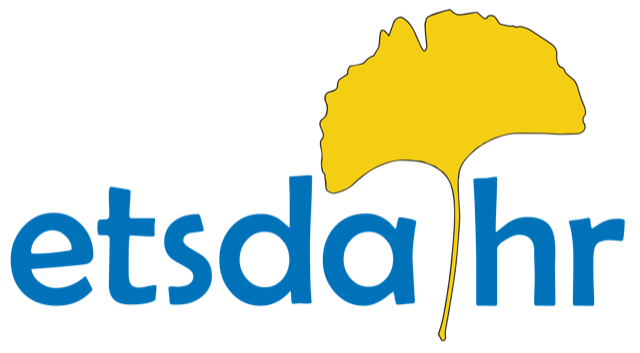 DARUVAR, 7.10.2022.SADRŽAJ:POVEZANOST ŠKOLSKOG I NACIONALNOG KURIKULUMA ZA STRUKOVNO OBRAZOVANJE							3MISIJA I VIZIJA ŠKOLE								             4  O školi									4PODRUČJA RADA I PROGRAMI							5Nastavni planovi po zanimanjima i zaduženja po razredima                        8Organizacija nastave						                        15KURIKULUMSKE AKTIVNOSTI 						           18Dodatna i dopunska nastava						           20Izvannastavne aktivnosti i dodatne aktivnosti škole		           26Natjecanja								           51Projekti								           70Stručni posjeti, izleti i ekskurzije					           91Istraživačka i projektna nastava					        130POVEZANOST ŠKOLSKOG I NACIONALNOG KURIKULUMA ZA STRUKOVNO OBRAZOVANJEU naš školski kurikulum želimo prenijeti sve vrijednosti i ciljeve iz Nacionalnog kurikuluma za strukovno obrazovanje, kroz aktivnosti koje čine jedinstveni profil naše škole.  Učenicima želimo pružiti kvalitetno stjecanje znanja i vještina u strukovnom obrazovanju, kroz povezanost i suradnju na nacionalnoj i međunarodnoj razini, motiviranost za poduzetništvo i pošten i odgovoran rad.Kao strukovna škola vezani smo uz cjeloživotno učenje čije kompetencije želimo razvijati prema odrednicama EU, a to su: 1. komunikacija na materinjem jeziku, 2. komunikacija na stranim jezicima, 3. matematička kompetencija, 4. digitalna kompetencija, 5. učiti kako učiti, 6. socijalna i građanska kompetencija, 7. inovativnost i poduzetnost  8. kulturna svijest i izražavanjeNaši učenici će se moći uključiti na tržište rada ili nastaviti školovanje na stručnim i sveučilišnim studijima, te koristiti cjeloživotno učenje kako bi nadogradili strukovne kompetencije.Pri izradi školskog kurikuluma posebno smo vodili računa o posebnosti naše škole  i okruženja u kojoj škola radi i živi. Središte i polazište rada na sadržajima školskog kurikuluma jesu potrebe i interesi naših učenika, roditelja i lokalne zajednice, a koje smo utvrdili procesom vrednovanja i samovrednovanja.Učenik je aktivan sudionik odgojno-obrazovnog procesa, ali i aktivan građanin u zajednici u kojoj živi.Kurikulum predstavlja ukupnu aktivnost škole:1.  kurikulum je proces planiranja, provođenja i evaluacije  poučavanja i učenja učenika, treba biti u skladu sa potrebama i interesima učenika2.  to je zajednički proces zaposlenika škole3.  uključuje i lokalnu zajednicu, roditelje i gospodarsko okruženje, te suradnju sa drugim školama 4. veliki dio naših aktivnosti je usmjeren na Erasmus+ projekte, u kojima nastojimo kroz mobilnosti učenika osnažiti njihov stav prema EU i osvijestiti pripadnost naše zemlje europskim zemljama, te kroz obavljanje stručne prakse u zemljama EU usavršiti njihova znanja i vještine, kako bi bili spremni za izazove tržišta rada i mogućnosti obrazovanja u EU5.  uloga učitelja nije tradicionalna , već on usmjerava učenike prema ostvarenju ciljeva i ishoda poučavanja te ih usmjerava ka aktivnostima u kojima će dokazati svoju spremnost za kreativnim i inovativnim aktivnostima unutar procesa učenja6. mora biti u skladu sa nacionalnim i strukovnim kurikulumom, kroz jasno iskazivanje osobnosti naše školeRazvoj Ekonomske i turističke škole Daruvar usmjeren je prema učenicima i nastavnicima, kroz korištenje suvremenih metoda poučavanja i povezanost škole sa gospodarstvom regije, ali i EU. Od 2010. g. provodimo Erasmus + projekte i na taj način nastojimo našim učenicima omogućiti da surađuju s učenicima i različitih dijelova EU, da obavljaju stručnu praksu kod poslodavaca u EU i na taj način stječu nova iskustva i znanja, koja im pomažu da postanu stručni i aktivni mladi ljudi, koji poštuju europske vrijednosti i žive zdravo i sretno.MISIJA I VIZIJA ŠKOLEMISIJA:Prenosimo vrijednosti, znanja i vještine, koje su potrebne mladim ljudima za kvalitetan, aktivan i sretan život.VIZIJA:Želimo :postići zadovoljstvo u školi, razvijati zajednički duh i osjećaj pripadnosti  školiu prvom planu imati učenika i njegove potrebe te razvijati vrijednosti kao što su odgovornost, znanje i vještine,  solidarnost i kreativnost i uvažavanje različitostibiti škola koja može odgovoriti na potrebe suvremenog razvoja gospodarstva kroz razvijanje poduzetnosti, timskog rada, cjeloživotnog učenje i usavršavanja u strucinuditi nova zanimanja koja odgovaraju potrebama u regiji i provoditi eksperimentalne nove programe zanimanja, pokretati nove projekte na nacionalnoj i međunarodnoj razinibiti škola u kojoj je razvijena svijest o vlastitom nacionalnom identitetu i važnosti očuvanja  baštine, u kojoj su prihvaćene vrijednosti kao što su tolerancija, poštovanje ljudskih prava i djelovanje na demokratskim načelima.biti škola koja osposobljava za život u multikulturalnom okružju, potiče na aktivan i kreativan život i u kojoj se jača osobna odgovornost prema društvenoj zajednici i okolišu, razvija suradnja, prijateljstvo i predanost zajedničkim ciljevima te promiče volonterstvo i ekološku svijestO ŠKOLIEkonomska i turistička škola Daruvar, osnovana je kao Državna dvorazredna škola 4.studenog 1928.god. Dvorazredna trgovačka škola prerasla je u Državnu trgovačku akademiju 11.travnja 1937.god. Taj naziv zadržan je sve do 1947. god. kada se mijenja u Ekonomski tehnikum. Nastava se održavala u dvorcu grofa Jankovića sve do 1947.g. i tada se preselila u školsku zgradu u ulici M. Gupca 6, nasuprot katoličkoj crkvi.Nova je zgrada izgrađena 25.11.1961.god. i zadovoljavala je potrebne kriterije za rad ekonomske škole. 1967.god. otvorena su u školi i odjeljenja trgovčke škole. Iste godine promijenjen je i naziv u Centar za ekonomsko obrazovanje „ M. Pijade“. Godine 1977. Centar za ekonomsko obrazovanje „ M. Pijade“, Metalski centar „ V. Vlahović“ i Gimnazija „M. Tito“ udružuju se u centar za odgoj i usmjereno obrazovanje Daruvar. Nastava se održavala u tri školske zgrade. Učenici uprave i pravosuđa, ekonomskog i odgojnog-obrazovnog usmjerenja ostali su u Gundulićevoj 14. Nova školska zgrada nadograđena je i otvorena 19.11.1988.god. Od te godine sve tri škole održavaju nastavu na jednom mjestu. Centar za odgoj i usmjereno obrazovanje se  raspao 1992.god. na tri zasebne škole: Srednju školu Daruvar, Tehničku školu i Gimnaziju.Srednja škola Daruvar mijenja svoj naziv u Ekonomska i turistička škola Daruvar 2011. godine. Danas smo mješovita strukovna škola u četverogodišnjem i trogodišnjem trajanju. Učenici se obrazuju u četiri zanimanja: hotelijersko-turistički tehničar, ekonomist, agroturistički tehničar, prodavač, kuhar i konobar.
Ove školske godine školu pohađa 335 učenika u 16 razrednih odjela.
U školi je zaposleno 56 djelatnika (ravnateljica,  pedagoginja, knjižničarka, nastavnici, računovotkinja, tajnica, domar, čistačice).
Nastava je organizirana u  jednoj smjeni od 8.00 do 14.00 sati. Škola je od 2010.g. aktivna u projektima Agencije za mobilnost i programe EU, do sada smo realizirali 10 projekata, a trenutno provodimo četiri Erasmus + projekta. Za projekt Step further (Leonardo), dobili smo priznanje Primjer dobre prakse. Osim tih projekata javljamo se na natječaje koji su namijenjeni srednjim školama, kako bi što bolje opremili školu i koristili suvremene oblike poučavanja.Jedna smo od eksperimentalnih škola koje su prve počele sa samovrednovanjem, te smo eksperimentalno provodili Građanski odgoj, eksperimentalno smo provodili dualni program za zanimanje prodavač, koji je postao redovan program i od školske godine 2020./2021 eksperimentalno provodimo dualni program za zanimanja konobar i kuhar.Naše vannastavne aktivnosti kao što je Schoolfest, izbor pjevačice/pjevača škole, održavamo već 15 godina, tako da je ta aktivnost uvrštena u publikaciju Primjeri dobre prakse, Nacionalnog centra za vanjsko vrednovanje 2014. godine. Od prošle školske godine Schoolfest postaje festival talenata, a kao naši gosti nastupaju i učenici iz Gimnazije Daruvar i Tehničke škole Daruvar.Redovno sudjelujemo na županijskim, regionalnim i državnim natjecanjima i naši učenici ostvaruju uspješne rezultate. PODRUČJA RADA I PROGRAMAŠkola obrazuje učenike u tri strukovna obrazovna sektoraEkonomija, trgovina i poslovna administracija – zanimanja ekonomist i prodavačTurizam i ugostiteljstvo – zanimanja hotelijersko-turistički tehničar, kuhar i konobarPoljoprivreda, prehrana i veterina – agroturistički tehničarPODACI ZA ŠKOLSKU GODINU 2022./2023.Zanimanje ekonomist radimo po novom programu po kojem veliku važnost imaju vježbe u strukovnim predmetima. Učenike dijelimo u skupine kako bi mogli učinkovitije provoditi vježbe koje su vezane uz primjere iz prakse i rješavanje problemskih zadataka. Zanimanje prodavač treću godinu provodimo po dualnom sustavu obrazovanja. Cilj je ovog modela obrazovanja omogućiti učenicima  stjecanje potrebnih vještina za obavljanje poslova učinkovito, inovativno, samostalno i u suradnji s tržištem rada, kako bi obrazovali kvalitetne mlade ljude, koji su nakon završetka škole spremni za nova radna mjesta. Ovaj oblik strukovnog obrazovanja kombinira učenje u strukovnoj školi i gospodarskom subjektu odnosno na radnom mjestu te stavlja naglasak na razvoj visokokvalitetnih i za tržište rada relevantnih vještina i kvalifikacija te poticale inovacije i poduzetništvo. Učenici odrađuju praksu u trgovačkim tvrtkama koje su izrazile potrebu za tim zanimanjem i trgovačka praksa im je plaćena.Zanimanja hotelijersko-turistički tehničar i kuhar su veoma tražena i u velikom broju slučajeva smo prvi izbor kod upisa učenika. Od ove školske godine zanimanja kuhar i konobar provodimo eksperimentalno po dualnom sustavu. Sva tri zanimanja kuhar, konobar i prodavač od ove godine idu po dualnom sustavu, prodavači kao redovan program, a kod konobara i kuhara eksperimentalno provodimo prvi i drugi razred po dualnom programu.Agroturistički tehničari su međusektorsko zanimanje i odgovara potrebama u našoj regiji, koja je okrenuta ruralnom razvoju i razvoju kontinentalnog turizma. Osim opremljenog praktikuma u školi, učenici obavljaju vježbe u školskom vrtu u kojem uzgajaju razne vrste povrća, voća i ukrasnog biljaAgroturistički tehničari su međusektorsko zanimanje i odgovara potrebama u našoj regiji, koja je okrenuta ruralnom razvoju i razvoju kontinentalnog turizma. Osim opremljenog praktikuma u školi, učenici obavljaju vježbe u školskom vrtu, u kojem se nalazi plastenik, u kojem uzgajaju razne vrste povrća, voća i ukrasnog bilja.U Ekonomskoj i turističkoj školi Daruvar je veoma aktivna i učenička zadruga K.O.M.P.A., koja proizvodi naše originalne proizvode i pruža ugostiteljske usluge.Kao strukovna škola želimo proces učenja povezati sa gospodarstvom, kako bi povećali kvalitetu obrazovanja i prenijeli učenicima znanja i vještine koje su im potrebna na tržištu rada. Ujedno ih osposobljavamo za samostalan i odgovoran rad te rješavanje stvarnih problema u radnim procesima. Veliku važnost pridajemo izboru tvrtki u kojima će učenici odrađivati stručnu praksu, jer je to veoma važan činbenik pri motiviranju mladih ljudi za rad.NASTAVNI PLANOVI PO ZANIMANJIMA I ZADUŽENJA PO RAZREDIMARAZREDNIŠTVO  2021. / 2022.4.2. NASTAVNI PLANOVI I ZADUŽENJA PO RAZREDIMAPodručje rada: EKONOMIJA, TRGOVINA I POSLOVNA ADMINISTRACIJA, Zanimanje: EKONOMISTPodručje rada: EKONOMIJA, TRGOVINA I POSLOVNA ADMINISTRACIJA, Zanimanje: PRODAVAČ DONPodručje rada: TURIZAM I UGOSTITELJSTVO, Zanimanje: HOTELIJERSKO-TURISTIČKI TEHNIČARPodručje rada: TURIZAM I UGOSTITELJSTVO, Zanimanje: KUHAR DO, KONOBAR DOKUHARKONOBARPodručje rada: POLJOPRIVREDA, PREHRANA I VETERINA, Zanimanje: AGROTURISTIČKI TEHNIČAR3.2. ORGANIZACIJA NASTAVE 3.2.1. Prema broju radnih dana u tjednuNastava u Ekonomskoj i turističkoj  školi Daruvar organizirana je u petodnevnom  radnom tjednu. 3.2.2. Prema dnevnom raduNastava je organizirana u jednoj smjeni.u prvoj smjeni ( od 8.00 – 14.00 sati) za sva četverogodišnja zanimanja Kod kuhara rad s učenicima u predmetu kuharstvo u sve tri godine  je organizirana u malim skupinama. Kod  konobara rad s učenicima u predmetu  ugostiteljstvosve tri godine je organiziran u jednoj skupini, jer je mali broj učenika.U kombiniranom drugom razrednom odjelu prodavač/konobar nastava općih predmeta se odvija za cijeli razred, a u strukovnom dijelu se učenici dijele u skupine prema zanimanjima. U kombiniranom razredu 1.DFG i 3.DFG nastava općih predmeta se održava istovremeno za sva tri zanimanja, a kod strukovnih predmeta se nastava održava po skupinama.U četvrtom razredu za zanimanje  agroturistički tehničar u premetima kuharstvo i ugostiteljsko posluživanje rad je organiziran u manjim skupinama.3.2.3. Praktična nastava u školiPraktična nastava u zanimanju hotelijersko-turistički  tehničar organizirana je u školi i to u:- prvom razredu, teoretski predmet – turizam,  - trećem razredu – poslovanje recepcije- četvrtom razredu - turističke agencije (realizira se u učionici s dvanaest računala, pristupom na internet)3.2.4. Praktična nastavaZANIMANJE AGROTURISTIČKI TEHNIČARPraktičnu  nastavu  poljoprivrednu u prvom, drugom i trećem za zanimanje agroturistički tehničar odrađuju učenici 4 sata i 3 sata u 4. razredu.Poljoprivrednu praktičnu nastavu škola organizira s obiteljskim gospodarstvima,na koje učenici odlaze u skladu s potrebama i imaju sklopljene ugovore. Ugostiteljsku praktičnu nastavu odrađuju  ovisno o mjestu stanovanja . Za praćenje praktične nastave zadužena je nastavnica Vlatka Stranjik ( u zaduženju 4 sata) za poljoprivrednu praksu  i Mario Mlinarić ( u zaduženju 4 sata) za ugostiteljsku praksu.ZANIMANJE KUHARUčenici  3. razreda nastavu imaju  po klasičnom programu obrazovanja i  odlaze na realizaciju praktične nastave  u ugostiteljske objekte s kojima su  sklopili ugovor o provođenju praktične nastave. Učenici 1. , 2. I 3.razreda upisani su po dualnom sustavu, prvi razredi praktičnu nastavu će pohađati od 01.04.2022.Nastavnik Mario Mlinarić je voditelj prakse za  zanimanje kuhar.Realiziraju praktičnu nastavu za vrijeme nastavne godine tjedno :razred – 8 sati tjedno ( 385 sati godišnje)razred – 8 sati tjedno ( 490 sati godišnje)razred -  8 sati tjedno (  512 sati godišnje)ZANIMANJE KONOBARSvi učenici  su upisani po dualnom sustavu, prvi razredi praktičnu nastavu počinju obavljati od 01.04.2022.Nastavnik Mario Mlinarić je voditelj prakse za zanimanje konobar.Realiziraju praktičnu nastavu za vrijeme nastavne godine tjedno:razred – 8 sati tjedno ( 385 sati godišnje)razred – 8 sati tjedno ( 490 sati godišnje)razred -  8 sati tjedno (  544 sati godišnje)ZANIMANJE PRODAVAČSva tri razreda zanimanja prodavač idu po dualnom sustavu, tako da se praktična nastava obavlja kod poslodavaca, s kojim sklapaju Ugovor o dualnom obrazovanju. Nastavnica Davorka Bahnjik je voditeljica prakse za zanimanje prodavač.Realiziraju praktičnu nastavu za vrijeme nastavne godine tjedno:1.     razred – 24 sati tjedno  (395 sati godišnje)2.     razred – 16 sati tjedno  (600 sati godišnje)3.     razred -  16 sati tjedno   (592 sati godišnje)ZANIMANJE HOTELIJERSKO – TURISTIČKI TEHNIČARHotelijersko – turistički tehničari  praktičnu nastavu  realiziraju u Daruvarskim Toplicama, d.o.o., hotel „Termal“ i u školi. Voditeljica prakse za zanimanje hotelijersko-turistički tehničar je prof.savjetnica Ksenija Škorić.1. razred, turizam, praktičnu nastavu odrađuju u školi2. razred, upoznavanje s hotelskim domaćinstvom, praktičnu nastavu odrađuju u Daruvarskim Toplicama3. razred, recepcija hotela , praktičnu nastavu odrađuju u školi4.razred, turističke agencije, praktičnu nastavu odrađuju u školi.Praktična nastava i stručna praksa se odvija u dane koji su predviđeni rasporedom i prema nastavnim planovima i programima za pojedina zanimanja.Hotelijersko-turistički tehničari stručnu praksu u prvom,trećem i četvrtom razredu obavljaju u školi u turističkom praktikumu, a učenici drugog razreda u „Daruvarskim toplicama“.Zanimanje kuhar i konobar, u prvom i drugom razredu obavljaju stručnu praksu prema dualnom eksperimentalnom programu, a treći rezred kuhara i konobara prema klasičnom programu. Drugi razred kuhara i konobara praksu odrađuju petkom i prema dogovoru s poslodavcima.Kod dualnih eksperimentalnih programa postoje posebni obrasci ugovora sa poslodavcima.Hotelijersko-turistički tehničari prvi razred odrađuje 182 sata stručne prakse u Daruvarskim toplicama. Učenici drugih i trećih razreda odrađuje 182 sata ,a imaju mogućnost i sami naći mjesto za stručnu praksu uz dogovor s nastavnikom voditeljem prakse. U tom slučaju škola i roditelji sklapaju ugovor sa poslodavcem.Stručna praksa  Agroturistički tehničar, prvi, drugi i treći razred odrađuje 105 sati stručne prakse. Četvrti razred odrađuje 96 sati tijekom godine i  može biti kao vrijeme predviđeno za izradu završnog rada na završnom ispitu.Poljoprivrednu praksu za agroturističke tehničare vodi nastavnica Vlatka Stranjik, a ugostiteljsku praksu nastavnica Kate Brletić.KURIKULUMSKE AKTIVNOSTIŠkolskim kurikulumom se utvrđuje: aktivnost ciljevi aktivnosti očekivani ishodi i postignuća aktivnosti načini realizacije aktivnostipotrebni resursi za provođenje aktivnostinačin pračenja i provjera ishoda/postignuća aktivnostiodgovorne osobe za provođenje  aktivnosti Voditelji aktiva su članovi školskog tima za kurikulum.Tim za kurikulum:1. Lovorka Levak, voditelj Stručnog vijeće nastavnika hrvatskoga jezika, povijesti, povijesti hrvatske kulturne baštine, vjeronauka, etike i knjižničarstva2. Tanja Kovačević, voditelj Stručnog vijeća nastavnika  stranih jezika3. Mirjana Bernat Ružička, voditelj Stručnog vijeća ekonomske grupe predmeta i geografije EKG4. Romana Miklić, voditelj Stručnog vijeća  prirodne grupe predmeta5. Ivan Hodžić, voditelj Stručnog vijeća matematike, fizike i informatike MIF6. Dinka Kavalir, ravnateljicaNjihovi zadaci su:-  definirati ciljeve školskog kurikuluma-  osigurati suradnju svih djelatnika-  odrediti način rada i koordinirati aktivnosti-  vrednovati izradu i ostvarenje školskog kurikulumaKurikulumska područja:1. DODATNA  I DOPUNSKA NASTAVA2. IZVANNASTAVNE I DODATNE AKTIVNOSTI3. NATJECANJA4. PROJEKTI5. STRUČNI POSJETI, IZLETI I EKSKURZIJE6. PROJEKTNA I ISTRAŽIVAČKA NASTAVA4.1.  DODATNA I DOPUNSKA NASTAVA4.2.  IZVANNASTAVNE I DODATNE AKTIVNOSTI ŠKOLE4.3.  NATJECANJAPROJEKTI STRUČNI POSJETI, IZLETI I EKSKURZIJEISTRAŽIVAČKA I PROJEKTNA NASTAVANa sjednici Školskog odbora Ekonomske i turistička škola Daruvar, održanoj dana  6.10.2021., usvojen je Školski kurikulum Ekonomske I turističke škole Daruvar za šk.god. 2022./2023. Nakon usvajanja Školski kurikulum se dostavlja Ministarstvu znanosti i obrazovanja I objavljuje na web stranici škole.KLASA: 602-03/21-01/01URBROJ: 2111-24/01-21-276Daruvar, 07.10.2022.Predsjednik  Školskog odbora							Ivan Bralo, dipl.teologNakon donošenja Školski kurikulum se dostavlja Ministrastvu znanosti i obrazovanja i objavljuje na web stranici škole.							Ravnateljica:							Dinka Kavalir, dipl.oec.Razred /zanimanjebr. uč.MŽponTeškENG 1.NJ 1.ENG2.NJ2.FR 3.EVAgroturistički tehničar (a)1a20713101820004162a1248001110002103a22220031750008134a2131801183000516ukupno a7516591464110001956Ekonomist (e)1e20119011820007132e19316121630003163e18315101800002164e1711600161000314Ukupno e74866226860001559Hot – turistički tehničar (h)1h2402401240024245192h2312200230023238153h2031701200020202184h215160120112021318Ukupno h8897903871187881870Kuhar DO gKonobar DO f Prodavač DON d1dfg-d101912100000461df-f7160261000071df-g1046039100028Ukupno 1dfg27521172420006212df-d1101112830000112df-f129304120000012Ukupno 2dfg23914162030000232g1798031610001163dfg-d7070261000163fg-f4220240000043fg-g1751205125000215Ukupno 3dfg2872109226000325Uk. prodavač 2812726244000523Uk. konobar22111108221000022Uk. kuhar441826011377000539Ukupno A,E,H23733204310219181878852186Ukupno D,F,G94306422582120001084SVEUKUPNO33463268535302301878862   269HOTELIJERSKO-TURISTIČKI TEHNIČARHOTELIJERSKO-TURISTIČKI TEHNIČAREKONOMISTEKONOMIST1.HAnita Ružić1.EIvana Kevdžija2.HSanja Sulik2.ESanja Biljan Smola3.HIvan Bralo3.EMirala Palavra4.HKristina Katanec4.ENatalija LacinaAGROTURISTIČKI TEHNIČARAGROTURISTIČKI TEHNIČAR1AMihaela Amić2AMihaela Moker3ATanja Kovačević4AVlatka StranjikKUHARKUHARPRODAVAČ, KONOBAR, KUHARPRODAVAČ, KONOBAR, KUHAR1. DFGDenis Brkić2.GAna Obajdin2.DFDavorka Bahnjik3.DFG  Sendi SigetiRBRNASTAVNI PREDMET1. razred1. razred1. razred2. razred2. razred2. razred3. razred3. razred3. razred3. razred4. razred4. razred4. razred4. razredTGnastavnikTGnastavnikTGnastavnikTTGnastavnik1.HRVATSKI JEZIK3105L. LEVAK3105L. LEVAK3105L. LEVAK3396N. LACINA2.STRANI JEZIK 1 ENGLESKI3105A.RUŽIĆ3105R. ZELDA3105A. RUŽIĆ3396R. ZELDA2.STRANI JEZIK 1 NJEMAČKI3105M.AMIĆ3105S.B. MILOVOJEVIĆ 31053396V.ŠAGOVAC3.POVIJEST270R.JAKŠIĆ270R. JAKŠIĆ4.VJERONAUK/ETIKA135I. BRALO/M.ŠTOR135I. BRALO/M. ŠTOR135I. BRALO/D.BRKIĆ1132I. BRALO/D.BRKIĆ5.GEOGRAFIJA270B. VARAT270B. VARAT270B. VARAT2264B. VARAT6.TZK270M.ČASTEK270M. ČASTEK270A. OBAJDIN2264M. ČASTEK7.MATEMATIKA3105S.VARGA3105M. MOKER3105M. PALAVRA3396S. VARGA8.KEMIJA270R. MIKLIĆ9.BIOLOGIJA270S. PETRNEL10.OSNOVE EKONOMIJE270L. MLINARIĆ270L. MLINARIĆ270L. MLINARIĆ2264L. MLINARIĆ11.STATISTIKA270L. MLINARIĆ12.POS.KOMUNIKACIJE270S.SULIK270S.B.SMOLA13.KOM.PREZ.VJEŠTINE270L. MLINARIĆ14.OS. RAČUNOVODSTVA270M.B. RUŽIČKA15.RAČ.TROŠ. I IMOVINE3105M.B. RUŽIČKA16.RAČ.PROIZ. I TRGOVINE3105M.B. RUŽIČKA17.PODUZETNIČKO RAČ.44128M.B. RUŽIČKA18.MARKETING270I. KEVDŽIJA2264I. KEVDŽIJA19.BANKARSTVO I OSIG.3105R. FRANTAL2264R. FRANTAL20.TRŽIŠTE KAPITALA2264R.FRANTAL21.PODUZETNIŠTVO270R. FRANTAL3105R. FRANTAL22.VJEŽBENIČKA TVRTKA 1 + 1270S.B.SMOLA/S.B.SMOLA2264M.B.RUŽIČKA/S.B.SMOLA23.DRUŠ.ODG.POSLOVANJE270D. BAHNJIK24.PRAVNO OK.POSLOV.2264R. FRANTAL25.INFORMATIKA270I. HODŽIĆ270I. HODŽIĆ-26.OBITELJSKI POSAO270R. FRANTAL27.GLOB.POSL.OKRUŽENJE270I.KEVDŽIJA28.UVOD U POSL.UPRAV.270I.KEVDŽIJA29.OSNOVE TURIZMA270S.SULIK30.RAČ.NEPROF.ORG.270L.MLINARIĆ31.UPRAVLJANJE PRODAJOM270D. BAHNJIK32.ANALIZA FIN.IZVJEŠĆA2264I. KEVDŽIJA33.MARKETING USLUGA2264I. KEVDŽIJA34.32112032112032112030301024RBRNASTAVNI PREDMET1. razred1. razred1. razred2. razred2. razred2. razred3. razred3. razred3. razredTGnastavnikTGnastavnikTGnastavnik1.HRVATSKI JEZIK3105D.BRKIĆ3105N. LACINA396D. BRKIĆ2.STRANI JEZIK 1 ENGLESKI270T.KOVAČEVIĆ270T. KOVAČEVIĆ264M. SPAJIĆ2.STRANI JEZIK 1 NJEMAČKI270270S.B. MILIVOJEVIĆ264V.ŠAGOVAC3.MATEMATIKA135M.MOKER135M. MOKER135M. PALAVRA4.TZK135M.ČASTEK135M. ČASTEK132A. OBAJDIN5.VJERONAUK/ETIKA135I. BRALO/M.ŠTOR135I. BRALO/ M.ŠTOR135I. BRALO/D.BRKIĆ6.OSNOVE TRGOVINE270I. KEVDŽIJA00007.PREHRAMBENA ROBA3105S.B. SMOLA00008.NEPREHRAMBENA ROBA00270S.B.SMOLA264S.B. SMOLA9.NABAVNO POSLOVANJE270D. BAHNJIK000010.PRODAJNO POSLOVANJE00270D. BAHNJIK264D. BAHNJIK11.MATEMATIKA U PRODAJI00135M. MOKER132M. MOKER12.INFORMATIKA U PRODAJI00135I. HODŽIĆ0013.RADNE PROCEDURE3105L.MLINARIĆ000014.PRIPREMA PRODAJE00270L. MLINARIĆ0015.ZAKLJUČIVANJE PRODAJE00135K.ŠKORIĆ0016.ARANŽIRANJE I EST.OBLIKOVA.270S.B.SMOLA000017.KOM. U PRODAVAONICI135S.B.SMOLA270I. KEVDŽIJA0018.PROD. NA STRANOM JEZIKU E0000264A. RUŽIĆ18.PROD. NA STRANOM JEZIKU NJ0000264S.B. MILIVOJEVIĆ19.E - TRGOVINA0000264I. HODŽIĆ20.TRGOVAČKA PRAKSA1395D. BAHNJIK600D. BAHNJIK592D. BAHNJIK21.TEKSTIL270I.KEVDŽIJA000022.ŠKOLSKI I UREDSKI PRIBOR270S. SULIK000023.KUĆNI NAMJEŠTAJ00270S. SULIK0024.KUĆANSKI APARATI0000264S.SULIK32.3599027105525944RBRNASTAVNI PREDMET1. razred1. razred1. razred2. razred2. razred2. razred2. razred3. razred3. razred3. razred3. razred4. razred4. razred4. razredTGnastavnikTGnastavnikTTGnastavnikTTGnastavnik1.HRVATSKI JEZIK4140L.LEVAK4140N. LACINA44140N. LACINA44128L. LEVAK2.STRANI JEZIK 1 ENGLESKI4140A.RUŽIĆ4140R. ZELDA33105A. RUŽIĆ3396R. ZELDA2.STRANI JEZIK1 NJEMAČKI41404140331053396S.B.MILIVOJEVIĆ3.STRANI JEZIK 2 ENGLESKI310531054414044128T.KOVAČEVIĆ3.STRANI JEZIK 2 NJEMAČKI N3105S.B.MILIVOJEVIĆ3105S. B. MILIVOJEVIĆ44140M. AMIĆ44128M. AMIĆ4.STRANI JEZIK  2 NJEMAČKI P3105V.ŠAGOVAC3105V. ŠAGOVAC44140S.B. MILIVOJEVIĆ44128V. ŠAGOVAC5.STRANI JEZIK 3270K. KATANEC270K. KATANEC2270K.KATANEC2264K.KATANEC6.POL. I GOSPODARSTO00002270R. FRANTAL0007.POVIJEST270D. ŠTEFAN270D. ŠTEFAN2270R. JAKŠIĆ0008.MATEMATIKA4140S.VARGA4140M. PALAVRA33105M. PALAVRA3396M. PALAVRA9.RAČUNALSTVO00-270I. HODŽIĆ2270I. HODŽIĆ000-10.TZK270M.ČASTEK270A. OBAJDIN2270A. OBAJDIN2270M. ČASTEK11.VJERONAUK/ETIKA135I. BRALO/M.ŠTOR135I. BRALO/M.ŠTOR1135I. BRALO/D.BRKIĆ1132I. BRALO/D.BRKIĆ12.POV. I KUL. BAŠTINA00000002264M. ŠTOR                                                                                                                                                                                                                                                        13.GEOGRAFIJA00270I.HORINA2270I. HORINA2264I. HORINA14.POS.PSIH. S KOMUNIK.00270I. STEPIĆ00000015.STATISTIKA00001135L. MLINARIĆ00016.KNJIG. S BILANCIRANJE00001135S.SULIK2264S.B.SMOLA17.UGOSTITELJSTVO3105M. MLINARIĆ0000000018.ORG. POSL. PODUZEĆA003105K. ŠKORIĆ2270K. ŠKORIĆ3396K. ŠKORIĆ19.TURIZAM I MARKETING00000002264I.KEVDŽIJA20.BIOLOGIJA S EKOLOG.270S. PETRNEL0000000021.GOSPODARSKO PRAVO00000002264R. FRANTAL22.PREHRANA I POZ. ROBE270S. ŽEGARAC0000000023.DAKTILOGRAFIJA S P.D.270K. ŠKORIĆ0000000024.PRAKTIČNA NASTAVA270TU  K. ŠKORIĆ270K. ŠKORIĆ2270REC  K. ŠKORIĆ2264TA K. ŠKORIĆ25.STRUČNA PRAKSA18218218226.3311553311553333115534341088RBRNASTAVNI PREDMET1. razred1. razred1. razred2. razred2. razred2. razred3. razred3. razred3. razredTGnastavnikTGnastavnikTGnastavnik1.HRVATSKI JEZIK3105D. BRKIĆ3105D. BRKIĆ396D. BRKIĆ2.STRANI JEZIK 1 ENGLESKI270T.KOVAČEVIĆ270R. ZELDA264M. SPAJIĆ2.STRANI JEZIK 1 NJEMAČKI270M.AMIĆ270M. AMIĆ264V. ŠAGOVAC3.MATEMATIKA135M.MOKER135M. MOKER132M. PALAVRA4.TZK135M.ČASTEK135A. OBAJDIN132A. OBAJDIN5.VJERONAUK/ETIKA135I. BRALO/M.ŠTOR135I. BRALO/M.ŠTOR135I. BRALO/D.BRKIĆ6.KUHARSKI VREMEPLOV135J. BENIŠ00007.HIGIJENA135S. PETRNEL135S. PETRNEL135S.PETRNEL8.ŽIVEŽNE NAMIRNICE U KUHAR.270S. LUKIĆ9.ORG.RADA U KUHINJI270S. SIGETI135S.SIGETI0010.FRANC.JEZIK U GASTRONIMIJI00135K. KATANEC0011.KOMUNIKACIJSKE VJEŠTINE135S. SULIK135S. SULIK132M.MLINARIĆ12.INFORMATIKA U STRUCI00270I. HODŽIĆ0013.PODUZETNIČKE VJEŠTINE135S. SULIK00132M.MLINARIĆ14.PRIPREMA I OBRADA ŽIV. NAM.5175M.B.NAĐ3105M.B. NAĐ/ Ž. KANJKA0015.KUHARSTVO6210Ž.KANJKA3105M.B. NAĐ/ Ž. KANJKA4128M.B. NAĐ/ Ž. KANJKA16.KUHARSKA PRAKSA11385M.MLINARIĆ14490M.MLINARIĆ16512M.MLINARIĆ17.SVJETSKA KUHINJA00270Ž. KANJKA0018.OSNOVE PEKARSTVA I SLASTIČ.00270M.B. NAĐ0019.KREAT. I INOVAT. U KUHINJI0000264M.B.NAĐ20.ALTERNATIVNA PREHRANA00000264Ž.KANJKA21.30105030105027864RBRNASTAVNI PREDMET1. razred1. razred1. razred2. razred2. razred2. razred3. razred3. razred3. razredTGnastavnikTGnastavnikTGnastavnik1.HRVATSKI JEZIK3105D.BRKIĆ3105N.LACINA396D. BRKIĆ2.STRANI JEZIK 1 ENGLESKI270T.KOVAČEVIĆ270T. KOVAČEVIĆ264M. SPAJIĆ2.STRANI JEZIK 1 NJEMAČKI270M.AMIĆ270S.B.MILIVOJEVIĆ264V.ŠAGOVAC3.MATEMATIKA135M.MOKER135M. MOKER132M. PALAVRA4.TZK135M.ČASTEK135M. ČASTEK132A. OBAJDIN5.VJERONAUK/ETIKA135I. BRALO/M.ŠTOR135I. BRALO/M.ŠTOR135I. BRALO/D.BRKIĆ6.UGOSTITELJSKI VREMEPLOV270J. BENIŠ00007.UGOSTITELJSKI OBJEKTI3105S.SIGETI3105S. SIGETI008.OS. KUHARSTVA U UGOST.POSL00270S. SIGETI009.KOMUNIKACIJSKE VJEŠTINE135I. STEPIĆ000010.STRANI JEZIK U STRUCI E270A.RUŽIĆ270T. KOVAČEVIĆ26411.STRANI JEZIK U STRUCI NJ270270264V. ŠAGOVAC12.INFORMATIKA U STRUCI270I. HODŽIĆ000013.POSL. UGOST. OBJEKTA00270L. MLINARIĆ396M. MLINARIĆ14.PROCEDURE U UGOST.OBJEKTU5175K.BRLETIĆ000015.KOMUNIKACIJA S GOSTOM00270K. BRLETIĆ264K.BRLETIĆ16.PRIMJENA TEH.POSLUŽ.U UGOS003105K. BRLETIĆ396K.BRLETIĆ17.POSLOVNI STRANI JEZIK E002700017.POSLOVNI STRANI JEZIK NJ00270V.ŠAGOVAC0018BARSKE MJEŠAVINE0000264K.BRLETIĆ19.KONOBARSKA PRAKSA7385M. MLINARIĆ14490M-MLINARIĆ14544M. MLINARIĆ20.2291030105026928RBRNASTAVNI PREDMET1. razred1. razred1. razred2. razred2. razred2. razred3. razred3. razred3. razred4. razred4. razred4. razredTGnastavnikTGnastavnikTGnastavnikTG1.HRVATSKI JEZIK3105L.LEVAK3105N. LACINA3105D. BRKIĆ396D. BRKIĆ2.STRANI JEZIK 1 ENGLESKI270A.RUŽIĆ270R. ZELDA270T. KOVAČEVIĆ264A. RUŽIĆ2.STRANI JEZIK 1 NJEMAČKI270M.AMIĆ270S.B. MILIVOJEVIĆ270V. ŠAGOVAC264M.AMIĆ3.POVIJEST270R. JAKŠIĆ270R. JAKŠIĆ00004.TZK270M.ČASTEK270M. ČASTEK270M. ČASTEK264M. ČASTEK5.POL. I GOSPODARSTO000000264D. BAHNJIK6.VJERONAUK/ETIKA135I. BRALO/M.ŠTOR135I. BRALO/M.ŠTOR135I. BRALO/D.BRKIĆ132I. BRALO/D.BRKIĆ7.MATEMATIKA270M.MOKER270M. MOKER270M. PALAVRA264M. MOKER8.KEMIJA270R. MIKLIĆ270R. MIKLIĆ9.FIZIKA270I.M. DEŽIĆ10.RAČUNALSTVO00270I. HODŽIĆ270I.M. DEŽIĆ00-11.TURISTIČKA GEOG.HRVATSKE270I. HORINA0012.ČOVJEK,ZDRAVLJE I EKOLOGIJA270S. PETRNEL270S. PETRNEL000013.PREHRANA I POZ. ROBE00270S. ŽEGARAC000014.KUHARSTVO0000270M. MLINARIĆ396M. MLINARIĆ15.UGOST. POSLUŽIVANJE000000264K. BRLETIĆ16.TURIZAM I MARKETING000000264S. SULIK17.BILINOGOJSTVO270M. LABAŠ270M. LABAŠ3105M.LABAŠ0018.STOČARSTVO270V. STRANJIK135V. STRANJIK270V.STRANJIK0019.EKOLOŠKA POLJOPRIVREDA0000270M. LABAŠ0020.HORT.UREĐENJE GOSPODARST.00000020M. LABAŠ21.LJEKOVITO BILJE270M.LABAŠ00000022.RATARSTVO270V.STRANJIK00000023.ZAŠTITA ČOVJEKOVA OKOLIŠA00270V. STRANJIK000024.GLJIVARSTVO00270M. LABAŠ000025.PRERADA MLIJEKA0000270V. STRANJIK0026.TRŽIŠTE0000270M.LABAŠ0027.LOVSTVO000000264M.LABAŠ28.VINARSTVO000000264V.STRANJIK29.PRAKTIČNA NASTAVA POLJ.4140V. STRANJIK4140V. STRANJIK4140V. STRANJIK3128V. STRANJIK30.PRAKTIČNA NASTAVA UGOST.3105K. BRLETIĆ3105K. BRLETIĆ4105K. BRLETIĆ496K. BRLETIĆ31.STRUČNA PRAKSA1051051059632.33323130Predmeti, razredBroj sati Broj učenika  Broj nastavnikaNastavnik Praktična nastava –turizam,1.h7024 1Ksenija ŠkorićRecepcija, 3.h7022 1Ksenija ŠkorićTurističke agencije,4.h64 22 1Ksenija ŠkorićZanimanjePonedjeljakUtorakSrijedaČetvrtakPetakSubotaAgroturistički tehničar,1.raz.Nastava u školiNastava u školiNastava u školiPraktična nastavaNastava u školixAgroturistički tehničar,2.razr.Nastava u školiNastava u školiNastava u školiNastava u školiPraktična nastavaxAgroturistički tehničar,3. razr.Nastava u školiPraktična nastavaNastava u školiNastava u školiNastava u školixAgroturistički tehničar,4. razr.Nastava u školiNastava u školiPraktična nastavaNastava u školiNastava u školixHotelijersko- turistički Tehničar2.h- 8:00-10:00  praktična nastava u hotelu ( hotelsko domaćinstvo)2.H Nastava u školi od 4-og sataNastava u školiNastava u školiNastava u školiNastava u školiTrgovačka praksa za zanimanje prodavač ( dualno obrazovanje) 1.razred započet će 2.polugodišteTrgovačka praksa za zanimanje prodavač ( dualno obrazovanje) 1.razred započet će 2.polugodišteTrgovačka praksa za zanimanje prodavač ( dualno obrazovanje) 1.razred započet će 2.polugodišteTrgovačka praksa za zanimanje prodavač ( dualno obrazovanje) 1.razred započet će 2.polugodišteTrgovačka praksa za zanimanje prodavač ( dualno obrazovanje) 1.razred započet će 2.polugodišteTrgovačka praksa za zanimanje prodavač ( dualno obrazovanje) 1.razred započet će 2.polugodišteTrgovačka praksa za zanimanje prodavač ( dualno obrazovanje) 1.razred započet će 2.polugodišteProdavač2.razredNastava u školiNastava u školiNastava u školiPraktična nastavaPraktična nastavaProdavač3.razredPraktična nastavaNastava u školiNastava u školiPraktična nastavaPraktična nastavaKuhar, 1.razredNastava u školiNastava u školiNastava u školiNastava u školiNastava u školiPraksa počinje 01.04.Kuhar, 2.razredNastava u školiNastava u školiNastava u školiNastava u školiPraktična nastavaKuhar , 3 razredNastava u školi Nastava u školiNastava u školiNastava u školiPraktična nastavaKonobar, 1.razredNastava u školiNastava u školiNastava u školiNastava u školiNastava u školiPraksa počinje 01.04.Konobar, 2 razredNastava u školi Nastava u školiNastava u školiNastava u školiPraktična nastavaKonobar, 3 razredNastava u školi Nastava u školiNastava u školiNastava u školiPraktična nastavaZanimanjeRazredUkupno sati godišnjeHotelijersko-turistički tehničar1.,2.,3.3x182= 546Agroturistički tehničar1.,2.,3.,4.105 +105 + 105 + 96 = 411KURIKULUMSKO PODRUČJEDODATNA I DOPUNSKA NASTAVANAZIV AKTIVNOSTIDOPUNSKA NASTAVA IZ PREDMETA RAČUNOVODSTVO TROŠKOVA I IMOVINEOBRAZLOŽENJE CILJAusvajanje potrebnih znanja i vještina na razini koja omogućava savladavanje  elementarnih pojmova primjena znanja u rješavanju promjenarazumijevanje i shvaćanje temeljnih pojmovaOČEKIVANI ISHODI / POSTIGNUĆAobjasniti temeljne pojmoveizvesti jednostavna knjiženjasteći veću samostalnost i sigurnost u radubolje razumijevanje i usvajanje novih nastavnih sadržajanadoknaditi znanja i vještine koje nisu usvojene na redovnoj nastavipomoći učenicima koji teže savladavaju program da s očekivanim uspjehom savladaju nastavne sadržajeNAČIN REALIZACIJE:- oblik- sudionici- način učenja- metode poučavanja- trajanje aktivnostioblik:  1 sat tjedno, ukupno 35 sati godišnjesudionici: učenici 2e razredanačin učenja: individualni pristup, prilagoditi nastavne sadržaje kako bi se učenicima omogućilo savladavanje nastavnih sadržaja i razvitak njihovih sposobnostimetode poučavanja: izlaganje, razgovor, demonstracije, pisanje, objašnjavanjetrajanje aktivnosti: rujan 2022 – lipanj 2023POTREBNI RESURSI(MOGUĆE TEŠKOĆE)učionicapločaradni listićifotokopirni papiru slučaju prelaska na on-linne nastavu zadaci će biti učnicima slani kroz platformu google classroom moguće teškoće: neredoviti dolazak na satove dopunske nastave, neredovitost učenjaNAČIN PRAĆENJA I I PROVJERA ISHODA / POSTIGNUĆAopisno praćenje napredovanja učenikana kraju svakog sata učenici procjenjuju svoj rad analizirajući koliko su napredovali i koliko im individualni rad pomaže u usvajanju sadržajazadaci objektivnog tipaODGOVORNE OSOBEMirjana Bernat-RužičkaKURIKULUMSKO PODRUČJEDODATNA I DOPUNSKA NASTAVANAZIV AKTIVNOSTIDODATNA NASTAVA IZ HRVATSKOG JEZIKAOBRAZLOŽENJE CILJARazvijanje vještina i sposobnosti, gramatičkog mišljenja, usmenog, pisanog i vizualnog komuniciranja u interperosnalnim i interkulturalnim situacijama osobnog i javnog života. Priprema učenika za polaganje državne mature te upisa na željeni fakultet. OČEKIVANI ISHODI / POSTIGNUĆAUčenik opisuje i pripovjeda, piše i čita s određenom svrhom opisne i pripovjedne tekstove te rješava zadane gramatičke zadatke. Prepoznaje i uočava gramatička i pravopisna pravila koja primjenjuje. Interpretira lektirna djela te ih uvrštava u određenja književna razdoblja. NAČIN REALIZACIJE:- oblik- sudionici- način učenja- metode poučavanja- trajanje aktivnostiUčenik opisuje i pripovjeda, piše i čita s određenom svrhom opisne i pripovjedne tekstove te rješava zadane gramatičke zadatke. Prepoznaje i uočava gramatička i pravopisna pravila koja primjenjuje. Intrepretira lektirna djela te ih uvrštava u određena književna razdoblja. POTREBNI RESURSI(MOGUĆE TEŠKOĆE)NAČIN PRAĆENJA I I PROVJERA ISHODA / POSTIGNUĆARješavanje ispita za maturu sa prijašnjih ispita, provjera i upoućivanje na eventualne pogreške. Vježbanje pisanje eseja.ODGOVORNE OSOBENatalija Lacina, prof.KURIKULUMSKO PODRUČJEDODATNA I DOPUNSKA NASTAVANAZIV AKTIVNOSTIPRIPREME ZA DRŽAVNU MATURU IZ NJEMAČKOG JEZIKAOBRAZLOŽENJE CILJANastavnica će pripremati učenike za polaganje različitih tipova zadataka na državnoj maturi koji su vezani uz razumijevanje i slušanje, te pisanje raspravljačkog sastavka.Učenici će se osposobljavati za uporabu jezika u govornim, slušanim i pismenim vještinama, te u razvijanju jezične pismenosti. Pripremama se proširuje nastavni sadržaj 1. i 2. stranog jezika.OČEKIVANI ISHODI / POSTIGNUĆAUčenik piše strukturiran tekst srednje dužine koristeći se jezičnim strukturama srednje razine složenosti, izabire različite tehnike kreativnog izražavanja i koristi se njima: tumači i vrednuje postojeće i osmišljava nove ideje, povezane s osobnim iskustvima i poznatim temama, izabire različite vještine kritičkog mišljenja i koristi se njima pri tumačenju i vrednovanju mišljenja, stavova i vrijednosti povezanih s osobnim iskustvima i poznatim temama.Učenik regulira svoje učenje mijenjajući prema potrebi plan ili pristup učenju. Učenik samovrednjuje proces učenja i svoje rezultate, procjenjuje ostvareni napredak, te na temelju toga planira buduće učenje.NAČIN REALIZACIJE:- oblik- sudionici- način učenja- metode poučavanja- trajanje aktivnostiTijekom školske godine 2022./2023. učenici završnih razreda (4E, 4H) imaju jedan sat tjedno (ili prema dogovoru s učenicima) dodatnu nastavu njemačkog jezika kroz koju ih nastavnica priprema za državnu maturu. Nastavnica ih upoznaje s pravilima i načinima rješavanja zadataka i pisanja sastavka/eseja. Učenici rješavaju zadatke, pišu eseje koje zatim zajedno s nastavnicom analiziraju.POTREBNI RESURSI(MOGUĆE TEŠKOĆE)Računalo ili laptop, kopije testova i zadataka za maturu.NAČIN PRAĆENJA I I PROVJERA ISHODA / POSTIGNUĆAPostignuća učenika na državnoj maturi iz njemačkog jezika.ODGOVORNE OSOBEVesna ŠagovacKURIKULUMSKO PODRUČJEDODATNA I DOPUNSKA NASTAVANAZIV AKTIVNOSTIMatematika, priprema za učenike završnih razreda za državnu maturu, 4aOBRAZLOŽENJE CILJAS obzirom da učenici zanimanja agroturistički tehničar slušaju matematiku 2 sata tjedno, omogućeno im je da svoje znanje upotpune kroz dodatnu nastavu.OČEKIVANI ISHODI / POSTIGNUĆAUčenici će ponoviti  i upotpuniti gradivo srednje škole.NAČIN REALIZACIJE:- oblik- sudionici- način učenja- metode poučavanja- trajanje aktivnostiUčenici 4a razreda će kroz rješavanje provedenih ispita državne mature tijekom nastavne godine nadopuniti svoje znanje te se uz individualno učenje i ovim putem pripremati za predstojeće ispite. Nastava će se odvijati jedan sat tjedno.POTREBNI RESURSI(MOGUĆE TEŠKOĆE)Papir za kopiranjeNAČIN PRAĆENJA I I PROVJERA ISHODA / POSTIGNUĆAAnketni listići za učenikePostignuća na ispitima državne matureODGOVORNE OSOBEMirela PalavraKURIKULUMSKO PODRUČJEDODATNA I DOPUNSKA NASTAVANAZIV AKTIVNOSTIMatematika, dodatna nastava za učenike završnih razreda, 4e i 4hOBRAZLOŽENJE CILJAS obzirom da se pokazuje da učenici zanimanja ekonomist i hotelijersko-turistički tehničar imaju poteškoća pri pripremanju ispita državne mature, omogućeno im je upotpunjavanje znanja iz matematike na dodatnoj nastavi.OČEKIVANI ISHODI / POSTIGNUĆAUčenici će proširiti svoje znanje iz matematike.NAČIN REALIZACIJE:- oblik- sudionici- način učenja- metode poučavanja- trajanje aktivnostiUčenici 4e i 4h razreda će kroz rješavanje provedenih ispita državne mature tijekom nastavne godine nadopuniti svoje znanje te se uz individualno učenje i ovim putem pripremati za predstojeće ispite. Nastava će se odvijati jedan sat tjedno.POTREBNI RESURSI(MOGUĆE TEŠKOĆE)RačunaloPapir za kopiranjeNAČIN PRAĆENJA I I PROVJERA ISHODA / POSTIGNUĆAAnketni listići za učenikeProvjera postignutih znanja na primjeru ispitaODGOVORNE OSOBEMirela PalavraKURIKULUMSKO PODRUČJEDODATNA I DOPUNSKA NASTAVANAZIV AKTIVNOSTIPRIPREME ZA DRŽAVNU MATURU IZ ENGLESKOG JEZIKAOBRAZLOŽENJE CILJAPripremanje učenika za polaganje različitih tipova zadataka na državnojmaturi, razumijevanje i slušanje, te pisanje raspravljačkog sastavka.Osposobljavanje učenika za uporabu engleskog jezika u priopćajnimsredstvima. Stjecanje spoznaja o engleskom jeziku, razvijanje jezičnepismenosti, stjecanje jezične kulture. Proširiti gradivo 1. i 2. stranogjezika.OČEKIVANI ISHODI / POSTIGNUĆAUčenik piše strukturiran tekst srednje dužine koristeći se jezičnim strukturama srednje razine složenosti, izabire različite tehnike kreativnoga izražavanja i koristi se njima: tumači i vrednuje postojeće i osmišljava nove ideje povezane s osobnim iskustvima i poznatim temama, izabire različite vještine kritičkoga mišljenja i koristi se njima pri tumačenju i vrednovanju mišljenja, stavova i vrijednosti povezanih s osobnim iskustvima i poznatim temama. Učenik regulira svoje učenje mijenjajući prema potrebi plan ili pristup učenju. Učenik samovrednuje proces učenja i svoje rezultate, procjenjuje ostvareni napredak te na temelju toga planira buduće učenje.NAČIN REALIZACIJE:- oblik- sudionici- način učenja- metode poučavanja- trajanje aktivnostiKroz šk. god 2022/2023 učenici završnih razreda (4.H, 4.A, 4.E) imaju 1 sat tjedno (ili prema dogovoru s učenicima) dodatnu nastavu engleskog jezika kroz koju ih nastavnica priprema za državnu maturu. Nastavnica ih upoznaje s pravilima i načinima rješavanja zadataka, i pisanja eseja. Učenici rješavaju zadatke, pišu eseje koje zatim zajedno s nastavnicom analiziraju.POTREBNI RESURSI(MOGUĆE TEŠKOĆE)Kopije tekstova i zadataka za maturuNAČIN PRAĆENJA I I PROVJERA ISHODA / POSTIGNUĆAPostignuća učenika na državnoj maturi iz engleskog jezikaODGOVORNE OSOBEAnita RužićKURIKULUMSKO PODRUČJEIZVANNASTAVNA AKTIVNOST I DODATNE AKTIVNOSTI ŠKOLENAZIV AKTIVNOSTIOBILJEŽAVANJE DATUMA VEZANIH UZ TURIZAM Svjetski dan turizma, Međunarodni dan izumitelja, Međunarodni dan kravate, Svjetski dan turističkih vodičaOBRAZLOŽENJE CILJAObilježiti datume vezane uz turizam kroz predstavljanje osoba, izuma, tradicije i turističkog zanimanjaOČEKIVANI ISHODI / POSTIGNUĆAIstražiti razloge obilježavanja pojedinih datuma vezanih uz turizamDemonstrirati  značaj pojedinih događaja, osoba, aktivnosti... kroz prezentaciju i/ili plakatPrikazati radove ostalim učenicima školeNAČIN REALIZACIJE:obliksudionicinačin učenjametode poučavanjatrajanje aktivnostisamostalni rad/rad u paru upućivanje na izvore informacija potrebne za obilježavanje pojedinih datumaorganizacija izložbi povodom određenih datumarujan Svjetski dan turizma, listopad Svjetski dan kravate, studeni  Međunarodni dan izumitelja, veljača Svjetski dan turističkih vodiča i eventualni ostali datumi učenici zanimanja hotelijersko turistički tehničarPOTREBNI RESURSI(MOGUĆE TEŠKOĆE)troškovi papira A3 i A4 te boje za printanje plakata koji bi bili izloženi u prostorima školeNAČIN PRAĆENJA I I PROVJERA ISHODA / POSTIGNUĆApraćenje rada učenika u pojedinim aktivnostima/terminimasamovrednovanje i  vršnjačko vrednovanje  radovaODGOVORNE OSOBEKsenija ŠkorićKURIKULUMSKO PODRUČJEIZVANNASTAVNA AKTIVNOST I DODATNE AKTIVNOSTI ŠKOLENAZIV AKTIVNOSTIObilježavanje Mjeseca frankofonije (ožujak 2023.)OBRAZLOŽENJE CILJAMjesec frankofonije obilježava se svake godine diljem svijeta u ožujku kako bi se promovirao francuski jezik te francuska i frankofonska kultura. Svoj će doprinos toj manifestaciji dati i učenici Ekonomske i turističke škole Daruvar.OČEKIVANI ISHODI / POSTIGNUĆA- otkrivati nova znanja o francuskom jeziku i kulturnom bogatstvu frankofonije- poštovati i promicati jezičnu i kulturnu raznolikostNAČIN REALIZACIJE:- oblik- sudionici- način učenja- metode poučavanja- trajanje aktivnosti- radionica- učenici koji pohađaju nastavu francuskog jezika- istraživačko učenje- rad u grupama- dva školska sataPOTREBNI RESURSI(MOGUĆE TEŠKOĆE)- pribor potreban za izradu plakataNAČIN PRAĆENJA I I PROVJERA ISHODA / POSTIGNUĆA- samovrednovanje- prezentacija uradaka, vršnjačko vrednovanjeODGOVORNE OSOBEKristina KatanecKURIKULUMSKO PODRUČJEIZVANNASTAVNA AKTIVNOST I DODATNE AKTIVNOSTI ŠKOLENAZIV AKTIVNOSTIObilježavanje Dan sjećanja na žrtvu Vukovara (18.11.), Dana međunarodnog priznanja Hrvatske (15.1.) i Dana sjećanja na žrtve holokausta i sprječavanja zločina protiv čovječnosti (27.1.)OBRAZLOŽENJE CILJAPodsjetiti učenike na važne  događaje iz Domovinskog rata, na hrabre hrvatske branitelje, na teška stradanja i razaranja hrvatskih gradova, na herojski otpor grada heroja Vukovara, ali i žrtvama koje je podnio Vukovar za samostalnu i neovisnu Hrvatsku. Podsjetiti učenike na zbivanja tijekom II. svjetskog rata svj. rata -  ŠOA  - Holokaust – najveće tragedije židovskog naroda i najužasnijeg događaja II. svjetskog rata koji se više nikad ne smije dogoditi.Podsjetiti učenike na istaknute osobe hrvatske povijesti koji su svojim djelovanjem, zalaganjem obogatili hrvatsku kulturnu, politiku i znanost, i pridonijeli izgradnji samostalne i demokratske Hrvatske te pomogli u međunarodnom priznanju Hrvatske.OČEKIVANI ISHODI / POSTIGNUĆAUčenik će moći uočiti uzroke i posljedice Domovinskog rata na području Hrvatske ali i na području naše županije te uočiti sve događaje vezane uz međunarodno priznanje Hrvatske kao samostalne države.Osuditi nasilje i osvajačke ratove, osuditi genocid, kulturocid.  Razvijati kod učenika domoljublje, interes za hrvatsku  povijest, razvijati nacionalnu i vjersku toleranciju, poštovanje ljudskih prava.NAČIN REALIZACIJE:- oblik- sudionici- način učenja- metode poučavanja- trajanje aktivnostiUčenici 2.A i 2.E će izraditi pano  o najvažnijim događajima vezanih uz Dan sjećanja na žrtve Vukovara (18.11.), međunarodnog priznanja Republike Hrvatske (15.1.1992.) te vezane uz  Dana sjećanja na žrtve holokausta i sprječavanja zločina protiv čovječnosti (27.1.).POTREBNI RESURSI(MOGUĆE TEŠKOĆE)Papir i pribor potreban za izradu panoa.NAČIN PRAĆENJA I I PROVJERA ISHODA / POSTIGNUĆAPripremljena pitanja  za učenike o  Domovinskom ratu i hrvatskoj neovisnosti te međunarodnom priznanju Republike Hrvatske, kao i o najvećoj tragediji židovskog naroda – holokaustu.Vrednovanje za učenje: nastavnik vrednuje angažman učenika tijekom opisanih aktivnosti (lista procjene) i vrednovanje prezentacije projekta.  Vrednovanje kao učenje: samovrednovanje i vršnjačko vrednovanje – samostalan rad i rad u skupinama.ODGOVORNE OSOBERenata JakšićKURIKULUMSKO PODRUČJEIZVANNASTAVNA AKTIVNOST I DODATNE AKTIVNOSTI ŠKOLENAZIV AKTIVNOSTIŠKOLSKO ŠPORTSKO DRUŠTVO „POLET“OBRAZLOŽENJE CILJAPrevencija ovisnosti, razvijanje svijesti o zdravom životu i ljubavi prema sportu, okupiti što veći broj zainteresiranih učenika, razvijati socijalne komponente, obogaćivati i proširivati sportsku kulturu učenika.OČEKIVANI ISHODI / POSTIGNUĆAUčenik primjenjuje poznate kineziološke motoričke aktivnosti na otvorenim i zatvorenim sportskim vježbalištima. Prati i uspoređuje osobna postignuća.NAČIN REALIZACIJE:- oblik- sudionici- način učenja- metode poučavanja- trajanje aktivnostiTijekom rada u skupini ‐ ekipi odabranog sporta, učenici će se upoznati s povijesnim nastankom sporta, pravilima igre i suđenja, uvježbavat će tehničko-taktičke elemente, pripremati se i sudjelovati na natjecanjima od školske do državne razine. Trajanje tijekom nastavne godinePOTREBNI RESURSI(MOGUĆE TEŠKOĆE)Odlazak na sportska natjecanja financira lokalna samouprava, ovisno o nivou natjecanja, poluzavršnicu financira županija, a državna natjecanja republika hrvatskaRekviziti potrebni ovisno o sportskoj discipliniNAČIN PRAĆENJA I I PROVJERA ISHODA / POSTIGNUĆAAnalize igre, pohvale i nagrade, rezultati na sportskim natjecanjima.ODGOVORNE OSOBEMladen Častek mag.cin.KURIKULUMSKO PODRUČJEIZVANNASTAVNA AKTIVNOST I DODATNE AKTIVNOSTI ŠKOLENAZIV AKTIVNOSTI„Vinodar 2023.“OBRAZLOŽENJE CILJAUpoznati učenike sa organizacijom domjenka  izvan ugostiteljskog objekta.Promidžba  ugostiteljskih zanimanja škole.OČEKIVANI ISHODI / POSTIGNUĆAUčenik će biti poučen načinima organizacije prigodnih obroka izvan ugostiteljskog objekta.NAČIN REALIZACIJE:- oblik- sudionici- način učenja- metode poučavanja- trajanje aktivnostiAktivnost će biti realizirana u prostorima dvorca grofa Jankovića.Sudionici su učenici prvih i drugih razreda za zanimanje kuhar, poučavani metodom praktičnog  rada u praktikumu kuharstva.Lipanj, 2023.POTREBNI RESURSI(MOGUĆE TEŠKOĆE)Troškove snosi naručitelj domjenkaNAČIN PRAĆENJA I I PROVJERA ISHODA / POSTIGNUĆAUzvanici domjenka i naručiteljODGOVORNE OSOBEMiroslava Bukač NađŽeljko KanjkaKURIKULUMSKO PODRUČJEIZVANNASTAVNA AKTIVNOST I DODATNE AKTIVNOSTI ŠKOLENAZIV AKTIVNOSTIPripreme za državnu maturu i natjecanje iz informatikeOBRAZLOŽENJE CILJANadopuniti znanje iz gimnazijskog programa kako bi učenici uspješno riješili državnu maturu i bili konkurentniji na natjecanjuOČEKIVANI ISHODI / POSTIGNUĆANadograđivanje i implementiranje svojih znanja iz suvremenih ICT i razvijanje istih (suvremene tehnike programiranja, mrežne tehnologije, mobilne aplikacije, produkcija multimedijalnih sadržaja, dinamičke web aplikacije, jezični procesori, sustavi internetskih tražilica, virtualizacija operacijskih sustava, kriptografija, baze znanja i semantički web, umjetna inteligencija i dr.)
Implementaciju i razvoj teoretskih znanja iz informacijskih znanosti i drugih disciplina (teorija informacija, matematička logika, napredni algoritmi i strukture podataka, primjenjena statistika i dr.NAČIN REALIZACIJE:- oblik- sudionici- način učenja- metode poučavanja- trajanje aktivnostiFrontalna nastavaUčenici svih razreda HTT i EKONOMISTAAktivnost traje tokom cijele školske godinePOTREBNI RESURSI(MOGUĆE TEŠKOĆE)ProjektorPločaRačunalaNAČIN PRAĆENJA I I PROVJERA ISHODA / POSTIGNUĆAPraćenje se odvija kroz rješavanje primjera testova državne mature i natjecanja prijašnjih godina.ODGOVORNE OSOBEIvan HodžićKURIKULUMSKO PODRUČJEIZVANNASTAVNA AKTIVNOST I DODATNE AKTIVNOSTI ŠKOLENAZIV AKTIVNOSTIHumanitarna družinaOBRAZLOŽENJE CILJACilj je provedba projekata i aktivnosti na školskoj razini i okruženju radi poticanja aktivizma mladih, aktivnog uključivanja mladih u lokalnoj zajednici promičući mir, suradnju i toleranciju među različitim etničkim i interesnim skupinama, a u svrhu demokratizacije društva i razvoj kulture ljudskih prava. U svom programu rada ima komponente GOO od počevši od političkog opismenjavanja, ekološkog osvještavanja mladih, učenja o ljudskim pravima, financijsku i medijsku pismenost. Usmjerena  je na spoznaju humanističkih znanosti kod mladih – humanih vrednota – odgoja za dobrotu i humanost.OČEKIVANI ISHODI / POSTIGNUĆAIshodi shodno svakoj aktivnosti/projektu koji su uvršteni u školski kurikulum, kako slijedi: Rodna ravnopravnostGrađani za 5!Simulacija rada Hrvatskog saboraDan sjećanja na žrtve holokaustaGrađanska i medijska pismenost mladihVolontiranje / Volonterski klubNAČIN REALIZACIJE:- oblik- sudionici- način učenja- metode poučavanja- trajanje aktivnostiNačin realizacije je opisan kod svakog projekta/aktivnosti zasebno što je uvršteno u Školski kurikulum.POTREBNI RESURSI(MOGUĆE TEŠKOĆE)Shodno opisu kod svakog projekta/aktivnosti – uvršteno u Školski kurikulumNAČIN PRAĆENJA I I PROVJERA ISHODA / POSTIGNUĆAShodno opisu kod svakog projekta/aktivnosti – uvršteno u Školski kurikulumODGOVORNE OSOBERadmila Frantal (u suradnji s pedagoginjom i prof. Bahnjik) KURIKULUMSKO PODRUČJEIZVANNASTAVNA AKTIVNOST I DODATNE AKTIVNOSTI ŠKOLENAZIV AKTIVNOSTIDRAMSKA SKUPINAOBRAZLOŽENJE CILJADramska skupina omogućuje učenicima izražavanje kreativnosti. Učenici razvijaju vještinu dramske, verbalne i neverbalne komunikacije. Potiču samopouzdanje i razvoj pozitivne slike o sebi. Razvijaju sposobnost, identfikacije i senzibiliteta s drugim osobama. Zadovoljavaju potrebu za druženjem i zabavom. Upoznaju dramsku i kazališnu terminologiju.OČEKIVANI ISHODI / POSTIGNUĆA- istraživanje kreativnosti te kritičkog mišljenja- odabir teksta za predstavu koju želimo prikazati te raspodjela prema ulogama- pripremanje i uvježbavanje predstave, igrokaza, monologa, recitala- izrada scenografije i kostimografije- izvođenje ostalih sadržaja dramskih, scenskihNAČIN REALIZACIJE:- oblik- sudionici- način učenja- metode poučavanja- trajanje aktivnostiNastavnik organizira proces dramskog rada i koncipira izvedbene, stvaralačke zadatke na temelju procjene individualnih i skupnih interesa i potencijala učenika u nastavnoj skupini. U ostvarivanju ishoda dramski odgoj blisko se povezuje s materinskim  jezikom i književnošću. U dramskoj skupini sudjeluju učenici i nastavnici hrvatskog jezika. Nastava za održavanje dramske skupine kest predviđena jedan školski sat, ali prema potrebi i više.POTREBNI RESURSI(MOGUĆE TEŠKOĆE)Vrijeme pripreme aktivnosti, osiguravanje prostora i  materijalnih uvjeta za potrebe dramskog  izraza.NAČIN PRAĆENJA I I PROVJERA ISHODA / POSTIGNUĆANastavnik prati učenikov rad i zajedno dolaze do željenog cilja. - Vrednovanje na natjecanjima – Lidrano.Samovrednovanje i vrednovanje i postignuti rezultati na natjecanjima i susretima.ODGOVORNE OSOBELovorka Levak, prof., Denis Brkić, prof. i Natalija Lacina, prof.KURIKULUMSKO PODRUČJEIZVANNASTAVNA AKTIVNOST I DODATNE AKTIVNOSTI ŠKOLENAZIV AKTIVNOSTINOVINARSKA SKUPINAOBRAZLOŽENJE CILJAPromovirati školu i njezine aktivnosti. Promicati pozitivne vrijednosti. Proširivati znanja u medijima. Poticati na stvaranje osobnog stava. Obogaćivati znanje korelacijama. Pripremati i skupljati učeničke radove tijekom školske godine. OČEKIVANI ISHODI / POSTIGNUĆA- poticati učeničko novinarsko stvaralaštvo, osobito učenika s posebnim potrebama, sposobnosti i kreativnosti (pisanje, grafički dizajn, fotografija)- pratiti, poticati i razvijati posebne publicističke vrste (intervju, reportaža, crtica, feljton, kratka priča)- informirati ostale učenike i javnost o događajima u školi i izvan nje- sudjelovanje u uređenju mrežnih stranica škole- tiskanje školskog listaNAČIN REALIZACIJE:- oblik- sudionici- način učenja- metode poučavanja- trajanje aktivnosti- donošenje detaljnog plana realizacije programa novinarske grupe za školsku godinu (formiranje novinarske grupe, izbor uredništva, podjela zaduženja)- sastajanje grupe izvan nastave, u prostorima škole, jednom u tjednu, a prema potrebi i češće- odabir i obrada odgovarajućeg sadržaja- komunikacija članova grupe internetskom poštomPOTREBNI RESURSI(MOGUĆE TEŠKOĆE)Vrijeme pripreme aktivnosti, osiguravanje prostora i  materijalnih uvjeta za potrebe novinarskog  izraza.NAČIN PRAĆENJA I I PROVJERA ISHODA / POSTIGNUĆASkupno vrednovanje s obzirom na pojedinca i skupinu, vrednovanje doprinosa pojedinca u skupini. Ustrajnost u radu i sudjelovanje u konačnim rezultatima rada. Individualna analiza vrednovanja vlastitog uspjeha.Samovrednovanje i vrednovanje i postignuti rezultati na natjecanjima i susretima.ODGOVORNE OSOBELovorka Levak, prof., Denis Brkić, prof., Natalija Lacina, prof.KURIKULUMSKO PODRUČJEIZVANNASTAVNA AKTIVNOST I DODATNE AKTIVNOSTI ŠKOLENAZIV AKTIVNOSTIInteraktivno predavanje izvornog francuskog govornika OBRAZLOŽENJE CILJASlušanje izvornoga govornika i interakcija s njim prilika je učenicima da se susretnu s autentičnim francuskim govorom, steknu dodatne uvide o stranoj kulturi te povećaju svoju motivaciju za učenje.OČEKIVANI ISHODI / POSTIGNUĆAUčenici će:- razvijati komunikacijsku kompetenciju - proširivati svoja znanja o francuskoj i frankofonskoj kulturi.NAČIN REALIZACIJE:- oblik- sudionici- način učenja- metode poučavanja- trajanje aktivnosti- predavanje- učenici trećeg i četvrtog razreda zanimanja hotelijersko-turistički tehničar- po dva školska sata u jednom razrednom odjeluPOTREBNI RESURSI(MOGUĆE TEŠKOĆE)NAČIN PRAĆENJA I PROVJERA ISHODA / POSTIGNUĆA- samovrednovanje- vrednovanje za učenjeODGOVORNE OSOBEPierre Delattre, Kristina KatanecKURIKULUMSKO PODRUČJEDAN VJERSKIH SLOBODANAZIV AKTIVNOSTIDan vjerskih sloboda (Upoznajmo religije)OBRAZLOŽENJE CILJAOvim projektom ostvarujemo ishode SŠ KV  A.1.1, SŠ KV C.1.3, SŠ KV D.1.2. Cilj ovog projekta je istražiti i upoznati obilježja, kult, moral, nauk, svete spise, povijest i simbole velikih svjetskih religija. U sklopu ovog projekta obilježit će se Dan vjerskih sloboda (zadnja subota u siječnju).  Školski interdisciplinarni projekt.OČEKIVANI ISHODI / POSTIGNUĆAUčenici će upoznati izazove današnjice s kojima se svakodnevno susreću sve svjetske religije i njeni pripadnici. Živimo u multikulturalnom i multireligijskom društvu i stoga je vrlo potrebno i bitno međusobno se upoznati kako bismo se mogli poštivati i zajedno gradili bolji i pravedniji svijet. Pokušati će izraziti vlastito mišljenje i stav kako pridonijeti međureligijskom dijalogu, međusobnom uvažavanju i suživotu.  NAČIN REALIZACIJE:- oblik- sudionici- način učenja- metode poučavanja- trajanje aktivnostiUčenik istražuje i navodi obilježja velikih svjetskih religija i posebnost i razlike kršćanstva u odnosu na njih (kult, spisi, moral, utemeljitelj, nauk, vrijeme i mjesto nastanka, simboli). Učenik istražuje i uspoređuje temeljna moralna načela drugih religija s kršćanskim moralnim načelima.    Upoznati stav Katoličke Crkve o drugim religijama kroz različite crkvene dokumente. Izraziti vlastiti stav o temi koja se obrađuje.Učenik istražuje razvojni put pojedine religije tijekom povijesti te prepoznaje njihovu rasprostranjenost u svijetu danas i u svom okruženju. Učenici će se podijeliti u četiri skupine (hinduizam, budizam, židovstvo, islam.  Svaka skupina treba uz pomoć navedene i dostupne literature i izvora treba pobliže upoznati zadanu religiju. Navest će njen povijesni razvoj, utemeljitelja, simbol, svete spise, kult, moral i nauk. Nakon što su kroz istraživački rad upoznali pojedinu religiju, istražit će njenu rasprostranjenost u svijetu i postoji li ta vjerska zajednica u njihovom okruženju (postoji li u njihovom gradu/mjestu, postoje li pripadnici tih religija u njihovoj školi…). Potom će, ukoliko je moguće, uz suradnju s vjeroučiteljem organizirati posjet toj vjerskoj zajednici, gdje će se još bolje i pobliže upoznati s njihovim vjerskim običajima i životom. Upoznat će se s problemima koje prate te vjerske zajednice i pokušati, zajednički doći do rješenja tih problema (npr. vjerska diskriminacija, vjerski fundamentalizam, vjerske obilježja u javnom prostoru, pravo na javno očitovanje svoje vjerske pripadnosti, međureligijski dijalog, tolerancija…). POTREBNI RESURSI(MOGUĆE TEŠKOĆE)troškovi printanjaNAČIN PRAĆENJA I I PROVJERA ISHODA / POSTIGNUĆAVrednovanje za učenje: nastavnik vrednuje angažman učenika tijekom opisanih aktivnosti (lista procjene) i vrednovanje prezentacije projekta.  Vrednovanje kao učenje: samovrednovanje i vršnjačko vrednovanje – samostalan rad i rad u skupinama.ODGOVORNE OSOBEIvan Bralo i učenici prvih razreda četverogodišnjih zanimanjaKURIKULUMSKO PODRUČJEIZVANNASTAVNA AKTIVNOST I DODATNE AKTIVNOSTI ŠKOLENAZIV AKTIVNOSTIPub kvizOBRAZLOŽENJE CILJA- stvaranje pozitivnog ozračja među učenicima- poticanje na međusobnu suradnju radom u timovima- na zanimljiv način omogućiti učenicima stjecanje novih znanjaOČEKIVANI ISHODI / POSTIGNUĆA- učenici će razviti suradnički odnos s drugim učenicima- učenici će poticati ostale članove tima na dodatno zalaganje- učenici će biti motivirani za stvaranje samostalnih kvizovaNAČIN REALIZACIJE:- oblik- sudionici- način učenja- metode poučavanja- trajanje aktivnosti- organizacija natjecanja po timovima u holu škole- svaki tim ima do 5 članova- učenici stječu nova znanja primjenjivanjem inovativnih metoda poučavanja- izravna i neizravna grafička metoda, metoda rada u skupini, metoda razgovora, suradničko učenje- trajanje aktivnosti: 3 školska sataPOTREBNI RESURSI(MOGUĆE TEŠKOĆE)- prijenosno računalo, projektor i mikrofon- stolovi za sudionike NAČIN PRAĆENJA I I PROVJERA ISHODA / POSTIGNUĆA- odgovaranje na pitanja iz raznih područja u kvizu- stvaranje rang liste na kraju kvizaODGOVORNE OSOBEKsenija Škorić, Ivan Horina i svi zainteresirani djelatnici školeKURIKULUMSKO PODRUČJEIZVANNASTAVNA AKTIVNOST I DODATNE AKTIVNOSTI ŠKOLENAZIV AKTIVNOSTI ETSDArtionica – likovno - kreativna grupa učenika ETSDAOBRAZLOŽENJE CILJAosjetiti radost i zadovoljstvo vizualnoga izražavanja i sudjelovanja u likovno-vizualnim aktivnostima, proširiti informacije iz opće kulturerazviti osjećaj za , hill u gradu i se, kulturno povijesnu baštinu Hrvatske i Bjelovarsko-bilogorskog kraja, razviti potrebu za njegovanjem starina samo 1 poteza GGGO, povezivati vlastita vizualna ostvarenja s vlastitim životnim iskustvima i životnim iskustvima drugih, prepoznati važnost interdisciplinarnog osjetiti zadovoljstvo izradom unikatnih i rukom rađenih radova, projekta i slično, dokumentirati aktivnosti, estetski primjereno obilježiti određene događajnice u školi ili u on line okruženju, estetski urediti i vizualno urediti prostore škole, razmatrati vizualni identitet ETSDArtionice, Pomoći radu i uređenju izložbenih prostora UZ sudjelovati na projektima za koje će se učenici zanimati tijekom šk.god.OČEKIVANI ISHODI / POSTIGNUĆAUčenici će:razviti osjećaj za estetske vrijednosti, biti sposobni kritički prepoznati, usporediti, opisati, interpretirati, analizirati i vrednovati likovne elemente na umjetničkim djelima, vizualnim umjetnostima, interijerima i  životnom prostoru koji ih okružuje, te isto primijeniti u izvornoj stvarnosti , individualno ili u skupini, primjenjivati jednostavne elemente znanja, vještine i postupke vizualnostvaralačkoga oblikovanja, istraživati odabrane nastavne teme kroz oblike projektne ili međupredmetne nastave, pratiti uređenje školskih prostoraNAČIN REALIZACIJE:- oblik- sudionici- način učenja- metode poučavanja- trajanje aktivnostiOblici rada su individualni, grupni i praktični. U rad grupe mogu se uključiti zainteresirani učenici svih uzrasta (1.-4. razred, sva usmjerenja). Pojedinačni projekti se dogovaraju sa učenicima u vrijeme izvan nastave, osme sate ili po dogovoru s učenicima; realizacija većih zahvata u prostoru se odvija u prostorijama škole, nakon nastave, dok manje zahtjevne elemente učenici samostalno/u paru izrađuju kod kuće. POTREBNI RESURSI(MOGUĆE TEŠKOĆE)Financiranje potrebnih sredstava snosi škola i učenici ukoliko se radi o nabavi prirodnih materijala i otpadnog materijala.NAČIN PRAĆENJA I I PROVJERA ISHODA / POSTIGNUĆAVršnjačkog vrednovanja i samovrednovanje.Evaluacija rada nastavnika i upitnik o zadovoljstvu provedene aktivnosti. Zadovoljstvo učenika, roditelja i nastavnika kao pokazatelj uspješnosti provedbe te usmjeravatelj daljnjeg planiranja ovog oblika nastave.ODGOVORNE OSOBEMajana Štor, nositeljica aktivnostiDaša Žabić i zainteresirani nastavniciKURIKULUMSKO PODRUČJEIZVANNASTAVNA AKTIVNOST I DODATNE AKTIVNOSTI ŠKOLENAZIV AKTIVNOSTIPosluživanje u centru „Rudolf Steiner“OBRAZLOŽENJE CILJAStjecanje znanja i vještina u primjeni pravila u posluživanju jela i pića, pripremi i posluživanju jednostavnih i svečanih prijema.OČEKIVANI ISHODI / POSTIGNUĆAPrimijeniti pravila dopreme jela, pića i napitaka do stola gosta. Raspremanje stola gosta.NAČIN REALIZACIJE:- oblik- sudionici- način učenja- metode poučavanja- trajanje aktivnosti- praktični rad- učenici,gosti, nastavnik- učenje temeljeno na radu- usmeno, praktično-7hPOTREBNI RESURSI(MOGUĆE TEŠKOĆE)Poslužavnici, odjeća i obuća, otvarači za piće, NAČIN PRAĆENJA I I PROVJERA ISHODA / POSTIGNUĆANa primjeru u praksi  primijeniti pravila primanja narudžbe, dopreme jela, pospremanja stola i ispraćaja gostaODGOVORNE OSOBEMario Mlinarić,mag.oecKURIKULUMSKO PODRUČJEIZVANNASTAVNA AKTIVNOST I DODATNE AKTIVNOSTI ŠKOLENAZIV AKTIVNOSTIPosluživanje za vrijeme VinodaraOBRAZLOŽENJE CILJAStjecanje znanja i vještina u primjeni pravila u posluživanju jela i pića, pripremi i posluživanju jednostavnih i svečanih prijema.OČEKIVANI ISHODI / POSTIGNUĆAPrimijeniti pravila dopreme jela, pića i napitaka do stola gosta. Raspremanje stola gosta.NAČIN REALIZACIJE:- oblik- sudionici- način učenja- metode poučavanja- trajanje aktivnosti- praktični rad- učenici,gosti, nastavnik- učenje temeljeno na radu- usmeno, praktično-7hPOTREBNI RESURSI(MOGUĆE TEŠKOĆE)Poslužavnici, odjeća i obuća, otvarači za piće, NAČIN PRAĆENJA I I PROVJERA ISHODA / POSTIGNUĆANa primjeru u praksi  primijeniti pravila primanja narudžbe, dopreme jela, pospremanja stola i ispraćaja gostaODGOVORNE OSOBEMario Mlinarić,mag.oecKURIKULUMSKO PODRUČJEIZVANNASTAVNA AKTIVNOST I DODATNE AKTIVNOSTI ŠKOLENAZIV AKTIVNOSTIPosluživanje u prostorima škole.OBRAZLOŽENJE CILJAStjecanje znanja i vještina u primjeni pravila u posluživanju jela i pića, pripremi i posluživanju jednostavnih i svečanih prijema.OČEKIVANI ISHODI / POSTIGNUĆAPrimijeniti pravila dopreme jela, pića i napitaka do stola gosta. Raspremanje stola gosta.NAČIN REALIZACIJE:- oblik- sudionici- način učenja- metode poučavanja- trajanje aktivnosti- praktični rad- učenici,gosti, nastavnik- učenje temeljeno na radu- usmeno, praktično-7hPOTREBNI RESURSI(MOGUĆE TEŠKOĆE)Poslužavnici, odjeća i obuća, otvarači za piće, NAČIN PRAĆENJA I I PROVJERA ISHODA / POSTIGNUĆANa primjeru u praksi  primijeniti pravila primanja narudžbe, dopreme jela, pospremanja stola i ispraćaja gostaODGOVORNE OSOBEMario Mlinarić,mag.oecKURIKULUMSKO PODRUČJEIZVANNASTAVNA AKTIVNOST I DODATNE AKTIVNOSTI ŠKOLENAZIV AKTIVNOSTIMasterChefOBRAZLOŽENJE CILJASlušanje predavanja natjecatelja Marka Kolaka o iskustvu u MasterChef-u.OČEKIVANI ISHODI / POSTIGNUĆAMotiviranost za zanimanjemPreneseno iskustvo za neke nove izazoveNAČIN REALIZACIJE:- oblik- sudionici- način učenja- metode poučavanja- trajanje aktivnosti- usmeno predavanje- učenici, gosti, nastavnik- slušanje i gledanje- usmeno-1hPOTREBNI RESURSI(MOGUĆE TEŠKOĆE)Projektor i računalo NAČIN PRAĆENJA I I PROVJERA ISHODA / POSTIGNUĆAUsmena provjera i primjeri u praksiODGOVORNE OSOBEMario Mlinarić, mag.oecc.KURIKULUMSKO PODRUČJEIZVANNASTAVNA AKTIVNOST I DODATNE AKTIVNOSTI ŠKOLENAZIV AKTIVNOSTIMichelin zvjezdiceOBRAZLOŽENJE CILJASlušanje predavanja vlasnika jedne Michelin zvjezdice Gorana Kočiša  o iskustvu kako je stekao poznato svjetsko priznanje.OČEKIVANI ISHODI / POSTIGNUĆAMotiviranost za zanimanjemPreneseno iskustvo za neke nove izazoveNAČIN REALIZACIJE:- oblik- sudionici- način učenja- metode poučavanja- trajanje aktivnosti- usmeno predavanje- učenici,gosti, nastavnik- slušanje i gledanje- usmeno-1hPOTREBNI RESURSI(MOGUĆE TEŠKOĆE)Projektor i računalo NAČIN PRAĆENJA I I PROVJERA ISHODA / POSTIGNUĆAUsmena provjera i primjeri u praksiODGOVORNE OSOBEMario Mlinarić,mag.oecc.KURIKULUMSKO PODRUČJEIZVANNASTAVNA AKTIVNOST I DODATNE AKTIVNOSTI ŠKOLENAZIV AKTIVNOSTIUčenička zdruga K.O.M.P.A., sekcija hortikulturaOBRAZLOŽENJE CILJAPovezati teorijske sadržaje iz strukovnih nastavnih predmeta sa praktičnim radom izrade finalnog proizvoda, pakiranje, etiketiranje, određivanje cijene i plasiranje na tržištu.Povezati učenike različitih struka (ekonomist i agroturistički tehničar) pri ostvarenju zajedničkih ciljeva, tj. proizvodnji i prodaji proizvoda učeničke zadruge.OČEKIVANI ISHODI / POSTIGNUĆAUčenik će moći:identificirati sirovine za dobivanje pojedinih proizvodautvrditi ispravan omjer sirovina za dobivanje proizvodaprovesti sve aktivnosti potrebne za prodaju svojih proizvodaizraditi svu potrebnu popratnu dokumentaciju za prodaju svojih proizvodaosmisliti promidžbene materijale za proizvodeizvršiti kupoprodaju proizvoda  uz svu popratnu dokumentacijuorganizirati prodaju proizvoda u školinapraviti analizu prodajeNAČIN REALIZACIJE:- oblik- sudionici- način učenja- metode poučavanja- trajanje aktivnostiOblik, način učenja i metode poučavanja: Priprema:Učenici će se dobrovoljno javiti za sudjelovanje u aktivnostima učeničke zadruge U dogovoru s nastavnicama te prema potrebama, sudjelovati u proizvodnji proizvoda, izradi promidžbenih materijala te prodaji proizvoda učeničke zadrugeSudjelovati u prodaji proizvoda na štandu u školi ili nekom drugom prostoruizvršiti proces kupoprodaje proizvoda na sajmu uz popunjavanje sve popratne dokumentacijeSudionici: učenici 3 a i 3 e  razreda te nastavnice Maja Labaš i  Sanja Biljan Smola POTREBNI RESURSI(MOGUĆE TEŠKOĆE)Potrebni resursi: sirovine za dobivanje proizvoda, ambalaža za proizvodeMoguće teškoće: nepovoljna epidemiološka situacija koja će onemogućiti održavanje prodaje na štandovimaNAČIN PRAĆENJA I I PROVJERA ISHODA / POSTIGNUĆAAnaliza nakon svakog sajma (analiza količine prodanih proizvoda i izdanih računa)ODGOVORNE OSOBENastavnice: Sanja Biljan Smola i Maja LabašKURIKULUMSKO PODRUČJEIZVANNASTAVNA AKTIVNOST I DODATNE AKTIVNOSTI ŠKOLENAZIV AKTIVNOSTIMjesec hrvatske knjigeOBRAZLOŽENJE CILJAOvogodišnji Mjesec hrvatske knjige posvećen je mladima jer je upravo 2022. godina proglašena Europskom godinom mladih.OČEKIVANI ISHODI / POSTIGNUĆATema glasi Generacija K, čime se aludira na postojeće podjele generacija (generacija Y, generacija Z…), a stavlja naglasak na dva ključna pojma – knjigu i knjižnicu. Tom temom želi se skrenuti pozornost na prilagodbu knjižnica potrebama novih generacija, ali i ukazati na specifična obilježja današnjih mladih – mobitel u ruci, ekološka osviještenost, kao i usamljenost i zabrinutost – te istaknuti kako im knjižnica odnosno knjiga može pomoći.
Izabran je moto Misli na sebe – čitaj!NAČIN REALIZACIJE:- oblik- sudionici- način učenja- metode poučavanja- trajanje aktivnostiPodjela i izlaganje promotivnih materijala Mjeseca hrvatske knjige, dobrobiti čitanja – u holu škole, čitanje naglas – zainteresirani učenici i nastavnici.Mjesec hrvatske knjige nacionalna je manifestacija koja se već desetljećima održava od 15. listopada do 15. studenog, slaveći hrvatske autore i dajući poticaj čitanju.POTREBNI RESURSI(MOGUĆE TEŠKOĆE)kupnja novih naslova knjiga domaćih autoraNAČIN PRAĆENJA I I PROVJERA ISHODA / POSTIGNUĆAporast zanimanja za knjigu i čitanje hrvatskih autoraODGOVORNE OSOBEDaša Žabić, nastavnici hrvatskoga jezika, razredniciKURIKULUMSKO PODRUČJEIZVANNASTAVNA AKTIVNOST I DODATNE AKTIVNOSTI ŠKOLENAZIV AKTIVNOSTIObilježavanje nekih važnijih datuma vezanih za dobrobit  i prava čovjeka  - Svjetski dan ljubaznosti,  Svjetski dan smijeha, Međunarodni dan ljudi s invaliditetom, Dan čovjekovih prava, Međunarodni dan ženaOBRAZLOŽENJE CILJAOsvijestiti značaj koji ima ljubaznost i smijeh za ljudsko zdravlje, te ukazati na važnost ljudskih prava.OČEKIVANI ISHODI / POSTIGNUĆAUčenici će  samostalno pripremiti prezentaciju, pano ili plakatNAČIN REALIZACIJE:- oblik- sudionici- način učenja- metode poučavanja- trajanje aktivnosti- izrada panoa, plakata, prezentacije- učenici zanimanja prodavač, ekonomist, agroturistički tehničar- samostalni rad- upućivanje na izvore informacija potrebne za obilježavanje pojedinih datumaPOTREBNI RESURSI(MOGUĆE TEŠKOĆE)- papir i boja za pripremu panoa/plakata, troškovi printanjaNAČIN PRAĆENJA I I PROVJERA ISHODA / POSTIGNUĆA- praćenje rada učenika u pojedinim aktivnostima/terminima- vrednovanje izrađenog panoa/plakataODGOVORNE OSOBEDavorka BahnjikKURIKULUMSKO PODRUČJEIZVANNASTAVNA AKTIVNOST I DODATNE AKTIVNOSTI ŠKOLENAZIV AKTIVNOSTIZAŠTITA POTROŠAČAOBRAZLOŽENJE CILJA- upoznati učenike i građane grada Daruvara s temeljnim pravima i odgovornostima potrošača  te zakonskim normama-upoznati učenike i građane s institucijama kojima se može obratiti kada su ugrožena prava potrošača-upoznati učenike i građane s obvezama koje imaju prodavači s obzirom na ZakonOČEKIVANI ISHODI / POSTIGNUĆA- osvijestiti važnost zaštite prava potrošača- upoznati se za zakonskim normama vezanim za prava potrošača i što potrošač može učiniti kada su mu ugrožena njegova potrošačka prava- izraditi letke, lektorirati ih  i podijeliti  građanima- izraditi pano u školiNAČIN REALIZACIJE:- oblik- sudionici- način učenja- metode poučavanja- trajanje aktivnosti- učenici zanimanja prodavač i ekonomist (2. i 3.r )-izrada i lektoriranje  letka sa savjetima za potrošače  koji će učenici podijeliti građanima grada Daruvara i kupcima u prodavaonicama u kojima su učenici na praksi-izrada panoa u školiOko 15.03.2023.POTREBNI RESURSI(MOGUĆE TEŠKOĆE)Papir za printanje ankete i letka, toner, hamer papir, markeriNAČIN PRAĆENJA I I PROVJERA ISHODA / POSTIGNUĆAevaluacijski listić za učenikeODGOVORNE OSOBEDavorka Bahnjik i nastavnici hrvatskog jezika (Denis Brkić i Natalija Lacina)KURIKULUMSKO PODRUČJEIZVANNASTAVNA AKTIVNOST I DODATNE AKTIVNOSTI ŠKOLENAZIV AKTIVNOSTIOrganizacija božićnog i proljetnog sajma OBRAZLOŽENJE CILJAPromicanje strukovnog zanimanja, ostvarivanje profita, razvijanje poduzetničkog duha, komunikacija s kupcimaOČEKIVANI ISHODI / POSTIGNUĆAUčenik će moći:na temelju ponude i potražnje definirati cijenu proizvodaspoznati osjećaj zadovoljstva ostvarujući zaradu osmisliti promidžbene materijaleosmisliti dekorativni sadržaj prodajnog štandaKomunicirati sa kupcimaprezentirati strukovno zanimanjeprezentirati stečeno strukovno znanjeNAČIN REALIZACIJE:- oblik- sudionici- način učenja- metode poučavanja- trajanje aktivnostiUčenici trećeg razreda agroturističkog tehničara organizirat će i osmisliti prodajno mjesto na kojemu će prodavati proizvode učeničke zadruge K.O.M.P.A., sekcija hortikultura. Učenici će spoznati nova saznanja metodom praktičnog rada i demonstracijom. Aktivnost se planira 8 sati.POTREBNI RESURSI(MOGUĆE TEŠKOĆE)Potrebni resursi: Štand, blagajna, polog, dekorativni materijali, prodajna dobraMoguće teškoće: nepovoljna epidemiološka situacija koja će onemogućiti održavanje prodaje na štandovimaNAČIN PRAĆENJA I I PROVJERA ISHODA / POSTIGNUĆAAnaliza nakon svakog sajma (analiza količine prodanih proizvoda i izdanih računa)ODGOVORNE OSOBENastavnice: Maja Labaš, Sanja Biljan Smola i Petra RanogajecKURIKULUMSKO PODRUČJEIZVANNASTAVNA AKTIVNOST I DODATNE AKTIVNOSTI ŠKOLENAZIV AKTIVNOSTIPješačenje učenika na izletište VranjevinaPredavanje – Planinarsko društvoOBRAZLOŽENJE CILJARazvoj aerobne izdržljivostiSocijalizacijaPrevencija bolestiStvaranje navike kretanjaVježbe za jačanje muskulature cijelog tijelaUpoznavanje s bogatstvom šuma našeg krajaOČEKIVANI ISHODI / POSTIGNUĆAUčenici će se upoznati s prirodom grada DaruvaraUčenici će se opustiti i uživati na svježem zraku sa svojim prijateljimaNaučit će nešto novo i korisnoUčenje kroz kretanjeNAČIN REALIZACIJE:- oblik- sudionici- način učenja- metode poučavanja- trajanje aktivnosti- Grupni oblik rada- Sudionici – Učenici 2.razreda te profesori- Trajanje aktivnosti – 4 sata- Učenje putem igre i kretanja- Metoda demonstracijePOTREBNI RESURSI(MOGUĆE TEŠKOĆE)Piće i hrana, adekvatna sportska opremaLaptopMikrofonZvučnikNAČIN PRAĆENJA I I PROVJERA ISHODA / POSTIGNUĆAEvaluacija putem upitnika poslije aktivnostiPPT prezentacijeODGOVORNE OSOBEAna Obajdin mag.cin.Mladen Častek mag.cin.KURIKULUMSKO PODRUČJEIZVANNASTAVNA AKTIVNOST I DODATNE AKTIVNOSTI ŠKOLENAZIV AKTIVNOSTIŠkolski volonterski klub ETSDAOBRAZLOŽENJE CILJAU svijetu globalnih društvenih, ekoloških i kulturnih promjena povećava se značaj neformalnog, iskustvenog učenja. U volonterskom radu učenici stječu mogućnost za razvoj vještina planiranja, komunikacije, suradnje s timom, pribavljanje materijala te planiranje slobodnog vremena i radnog vremena. Volontiranje potiče prosocijalno ponašanje. Istraživanja pokazuju da altruistične aktivnosti poboljšavaju životno zadovoljstvo za 24% . Volontiranje oblikuje mladu osobu prema odgovornom pojedincu, članu šire društvene zajednice.OČEKIVANI ISHODI / POSTIGNUĆAJačanje odgovornosti prema sugrađanimaRazvijanje svijesti o problemima zajedniceUsvojiti vrijednost tolerancije i uvažavanja različitostiRazvijanje empatijaPostati aktivan član/ica lokalne zajedniceNAČIN REALIZACIJE:- oblik- sudionici- način učenja- metode poučavanja- trajanje aktivnostiRegrutiranje učenika koji su spremni na aktivaciju i djelovanje u zajednici (min.10 učenika).Educiranje učenika o volonterstvu – 1 školski sat, educiranje učenja o afirmativnoj komunikaciji – 1 školski sat, educiranje učenika o održivom razvoju i ekologiji – 1 školski satUčenici će biti aktivno uključeni u provedbu aktivnosti prema planu rada – praktično učenjeTijekom školske godine (listopad 2022. – lipanj 2023.)POTREBNI RESURSI(MOGUĆE TEŠKOĆE)Materijal za provedbu učeničkih volonterskih akcija – trošak prijevoza do ciljanih destinacija, tiskani materijal za promidžbu volonterskog djelovanja, majice s logom škole…(cca 300 - 400kn)Prehrana i osvježenje u volonterskim akcijama(cca 200- 300kn)Drugi tekući troškovi(cca 100kn)NAČIN PRAĆENJA I I PROVJERA ISHODA / POSTIGNUĆAProvedene aktivnosti: za razvoj solidarnosti i  zajedništva u školi (prikupljanje potrepština ili novčanih sredstava prema uočenim potrebama u lokalnoj zajednici), za razvoj lokalne zajednice (posjet domu za stare i nemoćne, posjet udruzi Korak dalje ili Centru RS, drugim udrugama u okolici), za čist i zdrav okoliš (sadnja bilja, uređenje okoliša, prikupljanje i recikliranje otpada)Promidžbeni materijali u obliku letaka, objava na društvenim mrežama sa ciljem promocije volonterstva (Međunarodni dan volontera 5.12.)Zadovoljstvo učenika, inicijativa učenika za nove akcijeODGOVORNE OSOBEStručne suradnice: Lana Andrijević- socijalna pedagoginja,Daša Žabić - knjižničarkaDinka Kavalir - ravnateljicaSvjetlana Brkić Milivojević - nastavnicaKURIKULUMSKO PODRUČJE NATJECANJANAZIV AKTIVNOSTINatjecanje „Poslovni izazov“ - natjecanje u organizaciji EBUS Zagreb i Ministarstva  znanosti, obrazovanja i sporta RHOBRAZLOŽENJE CILJARazviti poduzetničko promišljanje i djelovanjeShvatiti važnost i ulogu poduzetništva u današnjem društvuRazumjeti osnovne pojmove poduzetništva i pripremu poslovnog plana kao temeljne okosnice svakog poduzetničkog pothvata Znati odabrati odgovarajuće izvore i oblika financiranja malog i srednjeg poduzetništva te najprikladniji oblik pravnog i organizacijskog ustroja   OČEKIVANI ISHODI / POSTIGNUĆANabrojiti vrste ulaganja i financiranja poduzetničkog pothvataIdentificirati elemente planiranja poslovanjaNapraviti poslovni planPrezentirati poslovni plan i obrazložiti realnost provedbe planiranog pothvata NAČIN REALIZACIJE:- oblik- sudionici- način učenja- metode poučavanja- trajanje aktivnostiPriprema: tijekom nastave poučiti učenike u nastavnim sadržajima iz područja financiranja pod. pothvata i izrade poslovnog plana te odabira pravno-organizacijskog oblika; koristiti planirane metode iz OPP; sukladno propozicijama natjecanja prijaviti natjecanje i pripremiti učenike za konkretan zadatak.Realizacija: sudjelovati na natjecanju Zagrebu prema propozicijama utvrđenim od strane organizatora ( uživo ili na daljinu). Sudionici: učenici ekonomske struke i hotelijersko-turistički tehničar, 3. ili 4. razred. Aktivnost traje jedan dan, 2. polugodištePOTREBNI RESURSI(MOGUĆE TEŠKOĆE)Troškovi prijevoza Daruvar – Zagreb – Daruvar ukoliko se natjecanje ne bude odvijalo „na daljinu“.NAČIN PRAĆENJA I I PROVJERA ISHODA / POSTIGNUĆAObjava rezultata natjecanja stranicama EBUS-a.ODGOVORNE OSOBERadmila FrantalKURIKULUMSKO PODRUČJENATJECANJANAZIV AKTIVNOSTISimulirana sjednica Sabora za učenike srednjih školaOBRAZLOŽENJE CILJAPoticanje i razvijanje političkog mišljenja i kritičnog promišljanja učenika koji se upoznaje s načinima sudjelovanja u političkim procesima, ulogom i odgovornošću vlasti, izvorima njene legitimnosti, važnošću zakonodavnog postupka i poštovanja demokratskih procedura kod donošenja zakona te važnošću poštovanja zakona koji su na snazi. OČEKIVANI ISHODI / POSTIGNUĆARazvijanje posebice sljedećih kompetencija učenika:
-  kritički promišlja, analizira političke i ekonomske procese i pojave te oblikuje vlastite stavove
-  sposobnost za suradnju s drugima, kako bi ostvarili zajedničke ciljeve
-  sposobnost zagovaranja i pregovaranja
- razvoj istraživačkog duha, kreativnosti, samostalnosti, komunikacijskih vještina, motivacije za aktivno sudjelovanje (diskusije, debate)
-  razumije važnost sudjelovanja u demokratskom odlučivanju
- primjenjuje Ustav, zakone i druge propise, razlikuje institucije vlasti,  jača se demokratska politička kultura mladih NAČIN REALIZACIJE:- oblik- sudionici- način učenja- metode poučavanja- trajanje aktivnostiNa Simuliranoj sjednici  učenici - zastupnici će simulirati rad sjednice Sabora, iznošenjem stajališta radnih tijela, raspravama u ime klubova zastupnika i pojedinačnim raspravama, iznošenjem, raspravom i glasovanjem o amandmanima, sve do odlučivanja/glasovanja o tekstu konačnog prijedloga zakona, tj. donošenja zakona.Sjednica se odvija u sabornica Hrvatskog sabora u Zagrebu. Učenici 4. h razredaučenike priprema mentor u okviru Humanitarne družine Izvori učenja:
Ustav Republike Hrvatske, IV dio: Ustrojstvo državne vlasti: od čl. 71. do čl. 93., (NN 85/10 - pročišćeni tekst)
Poslovnik Hrvatskoga sabora (NN 81/2013, 113/2016, 69/2017, 29/2018 - redakcijski pročišćeni tekst)
Poslovnik Simulirane sjednice za učenike srednjih školaMetoda poučavanja: simulacija na temelju dosadašnjih sjednica pri odnošenju i izmjeni zakona. Trajanje: 3 sataVremenik: 
Natjecanje će se održati u 2. polugodištu 2023.POTREBNI RESURSI(MOGUĆE TEŠKOĆE)Troškovi putovanja Daruvar – Zagreb – Daruvar za učenike i nastavnicuNAČIN PRAĆENJA I I PROVJERA ISHODA / POSTIGNUĆAProvedbu prate i vrednuju članovi Povjerenstva za provedbu Simulirane sjednice u sastavu prema odluci Sabora.ODGOVORNE OSOBERadmila FrantalKURIKULUMSKO PODRUČJE NATJECANJANAZIV AKTIVNOSTI"Koliko poznaješ Hrvatski sabor?"OBRAZLOŽENJE CILJADva su cilja ovog edukativnog programa: prvi je pružiti mogućnost učenicima srednjih škola da testiraju svoje znanje o Hrvatskome saboru, njegovom ustroju i nadležnostima, kao i procedurama u donošenju akata, te pravima i obvezama saborskih zastupnika, a drugi je zainteresirati učenike za stjecanje dodatnih znanja o ulozi i mjestu Sabora u samostalnoj i suverenoj Republici Hrvatskoj od konstituiranja prvog demokratskog višestranačkog Sabora 30. svibnja 1990. godine do danas što podrazumijeva sve one ustavne ovlasti Sabora kao parlamenta jedne od država članica Europske unije.OČEKIVANI ISHODI / POSTIGNUĆAU skladu s odgojno-obrazovnim ishodima kurikuluma za nastavni predmet Politika i gospodarstvo za srednje škole u povezanosti sa kurikulumima pravne grupe predmeta te drugih srodnih predmeta iz društveno-humanističkog područja.NAČIN REALIZACIJE:- oblik- sudionici- način učenja- metode poučavanja- trajanje aktivnostiU natjecanju sudjeluje tim od tri učenika. Svaki učenik ima zamjenika koji sudjeluje u natjecanju u slučaju spriječenosti člana tima. Svaki učenik u tročlanom timu iz školskih informatičkih učionica istodobno rješava kviz u elektroničkom obliku.
Kviz se sastoji od 30 pitanja. Pitanja proizlaze iz kurikuluma za nastavni predmet Politika i gospodarstvo iz područja politike, a zadaci slijede odgojno-obrazovne ishode ponajprije vezane uz ulogu i mjesto Hrvatskoga sabora u ustroju državne vlasti od konstituiranja prvog demokratskog višestranačkog Sabora 30. svibnja 1990. godine do danas, njegove ustavne nadležnosti kao parlamenta jedne od država članica EU, procedure u donošenju zakona i ostalih akata koje donosi Sabor, te djelokrug rada i strukturu Sabora kao i obveze i prava zastupnika.     
Za rješavanje kviza učenici će imati 30 minuta.
Točan odgovor u pravilu donosi jedan bod. Rezultat tima zbroj je osvojenih bodova svakog člana tima. Vremenik natjecanja: 
Natjecanje će se održati u 2. polugodištu, 2023POTREBNI RESURSI(MOGUĆE TEŠKOĆE)Vrijeme za pripremu, troškovi kopiranja i nabave potrebne literature za učenjeNAČIN PRAĆENJA I I PROVJERA ISHODA / POSTIGNUĆAObjava rezultata na stranicama Sabora od strane Povjerenstava koje imenuje Sabor.ODGOVORNE OSOBERadmila FrantalKURIKULUMSKO PODRUČJENATJECANJANAZIV AKTIVNOSTIWorldSkills Croatia, disciplina Poduzetništvo, ASOOOBRAZLOŽENJE CILJA- naglasiti važnosti strukovnih zanimanja na razini Republike Hrvatske
- potaknuti poduzetnički duh kod mladih ljudi kako bi pokretali svoje poslove i razvijali svoju struku
- pridonijeti vertikalnoj prohodnosti prema višem obrazovanju 
- razvijati timski rad i pozitivan natjecateljski duh kod učenikaOČEKIVANI ISHODI / POSTIGNUĆAShodno zadatku koji bude predmet natjecanja: identificirati potrebne poduzetničke vještine s obzirom na poduzetničku ideju i osnovne osobine poduzetnika utvrditi mogućnosti pokretanja poduzetničkog poduhvata kreirati potrebne elemente poslovne skice s obzirom na obilježja poslovne prilike koja se ocjenjujeNAČIN REALIZACIJE:- oblik- sudionici- način učenja- metode poučavanja- trajanje aktivnostiPravila natjecanja određuju smjernice i pravila za organizaciju i provedbu državnih natjecanja učenika strukovnih škola - WorldSkills Croatia. Pravila donosi prije natjecanja i unaprjeđuje poslije svakoga natjecanja Agencija za strukovno obrazovanje i obrazovanje odraslih.
Svi sudionici državnih natjecanja učenika strukovnih škola - WorldSkills Croatia dužni su se pridržavati Pravila o provedbi natjecanja. Vidi prethodna pravila: https://worldskillscroatia.hr/wp-content/uploads/2021/10/Pravila-i-upute-za-provedbu-i-organizaciju-natjecanja-ucenika-strukovnih-skola-WSC-2022.pdfPOTREBNI RESURSI(MOGUĆE TEŠKOĆE)Prema uputama ASOO: https://worldskillscroatia.hr/wp-content/uploads/2021/10/Pravila-i-upute-za-provedbu-i-organizaciju-natjecanja-ucenika-strukovnih-skola-WSC-2022.pdfNAČIN PRAĆENJA I I PROVJERA ISHODA / POSTIGNUĆAPrema uputama ASOO: https://worldskillscroatia.hr/wp-content/uploads/2021/10/Pravila-i-upute-za-provedbu-i-organizaciju-natjecanja-ucenika-strukovnih-skola-WSC-2022.pdfODGOVORNE OSOBER. FrantalKURIKULUMSKO PODRUČJENATJECANJANAZIV AKTIVNOSTINatjecanje iz hrvatskoga jezikaOBRAZLOŽENJE CILJA Potaknuti učenike da na zanimljiv način nauče jezične sadržaje, provjeriti usvojenost nastavnih sadržaja, poticati  ljubav prema učenju hrvatskoga jezika i pisanoj riječi.OČEKIVANI ISHODI / POSTIGNUĆAPrimijeniti vrednovanje učeničkih postignuća.NAČIN REALIZACIJE:- oblik- sudionici- način učenja- metode poučavanja- trajanje aktivnostiRješavanje ispita i vrednovanje postignuća.POTREBNI RESURSI(MOGUĆE TEŠKOĆE)Vrijeme pripreme aktivnosti, osigurati prostor za organizaciju ispita, umnožiti ispite, osigurati materijalne uvjete za potrebu provedbe natjecanja.NAČIN PRAĆENJA I I PROVJERA ISHODA / POSTIGNUĆAZadaci objektivnog tipa, vrednovanje po dostavljenim rješenjima.Samovrednovanje i vrednovanje i postignuti rezultati na natjecanju.ODGOVORNE OSOBELovorka Levak, Natalija Lacina, Denis BrkićKURIKULUMSKO PODRUČJENATJECANJANAZIV AKTIVNOSTINatjecanje iz vjeronauka . “Vjeronaučna olimpijada”OBRAZLOŽENJE CILJAPotaknuti učenike na dublje upoznavanje određenih tema iz vjeronaukaOČEKIVANI ISHODI / POSTIGNUĆAUčenik sudjelovanjem na natjecanju izgrađuje svoj vjernički život i više se povezuje s religioznim temama u svom svakodnevnom životuNAČIN REALIZACIJE:- oblik- sudionici- način učenja- metode poučavanja- trajanje aktivnostiPripreme se obavljaju kroz nastavu vjeronauka (po potrebi 8. sat) za zainteresirane učenike prvih, drugih i trećih razreda četverogodišnjih zanimanjaPOTREBNI RESURSI(MOGUĆE TEŠKOĆE)troškovi printanjaNAČIN PRAĆENJA I I PROVJERA ISHODA / POSTIGNUĆAVrednovanje za učenje: nastavnik vrednuje angažman učenika tijekom opisanih aktivnosti (lista procjene) i vrednovanje prezentacije projekta.   Vrednovanje kao učenje: samovrednovanje i vršnjačko vrednovanje. Vrednovanje naučenog: vjeroučitelj provodi vrednovanje naučenog nakon završenog projektne nastave, nakon što su ponovili i uvježbali sve obrađene sadržaje vezane uz vjeronaučne ishode.ODGOVORNE OSOBEIvan Bralo i učenici prvih i drugih razredaKURIKULUMSKO PODRUČJENATJECANJANAZIV AKTIVNOSTINatjecanje učenika drugih razreda u poznavanju povijesti Domovinskog rata –„ Znajući prošlost – u sigurniju budućnost“  OBRAZLOŽENJE CILJAUpoznati učenike drugih razreda srednjih škola sa povijesti nastanka neovisne hrvatske države 1989.- 1998.g. i Domovinskog rata 1990. – 1996.g. Natjecanje organizira Udruga hrvatskih dragovoljaca Domovinskog rata Bjelovarsko-bilogorske županije. Razred, koji će imati najveći postotak točnih odgovora, ići će u posjet Vukovaru na Dan obilježavanja stradanja Vukovara, 18.11.2021.OČEKIVANI ISHODI / POSTIGNUĆAUčenik će moći uočiti uzroke i posljedice Domovinskog rata na području Hrvatske ali i na području naše županije.Osuditi nasilje i osvajačke ratove, osuditi genocid, kulturocid.  Razvijati kod učenika domoljublje, interes za hrvatsku  povijest, razvijati nacionalnu i vjersku toleranciju, poštovanje ljudskih prava.NAČIN REALIZACIJE:- oblik- sudionici- način učenja- metode poučavanja- trajanje aktivnostiUčenici 2.A,i 2.E i 2.H rješavaju pripremljene zadatke, jedan školski sat.POTREBNI RESURSI(MOGUĆE TEŠKOĆE)Sve troškove snosi Udruga hrvatskih dragovoljaca Domovinskog rata Bjelovarsko-bilogorske županije.NAČIN PRAĆENJA I I PROVJERA ISHODA / POSTIGNUĆAZadaci objektivnog tipa, vrednovanje po dostavljenim rješenjima.ODGOVORNE OSOBERenata JakšićKURIKULUMSKO PODRUČJENATJECANJANAZIV AKTIVNOSTInogomet (ž),  nogomet (m), stolni tenis(m), šah(m), kros(m ž)OBRAZLOŽENJE CILJAPredstavljanje Ekonomske i turističke škole Daruvar.Natjecanje učenika u raznim sportskim disciplinama.OČEKIVANI ISHODI / POSTIGNUĆAPrimjenjuje motoričke aktivnosti u slobodno vrijeme.Provjerava i vrednuje rezultate morfoloških obilježja, motoričkih i funkcionalnih sposobnosti.NAČIN REALIZACIJE:- oblik- sudionici- način učenja- metode poučavanja- trajanje aktivnostiNa redovitim oblicima nastave TZK  te dodatnim satima po potrebiUčenici svih usmjerenjaPraktična metoda radaTijekom nastavne godinePOTREBNI RESURSI(MOGUĆE TEŠKOĆE)Troškovi korištenja dvorane pri domaćinstvu natjecanja, trošak sudaca, hrane i pića za natjecatelje, putni troškovi pri gostovanjuNAČIN PRAĆENJA I I PROVJERA ISHODA / POSTIGNUĆAProširiti poglede na sport  vezano uz način sportskog življenja, prednosti i odricanja koja donosi postizanje vrhunskog rezultataODGOVORNE OSOBEMladen Častek , mag.cin.Ana Obajdin,      mag.cin.KURIKULUMSKO PODRUČJE NATJECANJANAZIV AKTIVNOSTIBEST IN ENGLISHNatjecanje u poznavanju engleskog jezikaOBRAZLOŽENJE CILJAPoticanje i promicanje poznavanja zakonitosti engleskog jezika, razvijanjesamopouzdanjaOČEKIVANI ISHODI / POSTIGNUĆAUčenik čita prilagođene književne tekstove, prepoznaje i koristi se složenim kognitivnim strategijama učenja jezika, prilagođava zadane komunikacijske obrasce u različitim, unaprijed određenim kontekstima, piše strukturiran tekst srednje dužine koristeći se jezičnim strukturama više razine složenosti.Učenik se koristi različitim strategijama učenja i samostalno ih primjenjuje pri ostvarivanju ciljeva učenja i rješavanju problema u svim područjima učenja, samostalno određuje ciljeve učenja, odabire pristup učenju te planira učenje.Učenik samovrednuje proces učenja i svoje rezultate, procjenjuje ostvareni napredak te na temelju toga planira buduće učenje.Učenik razvija osobne potencijale i razvija sliku o sebi.NAČIN REALIZACIJE:- oblik- sudionici- način učenja- metode poučavanja- trajanje aktivnostiTijekom šk. god 2022/2023 nastavnik priprema učenike za natjecanje : poučavanje i uvježbavanje učenika u svečetiri vještine- slušanje s razumijevanjem, čitanje s razumijevanjem,govorenje i pisanje. Nastavnici pripremaju materijale za vježbu, pripremaju učenike za rješavanje, nakon provedenog natjecanja zajedno analiziraju rješenja.POTREBNI RESURSI(MOGUĆE TEŠKOĆE)Kopije zadataka i vježbi za učenike.IT podrškaNAČIN PRAĆENJA I I PROVJERA ISHODA / POSTIGNUĆAIznošenje stavova i mišljenja profesora i učenika o provedenimaktivnostima, analiza testova i rješenja sa natjecanjaODGOVORNE OSOBEAnita Ružić, Tanja Kovačević, Romana Zelda, Marijana SpajićKURIKULUMSKO PODRUČJENATJECANJANAZIV AKTIVNOSTIIzlučno natjecanja učenika strukovnih škola za zanimanje kuhar   - WorldSkills Croatia 2023.OBRAZLOŽENJE CILJARazvijanje timskoga rada i pozitivnoga natjecateljskog duha kod učenika. Razvijanje i poticanje pozitivnih stajališta, zanimanja i sklonosti učenika za turističko-ugostiteljsku struku. Poticanje učenika za nastavak obrazovanja i promicanje svih aktivnosti na popularizaciji zanimanja u turizmu i ugostiteljstvu u suradnji s gospodarstvom, Razvijanje pozitivnih stajališta prema budućem zvanju i zanimanju;  poboljšavanje i usavršavanje obrazovanja u ugostiteljstvu i turizmu. Promidžba ugostiteljske, hotelijerske i turističke djelatnosti Republike Hrvatske. Razvijanje motiva za samo vrednovanje i vrjednovanje znanja, vještina i sposobnosti.OČEKIVANI ISHODI / POSTIGNUĆAPrezentiranje i razmjena iskustava škola koje obrazuju polaznike u ugostiteljsko- turističkim zanimanjima; Neprekidno usavršavanje nastavnika škola. Razvijanje timskoga rada i pozitivnoga natjecateljskog duha  kod učenikaNAČIN REALIZACIJE:- oblik- sudionici- način učenja- metode poučavanja- trajanje aktivnostiVježbanjem u školskom praktikumu kuharstva i ugostiteljskog posluživanja.Školsko natjecanje među odabranim učenicima završnih razreda zanimanje kuhar i konobar.POTREBNI RESURSI(MOGUĆE TEŠKOĆE)Potrebne namirnice , piće, oprema i sitan inventar.NAČIN PRAĆENJA I I PROVJERA ISHODA / POSTIGNUĆAODGOVORNE OSOBEMiroslava Bukač Nađ, stručni učitelj   Željko Kanjka , stručni učitelj   KURIKULUMSKO PODRUČJENATJECANJANAZIV AKTIVNOSTINatjecanje iz Osnova informatike i digitalnih kompetencija za srednje strukovne školeOBRAZLOŽENJE CILJAUčenike osvijestiti o njihovom znanju i postignućima kako bi se još bolje pripremili za državnu maturuOČEKIVANI ISHODI / POSTIGNUĆANakon natjecanja učenik će dobiti saznanje o svojim znanjima i vještinama u području informatikeNAČIN REALIZACIJE:- oblik- sudionici- način učenja- metode poučavanja- trajanje aktivnosti-natjecanje-svi učenici četverogodišnjih razredaPOTREBNI RESURSI(MOGUĆE TEŠKOĆE)-učionica-računalaNAČIN PRAĆENJA I I PROVJERA ISHODA / POSTIGNUĆAPraćenje se odvija u učionici u nadzoru dvaju nastavnika.
Nastavnik nakon završenog natjecanja ispravlja testove te unosi u sustav.ODGOVORNE OSOBEIvan HodžićKURIKULUMSKO PODRUČJENATJECANJANAZIV AKTIVNOSTILidrano 2023.OBRAZLOŽENJE CILJAPotaknuti kod učenika samopoštovanje, motivirati ih za kreativan i timski rad, njihovu moć prosudbe i samovrednovanja vlastitoga rada, unijeti živost u redovitu nastavu,  samostalno stvaralaštvo, kreativni pristup zadanim tekstovima, mogućnost odabira između ponuđenih rješenja i pronalaženje optimalnih scenskih i individualnih rješenja u okvirima timskog i individualnog rada.OČEKIVANI ISHODI / POSTIGNUĆAUčenici izražavaju svoj dramsko – scenski doživljaj izabranih tekstova,izgrađuju vlastiti originalni pristup zadanom zadatku, sudjeluju i aktivno odlučuju, predlažu i kreativno djeluju u okvirima zadanih tekstova i izvedbi.NAČIN REALIZACIJE:- oblik- sudionici- način učenja- metode poučavanja- trajanje aktivnostiIndividualna i skupna priprema učenika prema uputama za organizaciju smotre Lidrano 2023.POTREBNI RESURSI(MOGUĆE TEŠKOĆE)Vrijeme pripreme aktivnosti, osiguranje prostora, materijalnih uvjeta potrebnih za provedbu aktivnosti.NAČIN PRAĆENJA I I PROVJERA ISHODA / POSTIGNUĆASudjelovanje na smotri, postignuti rezultati , samovrednovanje sudionika.ODGOVORNE OSOBELovorka Levak, Natalija Lacina, Denis BrkićKURIKULUMSKO PODRUČJENATJECANJANAZIV AKTIVNOSTIŠkolsko natjecanje - PovijestOBRAZLOŽENJE CILJAŠkolsko natjecanje organizira se i provodi za one učenike koji iskažu dodatni interes za proučavanje povijesti i žele odmjeriti svoje znanje sa svojim vršnjacima.OČEKIVANI ISHODI / POSTIGNUĆAOčekuje se da će učenici koji iskažu interes za sudjelovanjem na školskom natjecanju dodatno istražiti gradivo koje će biti vrednovano u natjecanju, a pri tome će imati pomoć nastavnice. Očekuje se postizanje više razine poznavanja spomenutog gradiva i jačanje sposobnosti rješavanja problema.NAČIN REALIZACIJE:- oblik- sudionici- način učenja- metode poučavanja- trajanje aktivnostiŠkolsko natjecanje organizirat će se za zainteresirane učenike 1.H i 3.H razreda tijekom mjeseca veljače. Prilikom pripreme učenika za natjecanje bit će korištene metode podučavanja i razgovora. Trajanje aktivnosti predviđa se na 60 minuta (trajanje natjecanja), a pripremne radnje trajati će nekoliko tjedana prije samog natjecanja. Točan datum školskog natjecanja bit će objavljen u Katalogu natjecanja Agencije za odgoj i obrazovanje. POTREBNI RESURSI(MOGUĆE TEŠKOĆE)Potrebno je isprintati primjerke testova koji pristignu od strane Agencije za odgoj i obrazovanje (troškovi kopiranja) i potrebno je riješene testove dostaviti zemaljskom poštom školi domaćinu županijskog natjecanja (troškovi slanja poštom). Nisu predviđene moguće teškoće u provedi natjecanja.NAČIN PRAĆENJA I I PROVJERA ISHODA / POSTIGNUĆAPraćenje uspješnosti i provjera ishoda obaviti će se kroz razgovor s učenicima i njihov kritički osvrt na vlastito sudjelovanje u provedbi natjecanja.ODGOVORNE OSOBEDanijela Štefan, prof. mentor povijesti KURIKULUMSKO PODRUČJENATJECANJANAZIV AKTIVNOSTI#CedefopPhotoAwardOBRAZLOŽENJE CILJAPromidžba i širenje svijesti o strukovnom obrazovanjuOČEKIVANI ISHODI / POSTIGNUĆAIstražiti mogućnosti vizualne prezentacije strukovnog zanimanja u školi/na praksiIsplanirati mjesto, vrijeme, učenike i ostale činitelje za snimanje/fotografiranje Izabrati najbolje snimljene fotografije učenika u strukovnom obrazovanju u školi ili kod poslodavacaSastaviti priču uz snimljene fotografije Osmisliti način prezentiranja poslanih radova ostalim učenicima školeNAČIN REALIZACIJE:- oblik- sudionici- način učenja- metode poučavanja- trajanje aktivnostiZainteresirani učenici, njih maksimalno 4 fotografirat će i/ili snimati učenike u strukovnim zanimanjima u školi i/ili kod poslodavaca. Po izvršenom odabiru fotografija iste će biti poslane na natječaj, moguće je izraditi i priložiti video  ukoliko učenici budu zainteresirani za tu aktivnost.Termin će ovisit o raspisanom natječaju.U slučaju osvajanja nagrade za poslanu foto priču učenici će u pratnji nastavnice Ksenije Škorić sudjelovati na događanjima dodjele nagrada.POTREBNI RESURSI(MOGUĆE TEŠKOĆE)Školski foto aparat i kameraLaptop/računaloPapir A3 i A4 za izradu odabranih radovaBoja za printanje odabranih radovaIzrada plakata za postavljanje u prostorima školeNAČIN PRAĆENJA I PROVJERA ISHODA / POSTIGNUĆAPraćenje aktivnosti učenika kroz aktivnostiSamovrednovanje učenikaODGOVORNE OSOBEKsenija ŠkorićKURIKULUMSKO PODRUČJENATJECANJANAZIV AKTIVNOSTILet's Celebrate Europe dayMeđunarodno natjecanjeOBRAZLOŽENJE CILJAPromicanje svijesti o značaju EU, jedinstva u različitosti, poticanje kreativnosti, promicanje stranih jezika i podizanje samopouzdanja.OČEKIVANI ISHODI / POSTIGNUĆASamostalno i aktivno uz mentoriranje strukovne nastavnice Ksenije Škorić sudjelovati u izradi radova na zadanu temu nakon objavljenog natječaja.NAČIN REALIZACIJE:obliksudionicinačin učenjametode poučavanjatrajanje aktivnostiPripreme za natjecanje u sklopu nastave strukovnih predmeta Učenici će izrađivati radove na zadanu temu na engleskom ili njemačkom jeziku (video, pjesma, crtež/slika/digitalna umjetnost)Učenici zanimanja hotelijersko turistički tehničar i drugi zainteresirani učeniciNastavnica struke priprema učenike za natjecanje na temelju objavljenog natječajaOdabir 5 radova na razini škole koji se šalju na natjecanjePrema vremeniku koji objavi Ekonomska škola Požega kao organizator natjecanjaPOTREBNI RESURSI(MOGUĆE TEŠKOĆE)printani materijali za pripremu natjecateljatroškovi putovanja/smještaja na eventualnu dodjelu nagrada za učenike i mentora (ako bude organizirana uživo)NAČIN PRAĆENJA I PROVJERA ISHODA / POSTIGNUĆApraćenje aktivnosti učenikarazgovor o provedenom natjecanjurazgovor o rezultatima natjecanja (najbolja postignuće, eventualne nedoumice)vrednovanje postignuća ODGOVORNE OSOBEKsenija ŠkorićKURIKULUMSKO PODRUČJE NATJECANJANAZIV AKTIVNOSTIMilenijsko natjecanje iz kreativne industrije – međunarodno natjecanjeOBRAZLOŽENJE CILJAPopulariziranje kreativne industrije kroz razvoj vlastitih kreativnih sposobnosti temeljenih na znanju i vještinama te otkrivanju i njegovanju darovitosti.Poticanje na sudjelovanje u izvannastavnim aktivnostima korisnima za razvitak vještina kritičkog razmišljanja, kreativnosti i unaprjeđivanje stečenih znanjaOČEKIVANI ISHODI / POSTIGNUĆAIstražiti mogućnosti izrade idejnog rješenja na jednu od zadanih temaIzabrati najbolje idejno rješenje za izraduIsplanirati mjesto, vrijeme i ostale činitelje za izradu idejnog rješenja Osmisliti način prezentiranja idejnog rješenja na natjecanjuPrezentirati navedeno na natjecanjuNAČIN REALIZACIJE:- oblik- sudionici- način učenja- metode poučavanja- trajanje aktivnostiZainteresirani učenici, njih maksimalno 3 u timu, osmišljavaju  idejno rješenje u kategoriji „Kreativni kalendar“ , na jednu od zadanih tema – glagoljica, put svile, mitologija ili vodikUčenici 4.h razreda Timski i samostalni rad uz nadzor mentoricaPrvo polugodište – prijava natjecateljskih timova 17. 10 2022.Predaja idejnog rješenje 17. 11. 2022.Natjecanje u organizaciji Ekonomskog fakulteta Osijek organizira se u Osijeku 29. 11. – 2. 12. 2022.POTREBNI RESURSI(MOGUĆE TEŠKOĆE)Školski foto aparat i kameraPotrebni likovni priborLaptop/računaloPapir A3 i A4 za izradu fotografijaTroškovi prijevoza i smještaja za natjecatelje i mentore NAČIN PRAĆENJA I PROVJERA ISHODA / POSTIGNUĆAPraćenje aktivnosti učenika kroz aktivnostiJavno prikazivanje radova na mrežnim stranicamaSamovrednovanje učenikaUpitnik zadovoljstva učenikaODGOVORNE OSOBEKsenija ŠkorićMajana ŠtorKURIKULUMSKO PODRUČJENATJECANJANAZIV AKTIVNOSTIVeč znanja za več turizma - Turistična zveza SlovenijeMeđunarodno natjecanjeOBRAZLOŽENJE CILJAProjekt predstavlja povezivanje formalnog obrazovanja u srednjoj školi s radom u neformalnim oblicima (izborni predmeti u nastavnom planu i programu koji omogućuju rad u različitim područjima interesa), što može značajno doprinijeti turističkom razvoju mjesta i lokalne zajednice. Učenici i učenice pripremaju istraživačke zadatke na temu razvoja turizma koje prezentiraju na turističkom tržištu.Tema - Sportski doživljaji obogaćuju turizam mladihOČEKIVANI ISHODI / POSTIGNUĆAIstražiti mogućnosti vizualne prezentacije zadane temeIsplanirati činitelje za snimanje promotivnog videa Osmisliti način prezentiranja promotivnog videa na turističkom sajmuNAČIN REALIZACIJE:- oblik- sudionici- način učenja- metode poučavanja- trajanje aktivnostiSudjelovanje na festivalu uključuje pisanu prezentaciju turističkog proizvoda, izradu promotivnog videa i predstavljanje na sajmu Alpe-Adria.Tim učenika zanimanja hotelijersko turistički tehničarTimski rad uz mentoriranje strukovnih nastavnicaPrijava na natječaj je do 30. rujna, ostali termini prema natječaju ukoliko bude odobrena prijava.POTREBNI RESURSI(MOGUĆE TEŠKOĆE)Školski foto aparat i kamera Laptop/računaloTroškovi slanja rada na zadanom medijuTroškovi prijevoza i smještaja učenika i mentora na turističkom sajmu, ukoliko rad bude odabran (broj zadan pravilnikom natjecanja)NAČIN PRAĆENJA I PROVJERA ISHODA / POSTIGNUĆAPraćenje aktivnosti učenika kroz aktivnostiSamovrednovanje učenikaVrednovanje posjetitelja web straniceVrednovanje od strane prosudbenog povjerenstva prema unaprijed određenim kriterijimaUčenici koji ostvare najbolje rezultate nagrađeni su  zlatnim, srebrnim, odnosno brončanim priznanjemODGOVORNE OSOBEKsenija ŠkorićIvana KevdžijaKURIKULUMSKO PODRUČJENATJECANJANAZIV AKTIVNOSTIWorldSkills Croatia - Poslovanje recepcije hotela i Poslovanje turističke agencijeOBRAZLOŽENJE CILJAPromicanje važnosti strukovnih vještina kao osnove za rast hrvatskoga gospodarstvaOČEKIVANI ISHODI / POSTIGNUĆASamostalno i aktivno uz mentoriranje strukovne nastavnice Ksenije Škorić sudjelovati u školskom, regionalnom i državnom natjecanju.NAČIN REALIZACIJE:- oblik- sudionici- način učenja- metode poučavanja- trajanje aktivnosti- pripreme za natjecanje- učenici završnog razreda zanimanja hotelijersko turistički tehničar- učenici se pripremaju s mentorima na praktičnim primjerima prema zadacima iz prethodnih godine natjecanja- nastavnica struke priprema učenike za natjecanje na temelju objavljenih materijala prema razinama natjecanja na stranicama ASOO- individualni rad sa učenicima u svakoj disciplini- prema vremeniku koji objavi ASOOPOTREBNI RESURSI(MOGUĆE TEŠKOĆE)- printani materijali za pripremu natjecatelja- troškovi putovanja/smještaja na regionalno i državno natjecanje za učenike i mentora (oni troškovi koje eventualno ne podmiruje ASOO)NAČIN PRAĆENJA I PROVJERA ISHODA / POSTIGNUĆA- praćenje aktivnosti učenika- razgovor o provedenom školskom natjecanju- razgovor o rezultatima regionalnoga/državnoga natjecanja (najbolja postignuće, eventualne nedoumice)- vrednovanje postignuća na razini škole, ASOO, regije...ODGOVORNE OSOBE- mentorica Ksenija ŠkorićKURIKULUMSKO PODRUČJENATJECANJANAZIV AKTIVNOSTIWorldSkills – strukovno natjecanje – smjer ProdavačOBRAZLOŽENJE CILJACilj aktivnosti je pripremiti učenika  iz smjera: Prodavač, za natjecanje u kategoriji: Prodajne vještine. OČEKIVANI ISHODI / POSTIGNUĆAOčekivani ishod je prolazak učenika na izlučnom natjecanju te njegovo sudjelovanje na državnom natjecanju u Zagrebu. Isto tako, unapređenje učeničkih ishoda učenja te stručne kompetencije nastavnika. NAČIN REALIZACIJE:- oblik- sudionici- način učenja- metode poučavanja- trajanje aktivnostiSvi zainteresirani učenici 3. razreda; smjer: Prodavač.Priprema učenika kroz cijelu nastavnu godinu paralelno uz nastavu. Učenici će se dio vremena pripremati kod kuće na unaprijed pripremljenim materijalima koji će mu pripremiti nastavnik.POTREBNI RESURSI(MOGUĆE TEŠKOĆE)Papir za printanje.NAČIN PRAĆENJA I I PROVJERA ISHODA / POSTIGNUĆARezultati natjecanja bit će mjerilo za praćenje uspješnosti učeničkih postignuća.ODGOVORNE OSOBESanja Sulik, nastavnik mentor, mag.oec.KURIKULUMSKO PODRUČJEPROJEKTINAZIV AKTIVNOSTIDan sjećanja na žrtve holokaustaOBRAZLOŽENJE CILJAUpoznati učenike sa stradanjima u vrijeme holokaustaRazumjeti važnost mira, nenasilja i političkog rješavanja sporova i sukoba na nacionalnoj, europskoj i međunarodnoj raziniRazumjeti vezu između ljudskih prava i miraOČEKIVANI ISHODI / POSTIGNUĆAUčenik će moći:temeljiti svoj odnos prema drugima na suradnji, prihvaćanju različitosti, međusobnom poštovanju i razumijevanjupromicati ljudska pravaspoznati važnost mirnog i nenasilnog rješavanja sukobaspoznati opasnost predrasuda i stereotipa u društvuNAČIN REALIZACIJE:- oblik- sudionici- način učenja- metode poučavanja- trajanje aktivnostiOblik: U suradnji s Udrugom antifašista grada Daruvara i lokalnom vlašću, organizirat će se prigodan program i projekcija filma u dvorani gradskog kina na temu holokausta za učenike Ekonomske i turističke škole i zainteresirane građane. Sudionici:  učenici iz Humanitarne družine, nastavnica R. Frantal, vanjska suradnica Zvjezdana Drašner, Udruga UABA Daruvar, Glazbena škola B. Bjelinskog.Metode poučavanja: metode aktivnog poučavanja uz pomoć mentora Vremenik: Program se održava krajem siječnja 2023. i traje 60 minuta.POTREBNI RESURSI(MOGUĆE TEŠKOĆE)Prostor za uvježbavanje programa,  dvorana gradskog kina s tehničkom podrškom, dodatno vrijeme za pripremu programa, kopiranje i ispis materijalaNAČIN PRAĆENJA I I PROVJERA ISHODA / POSTIGNUĆARazgovor s učenicima nakon programa i osvrt na sadržaj programa i film.ODGOVORNE OSOBERadmila FrantalKURIKULUMSKO PODRUČJEPROJEKTINAZIV AKTIVNOSTIGrađanska i medijska pismenost mladihOBRAZLOŽENJE CILJACilj projekta je poučiti učenike o važnosti građanske participacije mladih te razviti medijsku pismenost mladih. Poučavanje se odvija u suradnji s organizacijom civilnog društva – GONG-om iz Zagreba i Fakultetom političkih znanosti iz Zagreba u obliku radionica. Radionice su prilagođene za provedbu u školama, osobito za sat razrednika ili sat politike i gospodarstva, a njima se ostvaruju ciljevi medijskog i građanskog obrazovanjaOČEKIVANI ISHODI / POSTIGNUĆAOpisati što je demokracija i po čemu se razlikuje od drugih režimaArgumentirati važnost građanskog sudjelovanja, odnosno participacije u demokraciji Prosuditi doprinos sudjelovanja mladihObjasniti različite oblike participacije i njihovu učestalost u hrvatskojProsuditi važnost građanskog sudjelovanja za suvremene demokracijePotaknuti suradnju i aktivnost među učenicimaOpisati različite oblike društvenog sudjelovanja mladihPotaknuti društveno sudjelovanje mladihObjasniti pojam politike kao kolektivnog procesa odlučivanjaPrepoznati stereotipe u medijima Primijeniti zajedničke vrijednosti Objasniti vlastiti stav o stereotipima u medijima. Analizirati ulogu EU parlamentaAnalizirati ulogu medija u stvaranju stereotipa u društvuPrepoznati temeljne simbole EU. Nabrojati institucije EUNAČIN REALIZACIJE:- oblik- sudionici- način učenja- metode poučavanja- trajanje aktivnostiOblici, način učenja, metode poučavanja: studenti Fakulteta političkih znanosti  unutar programa društveno korisnog učenja financiranog sredstvima Europskog socijalnog fonda uz mentorstvo Gonga i prof dr. Berta Šalaja provode radionice o građanskoj participaciji mladih i medijskoj pismenosti. Studenti radionice provode uz mentore te se pripremaju i dogovaraju s mentorima o izvedbi, a Gong im osigurava sve potrebne materijale za rad (prezentacije, listiće i drugo). Provodi se  2-5 radionica, ovisno o školskim potrebama i interesima. Radionice se provode „on line“.Područja koja kroz radionice pokrivamo su:Suvremena demokracija; Politika; Europska unija; Medijska pismeno Sudjelovanje građana u donošenju odluka; Društveno sudjelovanje mladih;Sudionici: 3.h, 4. h, 4. a i ostali razredi prema interesu škole.Trajanje:  tijekom nastavne godinePOTREBNI RESURSI(MOGUĆE TEŠKOĆE)Troškove cjelokupne realizacije snosi GONG. Školski resursi su učionice s pripadajućom računalnom opremom, ručak i sokovi za predavače prema procjeni škole.NAČIN PRAĆENJA I I PROVJERA ISHODA / POSTIGNUĆAEvaluacijski listići učenika, izlaganja o naučenom u razrednoj zajednici na nastavnom satu Politike i gospodarstva i ostalih društvenih predmeta.ODGOVORNE OSOBERadmila FrantalKURIKULUMSKO PODRUČJEPROJEKTINAZIV AKTIVNOSTIGrađani za 5!OBRAZLOŽENJE CILJAGlavni cilj: Unaprijeđenije financijske pismenosti učenika kao temelj stjecanja ključnih kompetencija za cjeloživotno učenje.OČEKIVANI ISHODI / POSTIGNUĆAProjekt doprinosi povećanju građanskih kompetencija mladih i to kroz povećanje kompetencija djelatnika škola za izradu kurikuluma i održavanju izvannastavnih aktivnosti financijske, ekonomske i medijske pismenosti u cilju jačanja demokratske kulture, građanske svijesti i građanskog angažmana mladih.NAČIN REALIZACIJE:- oblik- sudionici- način učenja- metode poučavanja- trajanje aktivnostiPoučavanje se odvija u suradnji s organizacijom  Štedopis i Institutom za razvoj obrazovanja iz Zagreba, kako slijedi: aktivnostima izrade novih obrazovnih programa,izvannastavnim aktivnostima za učenike, stručnim usavršavanjem nastavnika, objavljivanjem udžbenika građanskog odgoja i obrazovanja,radionicama za učenike i nastavnike priprema i provedba učeničkih debatapriprema i provedba online kvizovasudjelovanje učenika i nastavnika na državnoj smotri projekata iz građanskog odgoja i obrazovanja u organizaciji Agencije za odgoj i obrazovanje RHobjava istraživanja i javno zagovaranje – dostavljanje izvještaja MinistarstvuProjekt traje 2 godine (1.1.21-31.12.22.)POTREBNI RESURSI(MOGUĆE TEŠKOĆE)Troškovi cjelokupne realizacije pokriveni su sredstvima iz projekta.NAČIN PRAĆENJA I I PROVJERA ISHODA / POSTIGNUĆAEvaluacijski listići učenika, izlaganja o naučenom u razrednoj zajednici na nastavnom satu Bankarstava i osiguranja i strukovnih predmeta, izlaganja na smotri projekata Građanskog odgoja.ODGOVORNE OSOBERadmila FrantalKURIKULUMSKO PODRUČJEPROJEKTINAZIV AKTIVNOSTINoć knjige 2023.OBRAZLOŽENJE CILJAPotaknuti kulturu čitanja i uvažavanja knjige kao civilizacijskog i kulturnog dosega te dati poticaj razgovoru o statusu i važnosti knjige u suvremenom društvu.  Promocija knjige i čitanja, stvaranje spone između učenika i knjige.OČEKIVANI ISHODI / POSTIGNUĆAU izazovnim i neizvjesnošću ispunjenim vremenima knjigu doživjeti  kao utočište, utjehu, razbibrigu.NAČIN REALIZACIJE:- oblik- sudionici- način učenja- metode poučavanja- trajanje aktivnostiPreuzimanje promotivnih materijala Noći knjige 2023. Osmisliti i obilježiti Noć knjige prema temi.POTREBNI RESURSI(MOGUĆE TEŠKOĆE)troškovi organizacije izložbe ili predavanja, kupnja novih naslova knjigaNAČIN PRAĆENJA I I PROVJERA ISHODA / POSTIGNUĆAzadovoljstvo nositelja aktivnosti, porast zanimanja za knjigu i čitanje, sva događanja i promotivne akcije u Noći knjige predstavljaju se javnosti putem plakata, programskog letka ili knjižice, putem internetske stranice Noći knjige, Facebook stranice Noć knjige, kao i kroz medijske objave medijskih partnera i pokroviteljaODGOVORNE OSOBEDaša Žabić, nastavnici hrvatskoga jezika, razredniciKURIKULUMSKO PODRUČJEPROJEKTINAZIV AKTIVNOSTIProjekt državne razine Arheološki susretiOBRAZLOŽENJE CILJAProjekt Arheološki susreti koji na državnoj razini organizira Arheološki muzej Zagreb za cilj ima stvaranje dugoročnog i održivog obrazovnog programa iz područja arheologije, a usmjeren je na poticanje aktivnih oblika učenja putem istraživačke aktivnosti, čime se kod učenika potiče kritički pristup i razvijanje znanstvenog pogleda na svijet. U projekt je uključeno više srednjih škola diljem Republike Hrvatske.OČEKIVANI ISHODI / POSTIGNUĆARealizacijom ovog projekta očekuje se da će učenici kombinacijom powerpoint prezentacije u razredu i razgovorom s kustosima Arheološkog muzeja u Zagrebu pokazati razumijevanje za arheologiju kao znanost, ali i da će biti potaknuti na razmišljanje i istraživanje kreativnosti. U okviru ovog projekta predviđena je mogućnost održavanja i praktičnog dijela projekta, što podrazumijeva posjet nekoj arheološkoj lokaciji u blizini (Rimska park šuma Daruvar). NAČIN REALIZACIJE:- oblik- sudionici- način učenja- metode poučavanja- trajanje aktivnostiProjekt se realizira kroz opći dio koji je jednak za svaku lokaciju na kojoj se projekt provodi, dok je praktični dio konkretno vezan uz određenu arheološku lokaciju koju se posjećuje. Arheološke radionice i praktična nastava nastoje se prilagoditi specifičnostima određenih sredina. Projekt će se odvijati tijekom listopada, a u njega će biti uključeni učenici 1.H i 3.H razreda. Tijekom listopada školu će posjetiti djelatnici AMZ i održati će opći dio radionice za učenike. Predviđeno trajanje aktivnosti je 4 školska sata. POTREBNI RESURSI(MOGUĆE TEŠKOĆE)Nisu potrebni dodatni resursi, a poteškoće u realizaciji projekta se ne očekuju. Troškovi dolaska kustosa iz Arheološkog muzeja Zagreb pokriveni su od strane muzeja. NAČIN PRAĆENJA I I PROVJERA ISHODA / POSTIGNUĆAPraćenje realizacije projekta i provjera usvojenosti ishoda napravit će se putem listića za vrednovanje, kroz razgovor s učenicima i kritički osvrt učenika na sudjelovanje u projektu.ODGOVORNE OSOBEDanijela Štefan, prof. mentor povijesti KURIKULUMSKO PODRUČJEPROJEKTINAZIV AKTIVNOSTIMeđunarodni projekt Škole ambasadori Europskog parlamentaOBRAZLOŽENJE CILJAMeđunarodni projekt Škole ambasadori Europskog parlamenta (EPAS projekt) za svoj cilj ima poticanje aktivnog građanstva te razumijevanje vlastitih prava i obaveza građana Europske unije. Cilj je također i upoznati se s institucijama Europske unije i njihovim djelovanjem.OČEKIVANI ISHODI / POSTIGNUĆAOčekuje se da će sudjelovanjem u ovom projektu učenici postići zadovoljavajuću razinu poznavanja povijesti Europske unije, ustrojstva i djelovanja njezinih institucija, da će se upoznati s radom Europskog parlamenta i odgovornostima zastupnika i zastupnica koji Parlament predstavljaju, svaki u svojoj matičnoj državi. Također se očekuje i da će učenici predano raditi na stvaranju čvrstih veza između naše škole i Ureda za informiranje Europskog parlamenta u Hrvatskoj.NAČIN REALIZACIJE:- oblik- sudionici- način učenja- metode poučavanja- trajanje aktivnostiProjekt će se realizirati postepeno kroz cijelu školsku godinu. Dio projekta savladava se kroz nastavu povijesti, a dijelom će se provoditi na način da će učenici dobrovoljno u poslijepodnevnim satima odraditi pojedine obaveze poput snimanja videa ili sudjelovanja u panel raspravama s ostalim sudionicima projekta. Učenici će biti podučeni o Europskoj uniji i njezinim političkim tijelima, o pravima građana, ulozi aktivnog građanstva  i o parlamentarnoj demokraciji. Najvećim će se dijelom koristiti metode usmenog izlaganja, međusobnog podučavanja i tumačenja. U projektu će sudjelovati učenici 3.H razreda. POTREBNI RESURSI(MOGUĆE TEŠKOĆE)Nisu potrebni dodatni resursi, a poteškoće u realizaciji projekta se ne očekuju. NAČIN PRAĆENJA I I PROVJERA ISHODA / POSTIGNUĆANačin praćenja realizacije projekta i usvojenosti njegovih ishoda bit će realizirani na sljedeće načine: vrednovanjem učeničkih angažmana i izlaganja, kroz komunikaciju s ostalim sudionicima projekta, kroz poznavanje činjenica o pojedinoj temi kroz samovrednovanje vlastitog angažmana u projektu i kritičko promišljanje  o vlastitoj ulozi u projektu. ODGOVORNE OSOBEDanijela Štefan, prof. mentor povijesti KURIKULUMSKO PODRUČJEPROJEKTINAZIV AKTIVNOSTIŠkolski projekt Obilježavanje Dana sjećanja na žrtve Domovinskog rata i obilježavanje Dana sjećanja na žrtvu Vukovara i ŠkabrnjeOBRAZLOŽENJE CILJACilj ovoga projekta, koji će se realizirati uz suradnju Ekonomske i turističke škole Daruvar, Memorijalnog centra Domovinskog rata u Vukovaru i Grada Daruvara je upoznati učenike s značajem Domovinskog rata za noviju hrvatsku povijest, sa stradanjima ljudi i kulturne baštine tijekom tog rata, osvijestiti kod učeniku potrebu za očuvanjem mira, podučiti ih međusobnoj toleranciji, ukazati na žrtvu hrvatskih branitelja u obrani domovine i potaknuti ih na očuvanje spomena na Domovinski rat i vrednovanje slobode koju je taj rat donio našoj domovini. OČEKIVANI ISHODI / POSTIGNUĆAOčekuje se da će učenici tijekom realizacije ovog projekta dodatno istražiti relevantne činjenice vezane za Domovinski rat, posebice one koje su vezane za stradanje Vukovara i Škabrnje kao simbola Domovinskog rata, da će istražiti ulogu hrvatskih branitelja u obrani suvereniteta i integriteta Republike Hrvatske i da će sve stečene spoznaje i znanja objediniti kroz prigodni program povodom državnog praznika 18. studenog koji će prirediti za učenike naše škole i zainteresirane građane. NAČIN REALIZACIJE:- oblik- sudionici- način učenja- metode poučavanja- trajanje aktivnostiProjekt će se realizirati tijekom studenog, a pripreme za projekt će započeti u listopadu. U realizaciji projekta će sudjelovati učenici 1.H I 3.H razreda. Predviđeno trajanje aktivnosti je 2 školska sata (prigodni program), a metode koje će biti korištene u pripremi i realizaciji ovog projekta su sljedeće: vršnjačko podučavanje, demonstracija i razgovor. POTREBNI RESURSI(MOGUĆE TEŠKOĆE)Nisu potrebni dodatni resursi i nisu predviđene moguće teškoće. NAČIN PRAĆENJA I I PROVJERA ISHODA / POSTIGNUĆAPraćenje razvoja projekta i provjera usvojenosti ishoda bit će realizirana kroz kritičko promišljanje samih učenika o njihovom angažmanu u provedbi projekta i kroz razgovor s nastavnicom.ODGOVORNE OSOBEDanijela Štefan, prof. mentor povijesti KURIKULUMSKO PODRUČJEPROJEKTINAZIV AKTIVNOSTIMali P.S.  Pokreni solidarnost  i akcije solidarnosti u zajednicamaOBRAZLOŽENJE CILJAPotaknuti mlade na raspravu o različitostima, diskriminaciji i percepciji;pokazati mladima kako analizirati slike;razvijati kritičko mišljenje i vještinu maštanja promišljanjem ideja, mišljenja i osjećaja; primijeniti naučeno u praksi pisanjem i slanjem osobne poruke solidarnosti stvarnom primatelju;potaknuti s učenicima raspravu o suvremenim globalnim izazovima koji se prelijevaju u lokalne realnosti – klimatske promjene, međugeneracijska solidarnost, psihičko zdravlje mladih, rodna ravnopravnost, diskriminacijaOČEKIVANI ISHODI / POSTIGNUĆAUčenici će razvijati vještine kritičkog mišljenja, analize fotografije i kreativnog pisanja;razumjet će pojam solidarnosti i promicati ju unutar svoje uže i šire zajednice; razumjeti  će što su stereotipi, predrasude i diskriminacija i aktivno zastupati ljudska prava; bolje će povezivati veze globalnih i lokalnih izazova kroz teme klimatskih promjena, diskriminacije, rodne ravnopravnosti, međugeneracijske solidarnosti, migracijaNAČIN REALIZACIJE:- oblik- sudionici- način učenja- metode poučavanja- trajanje aktivnostiRad na aktivnosti se odvija kroz 5 školski sati - prvi dio vremena posvećen je analizi fotografije, a drugi pisanju poruka. Sudionici projekta će biti učenici dva  razredna odjeljenja.Škola će dobiti priručnik o tome kako raditi, sve potrebne materijale te mentorsku podršku.  Aktivnosti će trajati jednu školsku godinuPOTREBNI RESURSI(MOGUĆE TEŠKOĆE)sve troškove aktivnosti snositi će Centar za mirovne studijeNAČIN PRAĆENJA I I PROVJERA ISHODA / POSTIGNUĆASerija interdisciplinarnih radionica – pripremne radionice o stereotipima, predrasudama i diskriminaciji, percepciji; radionice analize fotografija koje tematiziraju klimatske promjene, diskriminaciju, rodnu ravnopravnost, migracije, psihičke poteškoće mladih; radionice kreativnog pisanja poruka solidarnostODGOVORNE OSOBES.B. MilivojevićL. AndrijevićKURIKULUMSKO PODRUČJEPROJEKTINAZIV AKTIVNOSTISAJAM VJEŽBENIČKIH TVRTKI – BJELOVAR, KUTINA, ZAGREB,....OBRAZLOŽENJE CILJApoticanje kreativnosti učenikarazvijanje poduzetničkog duha, vještine izrade poslovne dokumentacije, pregovaranja, komunikacijskih vještinajačanje samopouzdanja učenikaOČEKIVANI ISHODI / POSTIGNUĆApredstaviti  vježbeničku tvrtku drugim sudionicima na sajmuprovesti kupoprodajne aktivnosti tvrtke na sajmuuspostaviti kontakte s drugim sudionicimaNAČIN REALIZACIJE:- oblik- sudionici- način učenja- metode poučavanja- trajanje aktivnostioblik: timski radsudionici: učenici 3e i 4e razredanačin učenja: izvorna stvarnost metode poučavanja: radionica – izrada ppt, promidžbenih materijala, dekoracije za uređivanje izložbenog prostoratrajanje aktivnosti: pripreme traju 3-4 tjedna a samo izlaganje na sajmu 1 danPOTREBNI RESURSI(MOGUĆE TEŠKOĆE)eksponati, stolnjaci, košarice, katalog, brošura. letak cjenik, plakati, posjetnice, obrasci za kupoprodajne aktivnosti, kemijske olovke, kalkulator, kutija i kuponi za nagradnu igru, akreditacije, pribadače, žig, škare, spajalice, selotejp, vreće za smeće, špaga, ukrasne trake, papirnati ručnici,…moguće teškoće: zbog epidemioloških mjera neodržavanje sajmovaNAČIN PRAĆENJA I I PROVJERA ISHODA / POSTIGNUĆAuspostavljeni novi kontakti s vježbeničkim tvrtkamaostvareni promet u kupoprodajnim aktivnostimadobivene pohvale i nagrade za vizualni identitet tvrtkeODGOVORNE OSOBEMirjana Bernat-RužičkaSanja Biljan SmolaKURIKULUMSKO PODRUČJEPROJEKTINAZIV AKTIVNOSTI„NOVI IZAZOVI- NOVE VYZVY“ - BILATERALNA SURADNJA IZMEĐU ETSDA I INTEGRIRANE SREDNJE ŠKOLE SLAVKOV U BRNA, REPUBLIKA ČEŠKAOBRAZLOŽENJE CILJAOstvarenje daljnje suradnje sa češkom srednjom školom i na taj način potaknuti veći interes učenika za upis u školu, u turistička  zanimanja i motivirati ih da sudjeluju u međunarodnim projektima. Ovim projektom će učenici iz različitih zanimanja sudjelovati u suradnji kako bi usvojili nova znanja i vještine i stekli kompetencije u komunikaciji na stranom jeziku, praktične vještine, usavršili se u svom zanimanju, te će upoznati kulturno povijesne znamenitosti toga kraja.Za nastavno osoblje projekt će omogućiti povećanje kvalifikacija i bolju sposobnost upravljanja projektima, stručno usavršavanje, usvajanje novih metode  rada s učenicima, razvoj njihovih organizacijskih sposobnosti u vidu pripreme i provođenja projekata.  OČEKIVANI ISHODI / POSTIGNUĆAUčenik razvija  osobne potencijale i sliku o sebi. Preispituje i procjenjuje predrasude i stereotipe na svim razinama i u svim oblicima te predlaže strategije za izbjegavanje i/ili prevladavanje nesporazuma, otkrivanje i razgradnju stereotipa i predrasuda. Prepoznaje i objašnjavautjecaj međukulturnih iskustava na oblikovanje vlastitih uvjerenja i stavova   prema drugima.  Raspravlja o informacijama o zemljama ciljnoga jezika i drugim kulturama. Izabire različite vještine kritičkoga mišljenja i koristi se njima pri tumačenju i vrednovanju mišljenja, stavova i vrijednosti povezanih s osobnim iskustvima i poznatim temama. Učenik kreativno djeluje u različitim područjima učenja. . Učenik samostalno kritički procjenjuje proces, izvore i rezultate pretraživanja te odabire potrebne informacije i samostalno odgovorno upravlja prikupljenim informacijama. Učenik sudjeluje u projektu i procesu od ideje do realizacije.NAČIN REALIZACIJE:- oblik- sudionici- način učenja- metode poučavanja- trajanje aktivnostiProjekt će se realizirati u obliku mobilnosti jedne i druge škole. Sudionici projekta/mobilnosti  su 10 učenika smjera hotelijer, kuhar i agroturist te dvije nastavnice. Učenici zanimanja hotelijersko- turistički tehničar će kroz radionicu Treasure hunt istražiti turističku važnost Daruvara snalazeći se Google kartama. Upoznat će rad u digitalnoj aplikacjii Canva. Izrada eko kutka će učenike potaknuti na kritičko razmišljanje. Kuhari će istražiti, pripremiti i prezentirati tradicionalno jelo u obje zemlje. Nastavnici će osmisliti radionice u kojima će učenici istraživati sličnosti i različitosti dvaju školskih sustava. Posjet Daruvaru bi trajao od 26.9. – 30.9. 2022.Posjet Slavkovu u Brna od 17.10. – 21.10. 2022.POTREBNI RESURSI(MOGUĆE TEŠKOĆE)Troškovi puta, smještaja i ostalih troškova u Republici Češkoj su financirani iz sredstava MZO prema javnom natječaju potpore međunarodnoj suradnji.NAČIN PRAĆENJA I I PROVJERA ISHODA / POSTIGNUĆAUčenici će se aktivno uključiti u proces mobilnosti i stjecanja novih vještina , iskustava i potencijala.  Promatranje, poznavanjem i primjenom novih načina rada u području hotelijerstva učenici će razviti svijest o vlastitoj sposobnosti, napretku i vrijednosti vlastitog rada. Novostečene vještine će učenici moći primijeniti u svojoj školi.Učenici zanimanja hotelijersko- turistički tehničar će dokumentirati i izraditi brošuru na oba jezika za prirodnu znamenitost koju će posjetiti.Evalucijski listići će dati sliku o iskustvu učenika i nastavnika.ODGOVORNE OSOBES.B. MilivojevićD.ŽabićKURIKULUMSKO PODRUČJEPROJEKTINAZIV AKTIVNOSTIERASMUS+ PROJEKT Budućnost je u našim rukamaOBRAZLOŽENJE CILJACilj projekta i aktivnosti koje se provode je obavljanje stručne prakse u objektima u inozemstvu (Malaga i Sevilja, Španjolska) i stjecanje znanja i vještina koje će učenicima pomoći u boljoj zapošljivosti kada završe školu. Dio projekata je već realiziran, i ostalo je 5 mobilnosti. Cilj je da učenici stječu i proširuju znanje stranih jezika, istražuju, analiziraju i predstavljaju međukulturalnu raznolikost, upoznaju druge kulture i spoznaju svoju vlastitu. Također se razvijaju međukulturalne, IT, društvene i komunikacijske vještine i potiče se učenike da sudjeluju u vannastavnim aktivnostima škole. Cilj je također promoviranje i podizanje europske dimenzije škole.OČEKIVANI ISHODI / POSTIGNUĆAUčenik upravlja svojim obrazovnim i profesionalnim putem, razvija osobne potencijale, razvija sliku o sebi. Preispituje i procjenjuje predrasude i stereotipe na svim razinama i u svim oblicima te predlaže strategije za izbjegavanje i ili prevladavanje nesporazuma, otkrivanje i razgradnju stereotipa i predrasuda. Prepoznaje  i objašnjava utjecaj međukulturalnih iskustava na oblikovanje vlastitih uvjerenja i stavova prema drugima.  Raspravlja o informacijama o zemljama ciljnoga jezika i drugim kulturama. Izabire različite vještine kritičkoga mišljenja i koristi se njima pri tumačenju i vrednovanju mišljenja, stavova i vrijednosti povezanih s osobnim iskustvima i poznatim temama. Učenik kreativno djeluje u različitim područjima učenja. Učenik ostvaruje dobru komunikaciju s drugima, uspješno surađuje u različitim situacijama i spreman je zatražiti i ponuditi pomoć. Učenik stvara prikladno fizičko okruženje za učenje s ciljem poboljšanja koncentracije i motivacije.Učenik samostalno kritički procjenjuje proces, izvore i rezultate pretraživanja te odabire potrebne informacije i samostalno odgovorno upravlja prikupljenim informacijama. Učenik sudjeluje u projektu od ideje do realizacije.NAČIN REALIZACIJE:- oblik- sudionici- način učenja- metode poučavanja- trajanje aktivnostiProjekt će se realizirati u obliku prezentacija, radionica, istraživačkog učenja i mobilnosti učenika i nastavnika. Sudjelovati će nastavnici i učenici, i to kroz rad u grupama, parovima, individualni rad, predavanja, istraživanja i igre, te samu mobilnost u inozemstvo. Nastavnici će usmjeravati učenike u njihovom radu, a učenici će istraživati, osmišljavati, uspoređivati i rješavati zadatke/hipoteze.Metode poučavanja bit će dijalozi, istraživanja, rasprava, praktičan rad, obavljanje stručne prakse, tematski posjeti i izleti.Partner naše škole u ovom projektu je posrednička agencija iz Španjolske.Aktivnost počinje 1. prosinca 2022. i traje 18 mjeseci. Očekivani periodi mobilnosti su srpanj 2023. i veljača 2024.POTREBNI RESURSI(MOGUĆE TEŠKOĆE)Projektori, IT Avionske karte i troškovi prijevoza, smještaj i ostali troškovi podmiruju se iz sredstava Agencije za mobilnost i programe EU.Diseminacijske aktivnosti će se provoditi tijekom trajanja projekta, i nastali troškovi će biti podmireni iz organizacijskih sredstava projekta.NAČIN PRAĆENJA I I PROVJERA ISHODA / POSTIGNUĆAEvaluacijski listićiAnaliza uspješnosti projekta i zainteresiranosti učenikaOLS rezultati jezičnog tečajaODGOVORNE OSOBERomana Zelda, koordinatorica projekta, i nastavnici uključeni u Erasmus+ ClubKURIKULUMSKO PODRUČJEPROJEKTINAZIV AKTIVNOSTIMeđunarodni projekt ŠafranOBRAZLOŽENJE CILJAMeđunarodni projekt Šafran za cilj ima osvijestiti učenike o stradanjima ljudi u vrijeme holokausta i njihovim sudbinama te o potrebi međusobne tolerancije općenito.OČEKIVANI ISHODI / POSTIGNUĆAOčekuje se da će učenici sudjelovanjem u ovom projektu produbiti svoja znanja iz povijesti, uočiti potrebu pomaganja drugima, razviti empatiju i potruditi se razviti mehanizme reakcije i djelovanja na ono što ugrožava društvo u cjelini.NAČIN REALIZACIJE:- oblik- sudionici- način učenja- metode poučavanja- trajanje aktivnostiMeđunarodni projekt Šafran će se realizirati na nastavi povijesti tijekom učenja o Drugom svjetskom ratu i holokaustu te će se provedba inkorporirati u taj dio nastavnog plana i programa. Također, učenici će u znak sjećanja na djecu stradalu u holokaustu posaditi žute šafrane, sudjelovati ć u video panelima koji će se organizirati na način da će se umrežiti sve škole koje ovaj projekt provode i po potrebi će izraditi video uradak o projektu. U izvedbi projekta sudjelovati će učenici 3.H razreda. Metode koje će se koristiti će biti metode usmenog izlaganja, demonstracije i međusobnog podučavanja, a vremenski okvir trajanja ove aktivnosti proteže se na cijelu školsku godinu, s posebnim naglaskom na drugo polugodište.POTREBNI RESURSI(MOGUĆE TEŠKOĆE)Nisu potrebni dodatni resursi, a poteškoće u provedbi ovog projekta se ne očekuju.NAČIN PRAĆENJA I I PROVJERA ISHODA / POSTIGNUĆANačin praćenja provedbe i ishodi ovog projekta provjerit će se na način koji podrazumijeva kritičko promišljanje svakog učenika koji će u projektu sudjelovati te kroz međusobnu valorizaciju ostvarenog i postignutog.ODGOVORNE OSOBEDanijela Štefan, prof. mentor povijesti KURIKULUMSKO PODRUČJEPROJEKTINAZIV AKTIVNOSTIUNICEF Škole za AfrikuOBRAZLOŽENJE CILJAPrikupljanje novčanih sredstava za obrazovanje djece u Africi – Etiopija (izgradnja i obnova predškolskih ustanova i škola u najugroženijim područjima Afrike, te briga o potrebama djece i njihovih obitelji).OČEKIVANI ISHODI / POSTIGNUĆAHumanitarno-edukativni program kroz koji će učenici uvažavati i osvijestiti različitost, odgovornost,  zahvalnost, pravednost, solidarnost, domišljatost, kreativnost, složnost, spremnost pomoći drugome, samoinicijativnost.NAČIN REALIZACIJE:- oblik- sudionici- način učenja- metode poučavanja- trajanje aktivnostiUpoznavanje učenika 1. razreda sa programom i materijalima. Obilježavanje Svjetskog dana djeteta (20.11.) – srijeda, 16. 11. 2022.Akcijom pečenja palačinki prikupiti novčana sredstva.POTREBNI RESURSI(MOGUĆE TEŠKOĆE)računalo, projektornamirnice za palačinkeNAČIN PRAĆENJA I I PROVJERA ISHODA / POSTIGNUĆAzadovoljstvo nositelja aktivnosti, prikupljena sredstva za programODGOVORNE OSOBEDaša Žabić, Miroslava Bukač Nađ, Željko Kanjka, razredniciKURIKULUMSKO PODRUČJEPROJEKTINAZIV AKTIVNOSTIČetvrta tradicionalna izložba učenika 4.H na otvorenom OBRAZLOŽENJE CILJAosjetiti radost i zadovoljstvo vizualnoga izražavanja i sudjelovanja u likovno-vizualnim aktivnostimaproširiti informacije iz opće kulturepovezivati vlastita vizualna ostvarenja s vlastitim životnim iskustvima i životnim iskustvima drugihprepoznati važnost interdisciplinarnog pristupa prezentaciji književnog djela medijima vizualne kultureosjetiti zadovoljstvo izradom unikatnih i rukom rađenih radova, projekta i sličnoOČEKIVANI ISHODI / POSTIGNUĆAUčenici će:razviti osjećaj za estetske vrijednostikritički čitati i analizirati djela književne i likovne umjetnostibiti sposobni kritički prepoznati, usporediti, opisati, interpretirati, analizirati i vrednovati te izraditi  likovne elemente na umjetničkim djelima u mediju stripa, filma i fotografije individualno ili u skupini, primjenjivati jednostavne elemente znanja, vještine i postupke vizualno-stvaralačkoga oblikovanjavizualno predstaviti književno djelo prema dogovorupredstaviti interaktivno viđenje djela prema dogovoruosmisliti prezentiranje djela na zajedničkoj izložbi; upoznati se s opisom radnog mjesta kustosaNAČIN REALIZACIJE:- oblik- sudionici- način učenja- metode poučavanja- trajanje aktivnostiOblici rada su individualni, grupni i praktični. Sudjeluju učenici IV.H, hotelijersko turistički tehničar. Praktični rad, izrada umjetničkih radova u mediju stripa, tehnikom po izboru.Ožujak do svibanj 2023.POTREBNI RESURSI(MOGUĆE TEŠKOĆE)Financiranje potrebnih sredstava snosi škola i učenici ukoliko se radi o nabavi prirodnih materijala i otpadnog materijala.NAČIN PRAĆENJA I I PROVJERA ISHODA / POSTIGNUĆAEvaluacija rada nastavnika i upitnik o zadovoljstvu provedene aktivnosti.Zadovoljstvo učenika, roditelja i nastavnika kao pokazatelj uspješnosti provedbe te usmjeravatelj daljnjeg planiranja ovog oblika nastave.ODGOVORNE OSOBEMajana ŠtorKURIKULUMSKO PODRUČJEPROJEKTINAZIV AKTIVNOSTIMANI“FEŠTA“CIJEOBRAZLOŽENJE CILJAOtkriti, evidentirati, kategorizirati, katalogizirati, mapirati i predstaviti turističke manifestacije Republike HrvatskeOČEKIVANI ISHODI / POSTIGNUĆAIshodi učenja:Istražiti turističke manifestacije po županijama Odabrati atraktivne turističke manifestacije po županijama Klasificirati turističke manifestacije Kreirati mapu turističkih manifestacija Hrvatske Izraditi vodič turističkih manifestacija po županijama Predstaviti turističke manifestacije po županijama NAČIN REALIZACIJE:- oblik- sudionici- način učenja- metode poučavanja- trajanje aktivnostiProjekt se sastoji od 4 faze:1. Istraživački rad - učenici podijeljeni u skupine istražuju turističke manifestacije svake županije. Pri istraživanju se koriste mrežnim stranicama turističkih zajednica gradova i županija, šalju upitnike turističkim uredima u svrhu dobivanja informacija o turističkim manifestacijama. Tijekom rada popunjavaju obrasce potrebnim podatcima. Obrasci se postavljaju u zajedničku radnu mapu2. Mapiranje turističkih manifestacija - učenici podijeljeni u skupine:izrađuju mrežnu stranicu projekta - Mani"fešta"cijepostavljaju oznake manifestacija na Google mapi (oznaka sadržava lokaciju, naziv manifestacije, vrijeme održavanja manifestacije, fotografiju manifestacije, poveznicu na manifestaciju)izrađena mapa se integrira u mrežnu stranicu projekta3. Izrada manifestacijskog vodiča - učenici podijeljeni u skupine prema dobivenom predlošku izrađuju online  manifestacijski vodič, tiskani katalog manifestacija Republike Hrvatske, instagram profil i jednominutnu video razglednicu turističkih manifestacija Republike Hrvatske4. Predstavljanje projekta - odabrani predstavnici svake škole zajednički predstavljaju projekt u Zadru :) - omogućeno je praćenje predstavljanja uživo na youtube platformihttps://manifestirajmo-se.webnode.hr/POTREBNI RESURSI(MOGUĆE TEŠKOĆE)- troškovi printanja manifestacijskog vodiča i ostalih materijala vezanih uz aktivnosti šredstavljanja projekta- troškovi prijevoza, smještaja i dnevnica za putovanja  na predstavljanja projekta u Zadar i Požegu- moguće teškoće vezane su uz epidemiološku situaciju koje će eventualno onemogućiti provođenje svih faza projektaNAČIN PRAĆENJA I I PROVJERA ISHODA / POSTIGNUĆA1. Tablica samovrednovanja učenika u projektnoj nastavi - učenici2. Tablica formativnog praćenja - nastavnik3. Tablica formativnog praćenja - vršnjačko vrednovanje - učenici4. Tablica sumativnog vrednovanja projektne nastave - nastavnikNalaze se na web stranici projekta https://manifestirajmo-se.webnode.hr/ODGOVORNE OSOBEAutori projekta:Ksenija Škorić, Ekonomska i turistička škola DaruvarKatica Sunarić, Ekonomska škola PožegaMarijana Levar, Obrtnička škola PožegaTanja Meštrić-Molnar, Hotelijersko-turistička i ugostiteljska škola ZadarEkonomska i turistička škola DaruvarKsenija Škorić, Ivana KevdžijaUčenici zanimanja hotelijersko turistički tehničarKURIKULUMSKO PODRUČJEPROJEKTNAZIV AKTIVNOSTIŽivim zdravo, osjećam se dobro!OBRAZLOŽENJE CILJAUpoznati učenike sa zdravim stilovima življenja: Učenike uključiti u aktivno informiranje i istraživanje o vrijednosti prehrambenih proizvoda. Potaknuti učenike na prepoznavanje i razvijanje zdravih navika te pripremu konzumiranje zdravih obroka, Osvijestiti važnost prirode u brizi za zdravljePotaknuti svijest o važnosti svakodnevnog kretanja učenika .Potaknuti svijest o brizi za mentalno zdravlje. Povezati potrebu za likovnim i kreativnim izražavanjem kao oblikom očuvanja mentalnog zdravlja. Povezivanje s učenicima drugih škola putem zajedničkih aktivnosti i radionica – izrada tegli/stalaka za dekoriranje od drveta, izrada videaOČEKIVANI ISHODI / POSTIGNUĆAUpoznati i pripremati zdravu hranu i napitke. Upoznati nove načine tjelesne aktivnosti – planinarenje, orijentacijsko kretanje i trčanje putem predavanja i kroz osobno iskustvo .Saznati o kalorijama u svakodnevnoj konzumaciji namirnica – istraživati. Povezati kalorijsku vrijednost hrane s potrebnim utroškom energije kroz istraživanje proizvoda i prezentaciju vježbi. Izraditi tegle/stalke/ukrase za dekoriranje od drveta i drugih prirodnih materijala Približiti učenicima tehnike opuštanja kao pomoć pri očuvanju mentalnog zdravlja – stolarski i  likovni radovi nastali vođenjem uz glazbu, izložba radova Prezentirati zdrave stilove življenja kroz likovni rad, uređenje prostora izložbe ručno izrađenim stolarskim i agroturističkim dekoracijama; edukativne plakate/brošure; sportske aktivnosti te pripremu zdravih napitaka i obroka. Sudjelovati na predavanju predstavnika PD Petrov vrh  „Planinarenje kao zdrav stil života“NAČIN REALIZACIJE:- oblik- sudionici- način učenja- metode poučavanja- trajanje aktivnostiIndividualni, grupni, rad u paru1., 2.,3.,4. razredi (kuhari, konobari, prodavači, agroturistički tehničari i drugi učenici kao sudionici provedbe u studenom) te učenici usmjerenja stolar Srednje škole „August Šenoa“ Garešnica iz GarešniceMetode poučavanja su : istraživačke, suradničke i praktičan rad7.-11. studeni 2022.POTREBNI RESURSI(MOGUĆE TEŠKOĆE)Projektor za projiciranje,  papiri za ispisivanje edukativnih materijalaMaterijal potreban za označavanje orijentacijskih točaka i izvođenje vježbiNamirnice za pripremu jednostavnih zdravih obroka i napitakaAmbalaža za serviranje i pakiranje obroka/napitakaSlikarski pribor za izradu glazbom vođenog crteža,  zvučnik za glazbu, računala za izradu dokumentarne fotografije. Materijal za izradu tegli od drvetaPrirodni i drugi ukrasni materijali za radno kreativnu radionicu, pištolj i silikon za lijepljenje. Biljke potrebne za sadnju, te ostali prirodni materijaliStalci i pribor potreban za postavljanje izložbeNAČIN PRAĆENJA I I PROVJERA ISHODA / POSTIGNUĆAIzložba radova učenika, prezentacija zdravih obroka i zdravih napitaka, realizirane športske aktivnosti, radionica za učenike – gosti Srednja škola Garešnica,  posađene biljke izrađeni ukrasi od prirodnih materijala, diseminacija na eTwinningu, instagram stranici , facebook i službenoj mrežnoj stranici škole.ODGOVORNE OSOBENastavnici:Miroslava Bukač Nađ,Željko Kanjka, Majana Štor,  Ivan Hodžić,  Sanja Biljan Smola, Kate Brletić, Mladen Častek, Ana Obajdin, Petra Ranogajec, Lana Andrijević, soc. pedagoginjaKURIKULUMSKO PODRUČJEPROJEKTINAZIV AKTIVNOSTI„Rodna ravnopravnost u Etsda“OBRAZLOŽENJE CILJAUpoznavanje učenika s pojmom rodne ravnopravnosti kako bi osvijestili da ravnopravnost znači jednake mogućnosti za sve osobe bez obzira na spol ili rodne uloge. Projektom bi se obuhvatilo više razina djelovanja, prema nastavnicima, učenicima i roditeljima. Rad s nastavnicima obuhvaća upoznavanje s projektom na NV te pripremu radionica na temu rodne ravnopravnosti ( „Kutija promjene“ – Forum za slobodu odgoja). Nastavnica Frantal R., Bahnjik D. te soc. pedagoginja Andrijević L. odradit će edukacije za učenike edukatore koji bi saznanja o temi prenijeli učenicima nižih razreda te učenicima Tehničke škole Daruvar. Ideja je da se s provođenjem aktivnosti upoznaju i roditelji, svaki razred će pripremiti izlaganje kroz prezentaciju ili video materijal za roditeljski sastanak svog razreda. Posebno će se voditi računa da izgled škole prati rad na aktivnostima, materijali koji će proizaći iz radionica bit će izlagani u školi i na društvenim mrežama, te na taj način vidljivi široj populaciji.Nastavnica hrvatskog jezika pripremat će s učenicima predstavu koja prati temu rodne ravnopravnosti. Predstava će biti izvedena na Schoolfestu.OČEKIVANI ISHODI / POSTIGNUĆAUčenici aktivnije promišljaju o problemu rodne ravnopravnostipromicanje opće ljudskih vrijednosti međusobnog poštovanja, tolerancije te uvažavanja različitosti učenici su osnaženi da prepoznaju jednake mogućnosti i potencijale za sve ljude bez obzira na spol ili rodne uloge, jačanje vlastitih potencijala učenika/ca kako bi se zauzeo položaj u društvu, svijetu rada prema osobnom odabiru a ne s obzirom na društveno definiranu rodnu ulogu, razvijanje empatije te osjećaja za drugeNAČIN REALIZACIJE:- oblik- sudionici- način učenja- metode poučavanja- trajanje aktivnostiRad kroz radionice, prezentacije, razgovor o temi te educiranje učenika edukatora.Nastavnicima na NV približit će se tema te prezentirati aktivnosti vezane za Projekt te prema financijskim mogućnostima osigurati edukacija od strane vanjskih predavača, soc. pedagoginja će pripremiti radionice za razrednike i nastavnike za rad s učenicima na srz ili kao međupredmetne teme.Učenje će biti iskustveno, kroz iznošenje osobnih iskustava, upoznavanje osoba koje su netipični predstavnici raznih zanimanja ( način  rada u grupi, parovima)Koristit će se video materijali, grupni zadaci, razgovor, informiranje materijalima, pričama i poučavanje o temi, trajanje studeni 2022. – svibanj 2023.POTREBNI RESURSI(MOGUĆE TEŠKOĆE)Papir, računalo, printerLjudski resursi – predavači, netipični predstavnici zanimanjaForum za slobodu odgoja – formalna edukacija za nastavnikeNAČIN PRAĆENJA I I PROVJERA ISHODA / POSTIGNUĆATijekom provođenja Projekta diseminacija će se odvijati putem društvenih mreža te upoznavanjem medija s radom učenika.Evaluacija putem upitnika prije i poslije, o poznavanju teme.Igrokaz učenika na temu rodne ravnopravnosti bit će prikazan svim učenicima i nastavnicima na Schoolfestu.ODGOVORNE OSOBEFrantal Radmila, Bahnjik Davorka, Natalija Lacina, Tanja Kovačević,Andrijević LanaKURIKULUMSKO PODRUČJEPROJEKTINAZIV AKTIVNOSTIERASMUS+ PROJEKT Budućnost je u našim rukamaOBRAZLOŽENJE CILJACilj projekta i aktivnosti koje se provode je obavljanje stručne prakse u objektima u inozemstvu (Malaga i Sevilja, Španjolska) i stjecanje znanja i vještina koje će učenicima pomoći u boljoj zapošljivosti kada završe školu. Dio projekata je već realiziran, i ostalo je 5 mobilnosti. Cilj je da učenici stječu i proširuju znanje stranih jezika, istražuju, analiziraju i predstavljaju međukulturalnu raznolikost, upoznaju druge kulture i spoznaju svoju vlastitu. Također se razvijaju međukulturalne, IT, društvene i komunikacijske vještine i potiče se učenike da sudjeluju u vannastavnim aktivnostima škole. Cilj je također promoviranje i podizanje europske dimenzije škole.OČEKIVANI ISHODI / POSTIGNUĆAUčenik upravlja svojim obrazovnim i profesionalnim putem, razvija osobne potencijale, razvija sliku o sebi. Preispituje i procjenjuje predrasude i stereotipe na svim razinama i u svim oblicima te predlaže strategije za izbjegavanje i ili prevladavanje nesporazuma, otkrivanje i razgradnju stereotipa i predrasuda. Prepoznaje  i objašnjava utjecaj međukulturalnih iskustava na oblikovanje vlastitih uvjerenja i stavova prema drugima.  Raspravlja o informacijama o zemljama ciljnoga jezika i drugim kulturama. Izabire različite vještine kritičkoga mišljenja i koristi se njima pri tumačenju i vrednovanju mišljenja, stavova i vrijednosti povezanih s osobnim iskustvima i poznatim temama. Učenik kreativno djeluje u različitim područjima učenja. Učenik ostvaruje dobru komunikaciju s drugima, uspješno surađuje u različitim situacijama i spreman je zatražiti i ponuditi pomoć. Učenik stvara prikladno fizičko okruženje za učenje s ciljem poboljšanja koncentracije i motivacije.Učenik samostalno kritički procjenjuje proces, izvore i rezultate pretraživanja te odabire potrebne informacije i samostalno odgovorno upravlja prikupljenim informacijama. Učenik sudjeluje u projektu od ideje do realizacije.NAČIN REALIZACIJE:- oblik- sudionici- način učenja- metode poučavanja- trajanje aktivnostiProjekt će se realizirati u obliku prezentacija, radionica, istraživačkog učenja i mobilnosti učenika i nastavnika. Sudjelovati će nastavnici i učenici, i to kroz rad u grupama, parovima, individualni rad, predavanja, istraživanja i igre, te samu mobilnost u inozemstvo. Nastavnici će usmjeravati učenike u njihovom radu, a učenici će istraživati, osmišljavati, uspoređivati i rješavati zadatke/hipoteze.Metode poučavanja bit će dijalozi, istraživanja, rasprava, praktičan rad, obavljanje stručne prakse, tematski posjeti i izleti.Partner naše škole u ovom projektu je posrednička agencija iz Španjolske.Aktivnost počinje 1. prosinca 2022. i traje 18 mjeseci. Očekivani periodi mobilnosti su srpanj 2023. i veljača 2024.POTREBNI RESURSI(MOGUĆE TEŠKOĆE)Projektori, IT Avionske karte i troškovi prijevoza, smještaj i ostali troškovi podmiruju se iz sredstava Agencije za mobilnost i programe EU.Diseminacijske aktivnosti će se provoditi tijekom trajanja projekta, i nastali troškovi će biti podmireni iz organizacijskih sredstava projekta.NAČIN PRAĆENJA I I PROVJERA ISHODA / POSTIGNUĆAEvaluacijski listićiAnaliza uspješnosti projekta i zainteresiranosti učenikaOLS rezultati jezičnog tečajaODGOVORNE OSOBERomana Zelda, koordinatorica projekta, i nastavnici uključeni u Erasmus+ ClubKURIKULUMSKO PODRUČJEPROJEKTINAZIV AKTIVNOSTIERASMUS+ PROJEKT We Go GreenOBRAZLOŽENJE CILJACilj projekta i aktivnosti koje se provode je poboljšati znanje o ekologiji, zaštiti okoliša i održivom razvoju kroz obrazovanje. Ciljane teme su podizanje razine informiranosti o stanju okoliša i upravljanju okolišem, uvođenje sustava informiranja o stanju u okolišu, edukacija učenika o pitanjima zaštite okoliša i prirode, upotreba ekološki prihvatljive tehnologije, podizanje svijesti javnosti o potrebi očuvanja prirodnih vrijednosti okoliša, voda i drugih prirodnih resursa, poticanje uspostave sustava zbrinjavanja posebnih kategorija otpada u koji su uključeni svi, od proizvođača do potrošača. OČEKIVANI ISHODI / POSTIGNUĆAUčenik upravlja svojim obrazovnim i profesionalnim putem, razvija osobne potencijale, razvija sliku o sebi. Preispituje i procjenjuje predrasude i stereotipe na svim razinama i u svim oblicima te predlaže strategije za izbjegavanje i ili prevladavanje nesporazuma, otkrivanje i razgradnju stereotipa i predrasuda. Prepoznaje  i objašnjava utjecaj međukulturalnih iskustava na oblikovanje vlastitih uvjerenja i stavova prema drugima.  Raspravlja o informacijama o zemljama ciljnoga jezika i drugim kulturama. Izabire različite vještine kritičkoga mišljenja i koristi se njima pri tumačenju i vrednovanju mišljenja, stavova i vrijednosti povezanih s osobnim iskustvima i poznatim temamaNAČIN REALIZACIJE:- oblik- sudionici- način učenja- metode poučavanja- trajanje aktivnostiProjekt će se realizirati u obliku prezentacija, radionica, istraživačkog učenja i mobilnosti učenika i nastavnika. Sudjelovati će nastavnici i učenici, i to kroz rad u grupama, parovima, individualni rad, predavanja, istraživanja i igre. Nastavnici će usmjeravati učenike u njihovom radu, a učenici će istraživati, osmišljavati, uspoređivati i rješavati zadatke/hipoteze. Metode poučavanja bit će dijalozi, istraživanja, igre, rasprava, praktičan rad, tematski posjeti i izleti. Osim naše škole u projektu sudjeluju Njemačka, Slovenija, Norveška, Španjolska i Češka. POTREBNI RESURSI(MOGUĆE TEŠKOĆE)Projektori, IT Avionske karte i troškovi prijevoza, smještaj i ostali troškovi podmiruju se iz sredstava Agencije za mobilnost i programe EU.Diseminacijske aktivnosti će se provoditi tijekom trajanja projekta, i nastali troškovi će biti podmireni iz organizacijskih sredstava projekta.NAČIN PRAĆENJA I I PROVJERA ISHODA / POSTIGNUĆAEvaluacijski listićiAnaliza uspješnosti projekta i zainteresiranosti učenikaODGOVORNE OSOBERomana Zelda, koordinatorica projekta, i nastavnici uključeni u Erasmus+ ClubKURIKULUMSKO PODRUČJEPROJEKTINAZIV AKTIVNOSTIERASMUS+ PROJEKT ACT for ENVIRONMENTOBRAZLOŽENJE CILJACilj projekta i aktivnosti koje se provode je poboljšati znanje o ekologiji, zaštiti okoliša i održivom razvoju kroz obrazovanje. Ciljane teme su podizanje razine informiranosti o stanju okoliša i upravljanju okolišem, uvođenje sustava informiranja o stanju u okolišu, edukacija učenika o pitanjima zaštite okoliša i prirode, upotreba ekološki prihvatljive tehnologije, podizanje svijesti javnosti o potrebi očuvanja prirodnih vrijednosti okoliša, voda i drugih prirodnih resursa, poticanje uspostave sustava zbrinjavanja posebnih kategorija otpada u koji su uključeni svi, od proizvođača do potrošača. OČEKIVANI ISHODI / POSTIGNUĆAUčenik upravlja svojim obrazovnim i profesionalnim putem, razvija osobne potencijale, razvija sliku o sebi. Preispituje i procjenjuje predrasude i stereotipe na svim razinama i u svim oblicima te predlaže strategije za izbjegavanje i ili prevladavanje nesporazuma, otkrivanje i razgradnju stereotipa i predrasuda. Prepoznaje  i objašnjava utjecaj međukulturalnih iskustava na oblikovanje vlastitih uvjerenja i stavova prema drugima.  Raspravlja o informacijama o zemljama ciljnoga jezika i drugim kulturama. Izabire različite vještine kritičkoga mišljenja i koristi se njima pri tumačenju i vrednovanju mišljenja, stavova i vrijednosti povezanih s osobnim iskustvima i poznatim temama. NAČIN REALIZACIJE:- oblik- sudionici- način učenja- metode poučavanja- trajanje aktivnostiProjekt će se realizirati u obliku prezentacija, radionica, istraživačkog učenja i mobilnosti učenika i nastavnika. Sudjelovati će nastavnici i učenici, i to kroz rad u grupama, parovima, individualni rad, predavanja, istraživanja i igre. Nastavnici će usmjeravati učenike u njihovom radu, a učenici će istraživati, osmišljavati, uspoređivati i rješavati zadatke/hipoteze.Metode poučavanja bit će dijalozi, istraživanja, igre, rasprava, praktičan rad, tematski posjeti i izleti. POTREBNI RESURSI(MOGUĆE TEŠKOĆE)Projektori, IT Avionske karte i troškovi prijevoza, smještaj i ostali troškovi podmiruju se iz sredstava Agencije za mobilnost i programe EU.Diseminacijske aktivnosti će se provoditi tijekom trajanja projekta, i nastali troškovi će biti podmireni iz organizacijskih sredstava projekta.NAČIN PRAĆENJA I I PROVJERA ISHODA / POSTIGNUĆAEvaluacijski listićiAnaliza uspješnosti projekta i zainteresiranosti učenikaODGOVORNE OSOBERomana Zelda, koordinatorica projekta, i nastavnici uključeni u Erasmus+ ClubKURIKULUMSKO PODRUČJEPROJEKTINAZIV AKTIVNOSTIERASMUS+ PROJEKT ONLINEOBRAZLOŽENJE CILJACilj projekta i aktivnosti koje se provode je obavljanje stručne prakse u objektima u inozemstvu (Malaga i Sevilja, Španjolska) i stjecanje znanja i vještina koje će učenicima pomoći u boljoj zapošljivosti kada završe školu. Dio projekata je već realiziran, i ostalo je 5 mobilnosti. Cilj je da učenici stječu i proširuju znanje stranih jezika, istražuju, analiziraju i predstavljaju međukulturalnu raznolikost, upoznaju druge kulture i spoznaju svoju vlastitu. Također se razvijaju međukulturalne, IT, društvene i komunikacijske vještine i potiče se učenike da sudjeluju u vannastavnim aktivnostima škole. Cilj je također promoviranje i podizanje europske dimenzije škole.OČEKIVANI ISHODI / POSTIGNUĆAUčenik upravlja svojim obrazovnim i profesionalnim putem, razvija osobne potencijale, razvija sliku o sebi. Preispituje i procjenjuje predrasude i stereotipe na svim razinama i u svim oblicima te predlaže strategije za izbjegavanje i ili prevladavanje nesporazuma, otkrivanje i razgradnju stereotipa i predrasuda. Prepoznaje  i objašnjava utjecaj međukulturalnih iskustava na oblikovanje vlastitih uvjerenja i stavova prema drugima.  Raspravlja o informacijama o zemljama ciljnoga jezika i drugim kulturama. Izabire različite vještine kritičkoga mišljenja i koristi se njima pri tumačenju i vrednovanju mišljenja, stavova i vrijednosti povezanih s osobnim iskustvima i poznatim temama. NAČIN REALIZACIJE:- oblik- sudionici- način učenja- metode poučavanja- trajanje aktivnostiProjekt će se realizirati u obliku prezentacija, radionica, istraživačkog učenja i mobilnosti učenika i nastavnika. Sudjelovati će nastavnici i učenici, i to kroz rad u grupama, parovima, individualni rad, predavanja, istraživanja i igre, te samu mobilnost u inozemstvo. Nastavnici će usmjeravati učenike u njihovom radu, a učenici će istraživati, osmišljavati, uspoređivati i rješavati zadatke/hipoteze. Metode poučavanja bit će dijalozi, istraživanja, rasprava, praktičan rad, obavljanje stručne prakse, tematski posjeti i izleti. Osim naše škole u projektu sudjeluju Španjolska, Portugal, Turska, Italija i Bugarska. Aktivnost je počela  1. ožujka 2021. i trajati će do 31. kolovoza 2023. Naša škola je domaćin projektnog sastanka u listopadu 2022.   Ukoliko bude poteškoća s ostvarivanjem fizičkih mobilnosti, ostvariti će se virtualne mobilnosti.POTREBNI RESURSI(MOGUĆE TEŠKOĆE)Projektori, IT Avionske karte i troškovi prijevoza, smještaj i ostali troškovi podmiruju se iz sredstava Agencije za mobilnost i programe EU.Diseminacijske aktivnosti će se provoditi tijekom trajanja projekta, i nastali troškovi će biti podmireni iz organizacijskih sredstava projekta.NAČIN PRAĆENJA I I PROVJERA ISHODA / POSTIGNUĆAEvaluacijski listićiAnaliza uspješnosti projekta i zainteresiranosti učenikaODGOVORNE OSOBERomana Zelda, koordinatorica projekta, i nastavnici uključeni u Erasmus+ ClubKURIKULUMSKO PODRUČJESTRUČNI POSJETI, IZLETI I EKSKURZIJENAZIV AKTIVNOSTIPosjet farme goveda, OPG Vlado Markov,  DoljaniOBRAZLOŽENJE CILJACilj posjete  je upoznati učenike sa načinom držanja, ishrane i njege goveda, razvijanje interesa za nova saznanja, očuvanje zdravlja životinja, prirodne i radne sredineOČEKIVANI ISHODI / POSTIGNUĆANakon uspješno završenog posjeta učenik će moći Opisati uzgoj goveda na farmi Pomoću analize ponude i potražnje prokomentirati ekonomska zbivanja na tržištu govedaProcijeniti čimbenike koji utječu na proizvodnju i troškove proizvodnje   goveda Objasniti načine hranidbe, držanja i njege goveda Prepoznati  najznačajnije bolesti goveda Ocijeniti i argumentirati na koji je način moguće stečena znanja o uzgoju goveda na farmi  primijeniti u svakodnevnom životuNAČIN REALIZACIJE:- oblik- sudionici- način učenja- metode poučavanja- trajanje aktivnostiStručni posjetUčenici 1.a., 2.a.,3.a. i .4.a razreda, nastavnici, farmeriAuditivno i vizualno učenjeUsmeno izlaganje, demonstracija, razgovorŠest školskih satiPOTREBNI RESURSI(MOGUĆE TEŠKOĆE)Prijevoz autobusom, osobnim automobilomNAČIN PRAĆENJA I I PROVJERA ISHODA / POSTIGNUĆAKratkim literarnim sastavkom, izvještajem i razrednim panoom.Nakon  istraživačkog rada - enciklopedije, Internet, stručna literatura, načiniti  Power Point prezentaciju.Evaluacijski listić.Vrednovati stručnost i sposobnost izrade.ODGOVORNE OSOBEVlatka Stranjik, Maja Labaš, Petra RanogajecKURIKULUMSKO PODRUČJESTRUČNI POSJETI, IZLETI I EKSKURZIJENAZIV AKTIVNOSTIMaturalno putovanje  (3. razredi – 3e, 3h, 3a)OBRAZLOŽENJE CILJAPovezivanje nastavnih sadržaja iz različitih nastavnih predmeta putem terenske nastave.OČEKIVANI ISHODI / POSTIGNUĆAUčenik će moći:Preuzeti odgovornost za svoje ponašanjeUpravljati svojim emocijama i ponašanjemUvidjeti posljedice svojih i tuđih stavova/postupaka/izboraOdabrati primjerene odnose u komunikacijiRazviti tolerantan odnos prema drugimaNAČIN REALIZACIJE:- oblik- sudionici- način učenja- metode poučavanja- trajanje aktivnostiZajednička ekskurzija učenika 3.e, 3.a, i  3.h razreda i razrednici M. Palavra, T. Kovačević i I. Bralo  s pripremljenim sadržajima za učenje i zabavu.Trajanje aktivnosti: Trajanje aktivnosti: višednevna ekskurzija provedena u skladu s uputama MZOO-a  prema ponudama turističkih agencija i  financijske prihvatljivosti od strane roditelja tijekom drugog polugodištaPOTREBNI RESURSI(MOGUĆE TEŠKOĆE)Prema ponudama turističkih agencija i u dogovoru s roditeljima i učenicima- putovanje plaćaju roditelji.NAČIN PRAĆENJA I I PROVJERA ISHODA / POSTIGNUĆARazgovor s učenicima.ODGOVORNE OSOBETanja Kovačević, Mirela Palavra i Ivan BraloKURIKULUMSKO PODRUČJESTRUČNI IZLETI I EKSKURZIJENAZIV AKTIVNOSTIPosjet agroturističkoj djelatnosti „Zlatni klas Otrovanec“ OBRAZLOŽENJE CILJAPromicanje strukovnog zanimanja, prezentacija škole, upoznavanje agroturističke djelatnostiOČEKIVANI ISHODI / POSTIGNUĆAUčenik će upoznati voditelje agroturističko-ugostiteljskih objekata, stil života i vrstu usluga koje pružaju na svojim imanjima. Spoznat će prednosti struke i način funkcioniranja agroturističke djelatnosti.NAČIN REALIZACIJE:- oblik- sudionici- način učenja- metode poučavanja- trajanje aktivnostiUčenici trećeg i drugog razreda agroturističkog tehničara će u pratnji strukovnih nastavnika posjetiti Zlatni kals Otrovanec i njihovu agroturističku ponudu. Upoznat će se sa tradicijonalnim jelovnicima i turističkom vrijednosti poljoprivredne djelatnosti. Učenici će u obilasku prikupljati podatke o uslugama, prihodima i ostalim detaljima agroturističke ponude. Primjenjivat će se metoda poučavanja demonstracija i istraživanje. Aktivnost se planira provoditi 3  školska sata. POTREBNI RESURSI(MOGUĆE TEŠKOĆE)Cijena autobusne karte i menija.NAČIN PRAĆENJA I I PROVJERA ISHODA / POSTIGNUĆAEvaluacija zapaženog, izrada PowerPoint prezentacija, objava na web stranicama školeODGOVORNE OSOBEMaja LabašVlatka StranjikKURIKULUMSKO PODRUČJESTRUČNI IZLETI I EKSKURZIJENAZIV AKTIVNOSTIPosjet agroturističkoj ponudi Lonjskog polja OBRAZLOŽENJE CILJA
- Upoznavanje sa etno ponudom sisačko-moslavačke županije
- Poučavanje učenika o bioraznolikosti i važnosti  očuvanja močvarnih staništa
- Integriranje spoznaja stečenih na terenuu cjelokupni odgojno-obrazovni proces.

OČEKIVANI ISHODI / POSTIGNUĆAUčenici će upoznati turističku vrijednost biljnih zajednica i biološke raznolikosti.  NAČIN REALIZACIJE:- oblik- sudionici- način učenja- metode poučavanja- trajanje aktivnostiUčenici četvrtog i trećeg razreda agroturističkog tehničara će uz pratnju stručnog vodiča i strukovnog nastavnika obići  turističku etno ponudu Lonjskog polja. Provodit će se metoda poučavanja demonstracija i samostalno istraživanje uz stručno vodstvo domačina. Aktivnost se planira na 8 sati.POTREBNI RESURSI(MOGUĆE TEŠKOĆE)Prijevoz autobusom, ulaznice za solarne brodove i ulaz u izletišteNAČIN PRAĆENJA I I PROVJERA ISHODA / POSTIGNUĆAIzrada plakata i PowerPoint prezentacija Objava terenske nastave na stranicama školeODGOVORNE OSOBEMaja LabašVlatka StranjikKURIKULUMSKO PODRUČJESTRUČNI IZLETI I EKSKURZIJENAZIV AKTIVNOSTIBerba grožđaOBRAZLOŽENJE CILJAPromicanje strukovnog obrazovanja OČEKIVANI ISHODI / POSTIGNUĆAUpoznavanje sa daruvarskim vinogorijem, vinskim sortama, tehnikom branja grožđa, podređivanja optimalnog trenutka berbe i osnovnim dijelovima podruma, podrumske i vinske opreme.NAČIN REALIZACIJE:- oblik- sudionici- način učenja- metode poučavanja- trajanje aktivnostiUčenici četvrtog razreda agroturističkog tehničara će uz pratnju stručnog vodiča i strukovnog nastavnika obilaziti lokalne vinograde i sudjelovati u berbi grožđa. POTREBNI RESURSI(MOGUĆE TEŠKOĆE)Prijevoz automobilom, košare, vinogradarske škareNAČIN PRAĆENJA I I PROVJERA ISHODA / POSTIGNUĆAIzrada plakata Objava terenske nastave na stranicama školeODGOVORNE OSOBEMaja Labaš i Petra RanogajecKURIKULUMSKO PODRUČJESTRUČNI POSJETI, IZLETI I EKSKURZIJENAZIV AKTIVNOSTISRUČNA POSJETA BANCI U OKRUŽENJUOBRAZLOŽENJE CILJApovezivanje nastavnih sadržaja  i prakseupoznavanje s lokacijom, prostorom, aktivnostima  i poslovima institucijeOČEKIVANI ISHODI / POSTIGNUĆAsaznati kako svoje poslove platnog prometa obavljaju fizičke osoberazlikovati vrste platnog prometaprovesti plaćanje objasniti poslove ovih institucijaNAČIN REALIZACIJE:- oblik- sudionici- način učenja- metode poučavanja- trajanje aktivnostioblik: odlazak u ove institucije za vrijeme blok satasudionici: učenici 2e razreda način učenja: terenska nastava metode poučavanja: izvorna stvarnost – posjetatrajanje aktivnosti: 2 školska sataPOTREBNI RESURSI(MOGUĆE TEŠKOĆE)NAČIN PRAĆENJA I I PROVJERA ISHODA / POSTIGNUĆAoblik: odlazak u ove institucije za vrijeme blok satasudionici: učenici 2e razreda način učenja: terenska nastava metode poučavanja: izvorna stvarnost – posjetatrajanje aktivnosti: 2 školska sataODGOVORNE OSOBE Radmila FrantalKURIKULUMSKO PODRUČJESTRUČNI IZLETI I EKSKURZIJENAZIV AKTIVNOSTIBerba gljivaOBRAZLOŽENJE CILJAPromicanje strukovnog obrazovanja i održivog razvojaOČEKIVANI ISHODI / POSTIGNUĆAUpoznavanje sa gljivama svoga kraja, njihovim saprofitskim i simbiotskim načinom života u prirodi, kulturom branja i determinacijom gljivaNAČIN REALIZACIJE:- oblik- sudionici- način učenja- metode poučavanja- trajanje aktivnostiUčenici drugog razreda agroturističkog tehničara će uz pratnju stručnog vodiča i strukovnog nastavnika obilaziti lokalne šume, brati gljive i determinirati ih uz pomoć ključa za determinaciju i gljivarskih enciklopedijaPOTREBNI RESURSI(MOGUĆE TEŠKOĆE)Prijevoz automobilom, košare, gljivarske enciklopedijeNAČIN PRAĆENJA I I PROVJERA ISHODA / POSTIGNUĆAIzrada plakata Objava terenske nastave na stranicama školeODGOVORNE OSOBEMaja Labaš i Petra RanogajecKURIKULUMSKO PODRUČJESTRUČNI POSJETI, IZLETI I EKSKURZIJENAZIV AKTIVNOSTISTRUČNI POSJETI   PRODAVAONICAMA U  OKRUŽENJUOBRAZLOŽENJE CILJAPovezivanje nastavnih sadržaja s izvornom stvarnošću.Učenje na izvornoj stvarnosti, razvoj vještine slušanja, promatranja te uočavanja.OČEKIVANI ISHODI / POSTIGNUĆApovezati količinu nabavljene robe sa smještajnim kapacitetima, protumačiti sustave uskladištenja nabavljene robe, interpretirati prednosti i nedostatke pojedinog sustava uskladištenja nabavljene robe,nabrojiti popratnu dokumentaciju nabavljene robe,navesti dva osnovna načela skladištenja robeNAČIN REALIZACIJE:- oblik- sudionici- način učenja- metode poučavanja- trajanje aktivnostiIzvanučionička nastava - 2 sata.Učenici 1 D razreda (Nabavno poslovanje) s nastavnicom  Davorkom Bahnjik. Tijekom šk. god. 2022/2023. prema nastavnom planu i programu.Metode poučavanja: istraživanje, simulacijaPOTREBNI RESURSI(MOGUĆE TEŠKOĆE)Troškovi printanjaNAČIN PRAĆENJA I I PROVJERA ISHODA / POSTIGNUĆANastavni listićODGOVORNE OSOBEDavorka BahnjikKURIKULUMSKO PODRUČJESTRUČNI IZLETI I EKSKURZIJENAZIV AKTIVNOSTIPosjet gljivari „Fridrich“OBRAZLOŽENJE CILJAPromicanje strukovnog zanimanja, prezentacija škole, upoznavanje tehnike proizvodnje šampinjona.OČEKIVANI ISHODI / POSTIGNUĆAUčenici drugog razreda agroturističkog tehničara će upoznati voditelje gljivare „Fridrich“, način poslovanja  i tehnološki proces proizvodnje  šampinjona. NAČIN REALIZACIJE:- oblik- sudionici- način učenja- metode poučavanja- trajanje aktivnostiStrukovni nastavnici će organizirati stručni posjet gljivari, učenici drugog razreda agroturističkog tehničara će u obilasku gljivare prikupljaju podatke o uslugama, prihodima i ostalim detaljima djelatnosti. Primjenjivat će se demonstracija i istraživanje kao oblik poučavanja.Aktivnost se planira provoditi 4 školska sataPOTREBNI RESURSI(MOGUĆE TEŠKOĆE)Cijena autobusne karte NAČIN PRAĆENJA I I PROVJERA ISHODA / POSTIGNUĆAEvaluacija zapaženog, izrada PowerPoint prezentacija, objava na web stranicama školeODGOVORNE OSOBEMaja LabašVlatka StranjikKURIKULUMSKO PODRUČJESTRUČNI POSJETI, IZLETI I EKSKURZIJENAZIV AKTIVNOSTISTRUČNI POSJETI   PRODAVAONICAMA U  OKRUŽENJUOBRAZLOŽENJE CILJAPovezivanje nastavnih sadržaja s izvornom stvarnošću.Učenje na izvornoj stvarnosti, razvoj vještine slušanja, promatranja te uočavanja.OČEKIVANI ISHODI / POSTIGNUĆAdemonstrirati postupke mjerenja i obračunavanja robe kupcu, protumačiti obilježja prodaje robe po posebnim uvjetima,protumačiti bezgotovinske načine plaćanja robe u prodavaonici,nabrojiti unutarnja promocijska sredstva oglašavanja.NAČIN REALIZACIJE:- oblik- sudionici- način učenja- metode poučavanja- trajanje aktivnostiIzvanučionička nastava, svaka posjeta -  2 sata.Učenici 2 D  i 3 D razreda (Prodajno poslovanje) s nastavnicom  Davorkom Bahnjik.Tijekom šk. god. 2022/2023. prema nastavnom planu i programu.Metode poučavanja: istraživanje, simulacijaPOTREBNI RESURSI(MOGUĆE TEŠKOĆE)Troškovi printanjaNAČIN PRAĆENJA I I PROVJERA ISHODA / POSTIGNUĆANastavni listićODGOVORNE OSOBEDavorka BahnjikKURIKULUMSKO PODRUČJESTRUČNI IZLETI I EKSKURZIJENAZIV AKTIVNOSTIPosjet sajmu Gudovac OBRAZLOŽENJE CILJAPromicanje strukovnog zanimanja, prezentacija škole, upoznavanje agroturističke djelatnostiOČEKIVANI ISHODI / POSTIGNUĆAUčenici će upoznati različite poljoprivredne djelatnosti, poljoprivredne alate, strojeve i finalne poljoprivredne proizvode. NAČIN REALIZACIJE:- oblik- sudionici- način učenja- metode poučavanja- trajanje aktivnostiUčenici drugog i trećeg razreda agroturističkog tehničara će u obilasku prikupljaju podatke o uslugama, prihodima i ostalim detaljima djelatnosti. Na sajmu u Gudovcu će fotografirati poljoprivredne strojeve, alate i naprave, prikupljaju podatke i sudjelovati na stručnim predavanjima. Primjenjivat će se metoda demonstracije i istraživanja.Aktivnost se planira provoditi 5 sati.POTREBNI RESURSI(MOGUĆE TEŠKOĆE)Cijena autobusne karte i ulaznice za sajam u GudovcuNAČIN PRAĆENJA I I PROVJERA ISHODA / POSTIGNUĆAEvaluacija zapaženog, izrada PowerPoint prezentacija, objava na web stranicama školeODGOVORNE OSOBEMaja LabašVlatka StranjikKURIKULUMSKO PODRUČJESTRUČNI POSJETI, IZLETI I EKSKURZIJENAZIV AKTIVNOSTIStručna posjeta poslovnoj organizaciji – Tvornica automobila „Rimac“OBRAZLOŽENJE CILJAPovezivanje teorije i prakse.Upoznavanje novih informacija o marketinškoj strategiji.Upoznavanje novih načina i metoda vođenja poslovanja tvrtke.OČEKIVANI ISHODI / POSTIGNUĆAPovezati nove informacije o marketinškoj strategiji sa postojećim znanjem.NAČIN REALIZACIJE:- oblik- sudionici- način učenja- metode poučavanja- trajanje aktivnostiOblik: odlazak u poslovnu organizacijuSudionici: učenici 3.E razredaNačin učenja: terenska nastavaMetode poučavanja: izvorna stvarnost – posjetaTrajanje aktivnosti: POTREBNI RESURSI(MOGUĆE TEŠKOĆE)Trošak prijevoza.Trošak ulaznice.NAČIN PRAĆENJA I I PROVJERA ISHODA / POSTIGNUĆAPopuniti evaluacijski listić.ODGOVORNE OSOBENastavnice:Mirjana Bernat-Ružička, dipl.oec.Sanja Biljan Smola, dipl.oec.Ivana Kevdžija, dipl.oec.KURIKULUMSKO PODRUČJESTRUČNI POSJETI, IZLETI I EKSKURZIJENAZIV AKTIVNOSTIMeđunarodni dan turističkih vodičaOBRAZLOŽENJE CILJAUpoznavanje i valorizacija zavičajne povijestiOČEKIVANI ISHODI / POSTIGNUĆAUčenici prepoznaju znamenitosti grada Daruvara i znaju ih smjestiti u određeno vremensko razdobljeNAČIN REALIZACIJE:- oblik- sudionici- način učenja- metode poučavanja- trajanje aktivnostiObilazak turističkih znamenitosti u gradu DaruvaruUčenici 1.e, 1.dfg  razredaPoučavanje, prepričavanjeVerbalne2. školska sata - 90 minutaPOTREBNI RESURSI(MOGUĆE TEŠKOĆE)NemaNAČIN PRAĆENJA I I PROVJERA ISHODA / POSTIGNUĆADojmovi učenika – kratki esejODGOVORNE OSOBEJosip BenišKURIKULUMSKO PODRUČJESTRUČNI POSJETI, IZLETI I EKSKURZIJENAZIV AKTIVNOSTISTRUČNI POSJET ZAGREBUOBRAZLOŽENJE CILJAUčenici će tijekom ovog izleta posjetiti turistički sajam Place2go, hotel 4* ili 5* kakav nemaju priliku inače vidjeti, te  interaktivnu izvedbu i kostimirano vođenje.OČEKIVANI ISHODI / POSTIGNUĆAPovezivanje strukovnih nastavnih sadržaja sa praktičnim primjerima - organizacija poslovanja hotela, prijamni odjel.Uočavanje različitosti u pristupima turističke promidžbe u turizmu kroz posjet sajmu.  Susret s izvornom stvarnosti uz stručno vođenje licenciranih turističkih vodiča uz kostimirani obilazak užeg centra Zagreba.Primjena stečenih iskustava u nastavi strukovnih predmeta te usporedba viđenog s teorijom povijesti umjetnosti.NAČIN REALIZACIJE:- oblik- sudionici- način učenja- metode poučavanja- trajanje aktivnosti- izlet u Zagreb- učenici zanimanja hotelijersko turistički tehničar 3.h i 4.h te ekonomist 2.e- izvorna stvarnost- istraživanje, timski rad- cjelodnevni, subota 25. 3. 2023.POTREBNI RESURSI(MOGUĆE TEŠKOĆE)- prijevoz autobusom za učenike, trošak roditelja- dnevnice za nastavnike u pratnji- prikupiti privole- prijevoz autobusom- tiskani nastavni listići- moguće teškoće vezane su uz Covid 19 NAČIN PRAĆENJA I I PROVJERA ISHODA / POSTIGNUĆAIzvješće o posjeti - individualno prema unaprijed zadanim zadatcimaVirtualni plakatProvjera nastavnih listića na sljedećem nastavnom satuAnketa zadovoljstva učenika provedbom ovakvog oblika nastaveODGOVORNE OSOBEIvana KevdžijaSanja SulikKsenija ŠkorićMajana Štor KURIKULUMSKO PODRUČJESTRUČNI POSJETI, IZLETI I EKSKURZIJENAZIV AKTIVNOSTIStručne posjete prodavaonicama muške, ženske i dječje  tekstilne konfekcije te tekstilne konfekcije za kućanstvo OBRAZLOŽENJE CILJAPovezivanje teorijskih sadržaja iz nastavnog predmeta Tekstil koji se odnose proizvode muške, ženske i dječje  tekstilne konfekcije te proizvode tekstilne konfekcije za kućanstvo sa stvarnim proizvodima u prodavaonici.OČEKIVANI ISHODI / POSTIGNUĆAUčenik će moći:Identificirati skupine odjevnih predmeta muške i ženske konfekcijeRazlikovati vrste etiketaProtumačiti oznake za održavanje tekstilnih proizvodaObjasniti oznake odjevnih veličina za žensku, mušku i dječju tekstilnu konfekcijuKategorizirati skupine odjevnih predmetaNAČIN REALIZACIJE:- oblik- sudionici- način učenja- metode poučavanja- trajanje aktivnostiZa vrijeme nastave nastavnog predmeta Tekstil posjet prodavaonicama muške, ženske i dječje konfekcije tijekom školske godine u skladu sa epidemiološkom situacijom.Predviđene su 4 stručne posjete, svaka u trajanju od 2 školska sataPOTREBNI RESURSI(MOGUĆE TEŠKOĆE)Moguća teškoća: nepovoljna epidemiološka situacija, ne primanje učenika u stručnu posjetuNAČIN PRAĆENJA I I PROVJERA ISHODA / POSTIGNUĆAIzrada vlastitog kritičkog mišljenja u obliku referata te izrada plakata, popunjavanje radnih listića nakon obavljene stručne posjeteODGOVORNE OSOBENastavnica Ivana KevdžijaKURIKULUMSKO PODRUČJESTRUČNI POSJETI, IZLETI I EKSKURZIJENAZIV AKTIVNOSTIStručne posjete prodavaonicama prehrambene robe prema pojedinim robnim skupinamaOBRAZLOŽENJE CILJAPovezivanje stručno teorijskih nastavnih sadržaja iz nastavnog predmeta Prehrambena roba iz pojedine skupine prehrambene robe sa asortimanom prodavaonica.OČEKIVANI ISHODI / POSTIGNUĆAUčenik će moći:razlikovati pojedine skupine prehrambene robeobjasniti razlike između pojedinih proizvoda unutar pojedine skupine prehrambene robeidentificirati prehrambene proizvode unutar pojedine skupine prehrambene robeusporediti bio proizvode i proizvode proizvedene konvencionalnim načinom proizvodnjerazlikovati skupine proizvode koji su namijenjeni ljudima s posebnim prehrambenim navikama (bezglutenska hrana, hrana za dijabetičare, proizvodi bez laktoze)NAČIN REALIZACIJE:- oblik- sudionici- način učenja- metode poučavanja- trajanje aktivnostiZa vrijeme nastave nastavnog predmeta Prehrambena roba, učenici razrednog odjela 1.d, prema mogućnostima poslodavaca te u skladu sa epidemiološkom situacijom.POTREBNI RESURSI(MOGUĆE TEŠKOĆE)Moguće teškoća: nepovoljna epidemiološka situacija, ne primanje učenika u stručne posjeteNAČIN PRAĆENJA I I PROVJERA ISHODA / POSTIGNUĆAIzrada vlastitog kritičkog mišljenja u obliku referata, izrada slikovnih mapa pojedine skupine prehrambene robe.ODGOVORNE OSOBESanja Biljan SmolaKURIKULUMSKO PODRUČJESTRUČNI POSJETI, IZLETI I EKSKURZIJENAZIV AKTIVNOSTIStručne posjete prodavaonicama neprehrambene robe  OBRAZLOŽENJE CILJAPovezivanje teorijskih sadržaja iz nastavnog predmeta Neprehrambena roba koji se odnose na pojedine skupine robe široke potrošnja.OČEKIVANI ISHODI / POSTIGNUĆAUčenik će moći:Identificirati skupine proizvoda pojedine robne skupine neprehrambene roberazlikovati proizvode unutar pojedine skupine neprehrambene robeanalizirati pojedine proizvode unutar skupine neprehrambene robeNAČIN REALIZACIJE:- oblik- sudionici- način učenja- metode poučavanja- trajanje aktivnostiZa vrijeme nastave nastavnog predmeta Neprehrambena roba posjet prodavaonicama neprehrambene robe tijekom školske godine prema dogovoru sa poslodavcima i  u skladu sa epidemiološkom situacijom, učenici 2.d i 3. d razrednog odjela.Trajanje aktivnosti: 2 školska sata po stručnoj posjetiPOTREBNI RESURSI(MOGUĆE TEŠKOĆE)Moguća teškoća: nepovoljna epidemiološka situacija, ne primanje učenika u stručne posjete iz različitih razlogaNAČIN PRAĆENJA I I PROVJERA ISHODA / POSTIGNUĆAIzrada vlastitog kritičkog mišljenja u obliku referata te izrada plakata, popunjavanje radnih listova nakon obavljene stručne posjete.ODGOVORNE OSOBESanja Biljan SmolaKURIKULUMSKO PODRUČJESTRUČNI POSJETI, IZLETI I EKSKURZIJENAZIV AKTIVNOSTIDvodnevni  izlet u Republici Hrvatskoj ili inozemstvuOBRAZLOŽENJE CILJAPovezivanje nastavnih sadržaja iz različitih nastavnih predmeta putem terenske nastave.OČEKIVANI ISHODI / POSTIGNUĆAUčenik će moći:Preuzeti odgovornost za svoje ponašanjeUpravljati svojim emocijama i ponašanjemUvidjeti posljedice svojih i tuđih stavova/postupaka/izboraOdabrati primjerene odnose u komunikacijiRazviti tolerantan odnos prema drugimaNAČIN REALIZACIJE:- oblik- sudionici- način učenja- metode poučavanja- trajanje aktivnostiZajednička ekskurzija učenika 2.e, 2.a, 2.h, 2.df i 2.g razreda i razrednici S. Biljan Smola, M. Moker, S. Sulik, D. Bahnjik, A. Obajdin s pripremljenim sadržajima za učenje i zabavu.Trajanje aktivnosti: prema ponudama turističkih agencija, financijske prihvatljivosti od strane roditelja tijekom drugog polugodištaPOTREBNI RESURSI(MOGUĆE TEŠKOĆE)Prema ponudama turističkih agencija i u dogovoru s roditeljima i učenicima- putovanje plaćaju roditelji.Moguća teškoća: nepovoljna epidemiološka situacija koja će onemogućiti provođenje aktivnostiNAČIN PRAĆENJA I I PROVJERA ISHODA / POSTIGNUĆARazgovor s učenicima.ODGOVORNE OSOBESanja Biljan Smola,  Mihaela Moker, Sanja Sulik, Ana Obajdin i Davorka BahnjikKURIKULUMSKO PODRUČJESTRUČNI POSJETI, IZLETI I EKSKURZIJENAZIV AKTIVNOSTIStručna posjeta tvornici CEDEVITAOBRAZLOŽENJE CILJAPovezivanje teorijskih sadržaja iz strukovnih nastavnih predmeta koji se odnose na poznavanje prehrambene robe zanimanja prodavač, hotelijersko-turistički tehničar i agroturist.OČEKIVANI ISHODI / POSTIGNUĆAUčenik će moći:Identificirati skupine proizvoda pojedine robne skupine prehrambene robe koji se proizvode u tvornici CEDEVITArazlikovati proizvode unutar pojedine skupine prehrambene robeanalizirati pojedine proizvode unutar skupine pojedine prehrambene robeNAČIN REALIZACIJE:- oblik- sudionici- način učenja- metode poučavanja- trajanje aktivnostiTrajanje aktivnosti: Oblik: odlazak u poslovnu organizacijuSudionici: učenici 1.d, 2.d, 3.d, 1.h i 2.a razredaNačin učenja: terenska nastavaMetode poučavanja: izvorna stvarnost – posjetaTrajanje aktivnosti: jedan radni danPOTREBNI RESURSI(MOGUĆE TEŠKOĆE)Moguća teškoća: nepovoljna epidemiološka situacija, ne primanje učenika u stručne posjete iz različitih razlogaTrošak prijevozaNAČIN PRAĆENJA I I PROVJERA ISHODA / POSTIGNUĆAIzrada vlastitog kritičkog mišljenja u obliku referata te izrada plakata, popunjavanje radnih listova nakon obavljene stručne posjete.ODGOVORNE OSOBESanja Biljan SmolaSandra ŽegaracSanja SulikIvana KevdžijaKURIKULUMSKO PODRUČJESTRUČNI POSJETI, IZLETI I EKSKURZIJENAZIV AKTIVNOSTIAnaliza izložbenih i prodajnih prostora prodavaonica grada Daruvara te analiza akcijskog koridora prodavaonica različitog asortimanaOBRAZLOŽENJE CILJARazlikovati vrste izloga na primjerima prodavaonica raziličitog asortimana.Analizirati dva uređena izloga prema osobnom odabiru (funkcije, uvjete, ciljeve, vrstu)Analizirati i usporediti akcijske koridore prodavaonica u gradu Daruvaru različitog asortimana.OČEKIVANI ISHODI / POSTIGNUĆAUčenik će moći:Razlikovati vrste izlogaOpisati funkcije izlogaUsporediti dva izloga prodavaonica različitog asortimanaUsporediti akcijske koridore prodavaonica istog i različitog asortimanaOpisati akcijski koridorUrediti izlog ispred školskog praktikuma na temelju opažanja iz stručnih posjetaNAČIN REALIZACIJE:- oblik- sudionici- način učenja- metode poučavanja- trajanje aktivnostiZa vrijeme nastave nastavnog predmeta Aranžiranje i estetsko oblikovanje posjet i oblizak izložbenih i prodajnih prostora prodavaonica grada Daruvara učenika 1. d razreda.Trajanje: 2 školska sata po posjetuPOTREBNI RESURSI(MOGUĆE TEŠKOĆE)Vrijeme tijekom nastave Aranžiranja i estetskog oblikovanjaNAČIN PRAĆENJA I I PROVJERA ISHODA / POSTIGNUĆAIzrada vlastitog kritičkog mišljenja u obliku referata.ODGOVORNE OSOBESanja Biljan SmolaKURIKULUMSKO PODRUČJESTRUČNI POSJETI, IZLETI I EKSKURZIJENAZIV AKTIVNOSTISTRUČNI POSJETI SPECIJALIZIRANIM  PRODAVAONICAMA U OKRUŽENJUOBRAZLOŽENJE CILJAPovezivanje nastavnih sadržaja s izvornom stvarnošću.Učenje na izvornoj stvarnosti, razvoj vještine slušanja, promatranja te uočavanja.OČEKIVANI ISHODI / POSTIGNUĆAOpisati značenje osobne prodaje u marketinškoj koncepciji poslovanja,analizirati obilježja prodajne sile, analizirati ciljeve i oblike unapređenja prodaje usmjerene kupcima/korisnicimaNAČIN REALIZACIJE:- oblik- sudionici- način učenja- metode poučavanja- trajanje aktivnostiIzvanučionička nastava – 2 sata.Učenici 3e razreda (Upravljanje prodajom)  s nastavnicom  Davorkom Bahnjik.Tijekom šk. god. 2022/2023. prema nastavnom planu i programu.Metode poučavanja: istraživanje, simulacijaPOTREBNI RESURSI(MOGUĆE TEŠKOĆE)Troškovi printanjaNAČIN PRAĆENJA I I PROVJERA ISHODA / POSTIGNUĆANastavni listićODGOVORNE OSOBEDavorka BahnjikKURIKULUMSKO PODRUČJESTRUČNI POSJETI, IZLETI I EKSKURZIJENAZIV AKTIVNOSTIPosjet kazalištu OBRAZLOŽENJE CILJAUpoznati organizaciju rada kazališta,  kazališni izraz, zanimanja u kazalištu, zgradu, razvijati vještinu razumijevanja slušanjem. Razvijanje ljubavi prema umjetnosti, doživljaj estetske ljepote, upoznavanje osobitosti kazališne i dramske umjetnosti.OČEKIVANI ISHODI / POSTIGNUĆAPrepoznati posebnosti kazališne umjetnosti, povezati književnost i kazališnu umjetnost.NAČIN REALIZACIJE:- oblik- sudionici- način učenja- metode poučavanja- trajanje aktivnostiPosjet i obilazak kazališta, gledanje predstave s postavljenim zadacima.POTREBNI RESURSI(MOGUĆE TEŠKOĆE)Organizacija prijevoza i posjeta kazalištu, vrijeme pripreme.NAČIN PRAĆENJA I I PROVJERA ISHODA / POSTIGNUĆAAnketa nakon izleta o zadovoljstvu, pisanje novinskog članka.ODGOVORNE OSOBELovorka Levak, Natalija Lacina, Denis Brkić, razrednici, ravnateljicaKURIKULUMSKO PODRUČJESTRUČNI POSJETI, IZLETI I EKSKURZIJENAZIV AKTIVNOSTIJednodnevni izlet u Republici HrvatskojOBRAZLOŽENJE CILJAPovezivanje nastavnih sadržaja iz različitih nastavnih predmeta putem terenske nastave.OČEKIVANI ISHODI / POSTIGNUĆAUčenik će moći:Preuzeti odgovornost za svoje ponašanjeUpravljati svojim emocijama i ponašanjemUvdjeti posljedice svojih i tuđih stavova/postupaka/izboraOdabrati primjerene odnose u komunikacijiRazviti tolerantan odnos prema drugimaNAČIN REALIZACIJE:- oblik- sudionici- način učenja- metode poučavanja- trajanje aktivnostiZajednička ekskurzija učenika 1.e, 1.a, 1.h, 1.dfg razreda i razrednici I. Kevdžija, M. Amić, A. Ružić i D. Brkić s pripremljenim sadržajima za učenje i zabavu.Trajanje aktivnosti: prema ponudama turističkih agencija, financijske prihvatljivosti od strane roditelja tijekom drugog polugodištaPOTREBNI RESURSI(MOGUĆE TEŠKOĆE)Prema ponudama turističkih agencija i u dogovoru s roditeljima i učenicima- putovanje plaćaju roditelji.Moguća teškoća: nepovoljna epidemiološka situacija koja će onemogućiti provođenje aktivnostiNAČIN PRAĆENJA I I PROVJERA ISHODA / POSTIGNUĆARazgovor s učenicima.ODGOVORNE OSOBEI. Kevdžija, M. Amić, A. Ružić i D. BrkićKURIKULUMSKO PODRUČJESTRUČNI POSJETI, IZLETI I EKSKURZIJENAZIV AKTIVNOSTIIzlet u BečOBRAZLOŽENJE CILJANa dvodnevnom putovanju upoznati prirodne ljepote i povijesne atrakcije.Razvijanje ekološke svijesti. Poticanje druženja među mladima.Jačanje osjećaja pripadnosti školi, terenska nastava iz raznih područja, upoznavanje kulturno-povijesne baštine Beča, upoznavanje prirodnih znamenitosti, obrada umjetničkih, društveno-humanističkih i prirodoslovnih sadržaja.OČEKIVANI ISHODI / POSTIGNUĆAUčenik postavlja jednostavna pitanja i odgovara na pitanja.Sudjeluje u kratkim dijalozima i upotrebljava preporučena jezična sredstva u uvježbanim iskazima. Pokušava samostalno produktivno upotrijebiti uvježbana preporučena jezična sredstava za produkciju novih, neuvježbanih iskazaNAČIN REALIZACIJE:- oblik- sudionici- način učenja- metode poučavanja- trajanje aktivnostiPrije putovanja će učenici koji uče njemački jezik na nastavi istražiti i prikupiti informacije o Beču  i njegovoj važnosti u Austriji i u svijetu. Nastavnice će dogovoriti smještaj, prijevoz i ulaznice za znamenitosti koje će se posjetiti. Aktivnost će trajati dva dana.POTREBNI RESURSI(MOGUĆE TEŠKOĆE)Prijevoz, smještaj, ulaznice Testovi za COVID – ukoliko budu potrebniNAČIN PRAĆENJA I I PROVJERA ISHODA / POSTIGNUĆAUčenici će sudjelovati u istraživanju, pravit će zabilješke i fotografirati. Nastavnice će osmisliti pitanja na koja će učenici tražiti i zapisivati odgovore tijekom obilaženja Beča.Na kraju će učenici napraviti plakat svog viđenja Beča uz vlastite komentare.Nastavnice će provesti anketu kako su učenici doživjeli Beč.ODGOVORNE OSOBENastavnice njemačkog jezika – Svjetlana Brkić Milivojević, Mihaela Amić, Vesna ŠagovacKURIKULUMSKO PODRUČJESTRUČNI POSJETI, IZLETI I EKSKURZIJENAZIV AKTIVNOSTISTRUČNA POSJETA ERSTE BANCI I FINIOBRAZLOŽENJE CILJApovezivanje teorije i prakseupoznati prostor, aktivnosti i poslove ovih institucijapopuniti nalog za plaćanje i izvršiti gotovinsku uplatu na šalteruOČEKIVANI ISHODI / POSTIGNUĆAsaznati kako svoje poslove platnog prometa obavljaju fizičke osoberazlikovati vrste platnog prometaprovesti plaćanje objasniti poslove ovih institucijaNAČIN REALIZACIJE:- oblik- sudionici- način učenja- metode poučavanja- trajanje aktivnostioblik: odlazak u ove institucije za vrijeme blok satasudionici: učenici 2e razreda način učenja: terenska nastava metode poučavanja: izvorna stvarnost – posjetatrajanje aktivnosti: 2 školska sataPOTREBNI RESURSI(MOGUĆE TEŠKOĆE)nisu potrebni materijalni resursi jer se posjet obavlja pješiceNAČIN PRAĆENJA I I PROVJERA ISHODA / POSTIGNUĆAoblik: odlazak u ove institucije za vrijeme blok satasudionici: učenici 2e razreda način učenja: terenska nastava metode poučavanja: izvorna stvarnost – posjetatrajanje aktivnosti: 2 školska sataODGOVORNE OSOBEMirjana Bernat-RužičkaIvana Kevdžija, KURIKULUMSKO PODRUČJESTRUČNI POSJETI, IZLETI I EKSKURZIJENAZIV AKTIVNOSTIDVORAC JANKOVIĆ  I  SPOMEN SOBA DOMOVINSKOG RATA  TE SOBA 2.SVJETSKOG RATAOBRAZLOŽENJE CILJAProširiti povijesne spoznaje o 2.svjetskom ratu i  Domovinskom ratu  te  razvijati kod učenika ljubav prema domovini. Razvijati kod učenika interes za zavičajnu povijest – povijest i uloga  i doprinos plemićke obitelji Janković  u društvenom, gospodarskom i kulturnom razvoju Daruvara.Upoznavanje učenika s kulturnom i povijesnom baštinom drugih narodaOČEKIVANI ISHODI / POSTIGNUĆAUčenik će moći uočiti najvažnije događaje iz vremena 2.svjetskog rata na području Daruvara i okolice te uzroke i posljedice Domovinskog rata na području grada Daruvara te saznati sve pojedinosti o nastanku grada i dvorca grofova Janković.NAČIN REALIZACIJE:- oblik- sudionici- način učenja- metode poučavanja- trajanje aktivnostiPosjet i obilazak dvorca i spomen sobe Domovinskog rata te sobe 2.svjetskog rata u suradnji sa Udrugom branitelja iz Daruvara, Turističkom zajednicom grada Daruvara i Udrugom antifašista Daruvara. Predviđeno trajanje ove aktivnosti: 2 školska sataPOTREBNI RESURSI(MOGUĆE TEŠKOĆE)PapirNAČIN PRAĆENJA I I PROVJERA ISHODA / POSTIGNUĆAEvaluacijski listić nakon povratka u školu.Vrednovanje za učenje: nastavnik vrednuje angažman učenika tijekom opisanih aktivnosti (lista procjene) i vrednovanje prezentacije projekta.  Vrednovanje kao učenje: samovrednovanje i vršnjačko vrednovanje – samostalan rad i rad u skupinama.ODGOVORNE OSOBERenata Jakšić KURIKULUMSKO PODRUČJESTRUČNI POSJETI, IZLETI I EKSKURZIJENAZIV AKTIVNOSTIObilazak Park šume Jankovac i posjet Geo info Centru VoćinOBRAZLOŽENJE CILJANaučiti važnost planine i onoga što ona pruža za očuvanje čovjekova mentalnog i psihičkog zdravlja. Doživjeti putovanje kroz život Papuka od 20.st. do trenutka stvaranja planeta Zemlje. U postavu geologije saznati zašto je Papuk najraznolikija planina u Hrvatskoj, te uz pomoć virtualne stvarnosti zaplivati sa tuljanima.Prirodu Papuka upoznat će kroz zbirke dnevnih i noćnih leptira, kornjaša i kukaca, kao i herbarija i skulptura životinja, biljaka i gljiva.Kroz postav kulturne baštine učenici će se upoznati sa životom čovjeka u vremenima kad je živio u skladu s prirodom.Potaknuti kreativnost učenika te povezati teorijska i praktična znanja te potaknuti razvijanje kulturnih navika. Potaknuti želju učenika za sličnim posjetima.OČEKIVANI ISHODI / POSTIGNUĆAPrepoznati važnost povratka čovjeka prirodi i života u skladu snjom, optimalno koristeći njezine resurse kako bi se stvorili boljiživotni uvjeti za sve članove zajednice.Prepoznati važnost muzeja koji uključuju digitalnu tehnologijukoja omogućuje interaktivnu edukaciju.Primjena naučenog u daljnjoj nastavi i životnim situacijama.Učenici će dobiti radne zadatke (priprema prije posjeta,prikupljanje podataka tijekom trajanja izleta, izrada i podnošenjeizvještaja nakon izleta) koje će izvršavati na temelju podatakaprikupljenih prije i tijekom razgleda, razgovor, izvješća i mišljenja učenika.NAČIN REALIZACIJE:- oblik- sudionici- način učenja- metode poučavanja- trajanje aktivnostiŠkolska će se ekskurzija organizirati angažiranjem putničkeagencije koja će biti odabrana sukladno postupku predviđenomPravilnikom o izvođenju izleta, ekskurzija i drugih odgojnoobrazovnih aktivnosti izvan škole. Sudjelovati će učenici 1. ATT i2. ATT. Prethodna priprema učenika za posjet, putovanje, posjeti analiza posjeta na predmetnom satu. Jednodnevni izletautobusom tijekom svibnja. Aktivnosti se planiraju u skladu sponuđenim programom parka prirode Papuk i Geo info Centromu Voćinu kao i u dogovoru s predstavnikom poslovneorganizacije. Posjet prirodnim ljepotama uz pratnju vodiča inastavnika, razgled i vođenje bilježaka te prezentiranje radova oposjećenim destinacijama na predmetnom satu biologije i kemije.POTREBNI RESURSI(MOGUĆE TEŠKOĆE)Prijevoz, cijena ulaznica za Park šumu Jankovac i Geo info Centar VoćinRadni listićiEvaluacijski listićiNAČIN PRAĆENJA I I PROVJERA ISHODA / POSTIGNUĆAPraćenje učenika u napredovanju i zalaganju kao i primjeni viđenog u usvajanju znanja.Rješavanje radnih listića, prezentiranje naučenoga.ODGOVORNE OSOBERomana Miklić, Silvija PetrnelKURIKULUMSKO PODRUČJESTRUČNI POSJETI, IZLETI I EKSKURZIJENAZIV AKTIVNOSTITurističko vođenje DaruvaromOBRAZLOŽENJE CILJA- upoznavanje s turističkim znamenitostima grada Daruvara-interdisciplinarni pristup: geografija i turizamOČEKIVANI ISHODI / POSTIGNUĆA-proširivanje  znanja iz turističke geografije Hrvatske, stručnih predmeta i praktične nastave-razvijati orijentaciju u prostoru, -razvijati sposobnost vođenja turističke grupeNAČIN REALIZACIJE:- oblik- sudionici- način učenja- metode poučavanja- trajanje aktivnosti- oblik: izvanučionička nastava- sudionici: učenici 1. A i 4. H te nastavnici Ivan Horina i Ksenija Škorić- način učenja: proučavanje različitih izvora te slušanje ostalih sudionika prilikom turističkog obilaska- metode poučavanja: metoda usmenog izlaganja i demonstracije- trajanje aktivnosti: 2-3 školska sataPOTREBNI RESURSI(MOGUĆE TEŠKOĆE)- nisu potrebni dodatni resursi- moguće teškoće: nemogućnost održavanja izvanučioničke nastave zbog pandemije COVID-19NAČIN PRAĆENJA I I PROVJERA ISHODA / POSTIGNUĆA- vrednovanje učeničkih izlaganja: način komunikacije s ostalim sudionicima, pripremljenost za izlaganje, poznavanje činjenica o odabranoj temiODGOVORNE OSOBEKsenija Škorić i Ivan HorinaKURIKULUMSKO PODRUČJESTRUČNI POSJETI, IZLETI I EKSKURZIJENAZIV AKTIVNOSTISTRUČNA EKSKURZIJA U VUKOVAR I ILOK ZA UČENIKE ČETVRTIH RAZREDA SMIJER- HOTELIJERSKO – TURISTIČKI TEHNIČAR, EKONOMIST, AGROTURISTIČKI TEHNIČAR I TEHNIČAR CESTOVNOG PROMETA TEHNIČKE ŠKOLE DARUVAROBRAZLOŽENJE CILJAUpoznati učenike s kulturom, prirpdnim i umjetničkim znamenitostima drugih gradova.OČEKIVANI ISHODI / POSTIGNUĆArazviti koD učenika osamostaljivanje, toleranciju, snalaženje i komunikacijupotaknuti učenike na međusobno druženje i zbližavanje, proširivanje znanja, razviti zdrave aspekte ponašanja u novim sredinamaNAČIN REALIZACIJE:- oblik- sudionici- način učenja- metode poučavanja- trajanje aktivnostidvodnevni izlet učenika 4.-ih razreda Ekonomske i turističke škole Daruvar i 4.og razreda Tehničke škole Daruvarodabir ponude i Agencije, potpisivanje ugovora, putovanje u IstruPOTREBNI RESURSI(MOGUĆE TEŠKOĆE)NAČIN PRAĆENJA I I PROVJERA ISHODA / POSTIGNUĆAdoživljaji učenika nakon izletaupoznavanje s novim običajima i ljepotama lijepe naše, te upoznati krajolik ODGOVORNE OSOBEVlatka Stranjik, Kristina Katenec, Boris Bogdan i Natalija Lacina.KURIKULUMSKO PODRUČJESTRUČNI POSJETI, IZLETI I EKSKURZIJENAZIV AKTIVNOSTIStručne posjete prodavaonicama prehrambene i neprehrambene robe OBRAZLOŽENJE CILJAPovezivanje stručno teorijskih nastavnih sadržaja iz nastavnog predmeta Priprema prodaje (2.d) sa konkretnim primjerima iz prodavaoniceOČEKIVANI ISHODI / POSTIGNUĆAUčenik će moći:grupirati robu prema sastavu, namjeni i načinu prodajepripremiti robu za izlaganje u prodajnom prostoruinterpretirati označavanje robe očitovanjem šifri i kodovaidentificirati vrste cijenaidentificirati stopu PDV-a za različite robne skupineobjasniti utjecaj politike cijena na formiranje cijenaNAČIN REALIZACIJE:- oblik- sudionici- način učenja- metode poučavanja- trajanje aktivnostiZa vrijeme nastave nastavnog predmeta Priprema prodaje posjet prodavaonicama prehrambene i neprehrambene robe tijekom školske godine prema dogovoru sa poslodavcima i u skladu sa epidemiološkom situacijom, učenici 2.d razrednog odjela sa predmetnom nastavnicom.Trajanje aktivnosti: 2 školska sata po stručnoj posjetiPOTREBNI RESURSI(MOGUĆE TEŠKOĆE)Moguća teškoća: nepovoljna epidemiološka situacija, ne primanje učenika u stručne posjeteNAČIN PRAĆENJA I I PROVJERA ISHODA / POSTIGNUĆAIzrada vlastitog kritičkog mišljenja u obliku referata te izrada plakata, prezentacije, popunjavanje radnih listova nakon obavljene stručne posjete, te kroz razgovor.ODGOVORNE OSOBELana MlinarićKURIKULUMSKO PODRUČJESTRUČNI POSJETI, IZLETI I EKSKURZIJENAZIV AKTIVNOSTIStručne posjete prodavaonicama prehrambene neprehrambene robe OBRAZLOŽENJE CILJAPovezivanje teorijskih sadržaja iz nastavnog predmeta Radne procedure (1.d) sa konkretnim primjerima iz prodavaonicaOČEKIVANI ISHODI / POSTIGNUĆAUčenik će moći:opisati prodajno mjesto, opremu i uređaje u prodavaonicipripremiti radno mjesto za radobjasniti načine održavanja čistoće radnog mjestaprimijeniti pravila bontona u komunikacijirazlikovati ispravnu robu od robe s nedostatcimaidentificirati oznake na ambalažizbrinjavati otpad prodavaoniceNAČIN REALIZACIJE:- oblik- sudionici- način učenja- metode poučavanja- trajanje aktivnostiZa vrijeme nastave nastavnog predmeta Radne procedure posjet prodavaonicama prehrambene i neprehrambene robe tijekom školske godine prema dogovoru sa poslodavcima i u skladu sa epidemiološkom situacijom, učenici 1.d razrednog odjela sa predmetnom nastavnicom.Trajanje aktivnosti: 2 školska sata po stručnoj posjetiPOTREBNI RESURSI(MOGUĆE TEŠKOĆE)Moguća teškoća: nepovoljna epidemiološka situacija, ne primanje učenika u stručne posjeteNAČIN PRAĆENJA I I PROVJERA ISHODA / POSTIGNUĆAIzrada vlastitog kritičkog mišljenja u obliku referata te izrada plakata, prezentacije, popunjavanje radnih listova nakon obavljene stručne posjete, te kroz razgovor.ODGOVORNE OSOBELana MlinarićKURIKULUMSKO PODRUČJESTRUČNI POSJETI, IZLETI I EKSKURZIJENAZIV AKTIVNOSTISTRUČNA POSJETA BANCIOBRAZLOŽENJE CILJAPovezivanje teorije i prakseUpoznati prostor, aktivnosti i poslove ovih institucijaOČEKIVANI ISHODI / POSTIGNUĆAIdentificirati bankarske poslove povezane sa mjenjačnicomStvoriti predodžbu o e-poslovanju građanaPotvrditi povezanost teorijskog znanja iz predmeta Globalno poslovno okružje s  poslovima banaka u poslovanju s građanima  NAČIN REALIZACIJE:- oblik- sudionici- način učenja- metode poučavanja- trajanje aktivnostiOblik: odlazak u instituciju za vrijeme blok sataSudionici: učenici 1E razreda Način učenja: terenska nastava Metode poučavanja: izvorna stvarnost – posjetaTrajanje aktivnosti: 2 školska sataPOTREBNI RESURSI(MOGUĆE TEŠKOĆE)Nisu potrebni nikakvi resursi jer se posjet realizira odlaskom pješice.NAČIN PRAĆENJA I I PROVJERA ISHODA / POSTIGNUĆAPopuniti radni listićODGOVORNE OSOBENastavnica Ivana Kevdžija, dipl.oec.KURIKULUMSKO PODRUČJESTRUČNI POSJETI, IZLETI I EKSKURZIJENAZIV AKTIVNOSTIPosjet hotelu „Termal“ DaruvarOBRAZLOŽENJE CILJAPovezivanje teorije i prakse.Upoznati prostor, poslove i aktivnosti hotela „Termal“.OČEKIVANI ISHODI / POSTIGNUĆARazumjeti primjenu marketinškog instrumentarija u ugostiteljstvu.NAČIN REALIZACIJE:- oblik- sudionici- način učenja- metode poučavanja- trajanje aktivnostiOblik – odlazak u hotel tijekom blok sataSudionici – učenici 4.E razredaNačin učenja – terenska nastavaMetode rada - izvorna stvarnost – posjetaTrajanje aktivnosti – 2 školska sataPOTREBNI RESURSI(MOGUĆE TEŠKOĆE)Nisu potrebni nikakvi resursi jer se posjet realizira pješice.NAČIN PRAĆENJA I I PROVJERA ISHODA / POSTIGNUĆAPopuniti radni listić.ODGOVORNE OSOBENastavnica Ivana Kevdžija, dipl.oec.KURIKULUMSKO PODRUČJESTRUČNI POSJETI, IZLETI I EKSKURZIJENAZIV AKTIVNOSTI                          POSJET TURISTIČKOJ ZAJEDNICIOBRAZLOŽENJE CILJAPovezivanje teorije i prakseUpoznati prostor, aktivnosti i poslove turističke zajednice.OČEKIVANI ISHODI / POSTIGNUĆAObjasniti upravljanje u turizmu u stvarnoj poslovnoj organizacijiNAČIN REALIZACIJE:- oblik- sudionici- način učenja- metode poučavanja- trajanje aktivnostiOblik: odlazak u agenciju za vrijeme blok sataSudionici: učenici 2E razreda Način učenja: terenska nastava Metode poučavanja: izvorna stvarnost – posjetaTrajanje aktivnosti: 2 školska sataPOTREBNI RESURSI(MOGUĆE TEŠKOĆE)Nisu potrebni nikakvi resursi jer se posjet realizira odlaskom pješice.NAČIN PRAĆENJA I I PROVJERA ISHODA / POSTIGNUĆAPopuniti radni listićODGOVORNE OSOBENastavnica Ivana Kevdžija, dipl.oec.KURIKULUMSKO PODRUČJESTRUČNI POSJETI, IZLETI I EKSKURZIJENAZIV AKTIVNOSTI                          POSJET TURISTIČKOJ ZAJEDNICIOBRAZLOŽENJE CILJAPovezivanje teorije i prakseUpoznati prostor, aktivnosti i poslove turističke zajednice.OČEKIVANI ISHODI / POSTIGNUĆAObjasniti upravljanje u turizmu u stvarnoj poslovnoj organizacijiNAČIN REALIZACIJE:- oblik- sudionici- način učenja- metode poučavanja- trajanje aktivnostiOblik: odlazak u agenciju za vrijeme blok sataSudionici: učenici 2E razreda Način učenja: terenska nastava Metode poučavanja: izvorna stvarnost – posjetaTrajanje aktivnosti: 2 školska sataPOTREBNI RESURSI(MOGUĆE TEŠKOĆE)Nisu potrebni nikakvi resursi jer se posjet realizira odlaskom pješice.NAČIN PRAĆENJA I I PROVJERA ISHODA / POSTIGNUĆAPopuniti radni listićODGOVORNE OSOBENastavnica Ivana Kevdžija, dipl.oec.KURIKULUMSKO PODRUČJESTRUČNI POSJETI, IZLETI I EKSKURZIJENAZIV AKTIVNOSTIStručna dvodnevna ekskurzija na području RHOBRAZLOŽENJE CILJAPosjet gospodarskim subjektima na području RH u cilju povezivanja teorijskih programskih sadržaja usvojenih u učioničkoj nastavi s praksom u hrvatskom poduzetništvu. Povezivanje s izvornom stvarnošću. OČEKIVANI ISHODI / POSTIGNUĆAProtumačiti zadatke pojedine poslovne funkcije u poslovnoj organizaciji.Identificirati poslovne funkcije u poslovnoj organizaciji.Razviti samopouzdanje u postavljanju pitanja menadžerima. Razvijati multikulturalnost i hrvatsku poduzetničku tradiciju.NAČIN REALIZACIJE:- oblik- sudionici- način učenja- metode poučavanja- trajanje aktivnostiZatražiti  ponude raznih turističkih agencija i aktivirati najpovoljnijeg ponuđača shodno Pravilniku o izmjenama i dopunama pravilnika o  izvođenju izleta i ekskurzija. O svemu obavještavati razrednike tj. roditelje na roditeljskim sastancima  i postupiti sukladno njihovoj suglasnosti. Realizirati ekskurziju prema planu.   Trajanje ekskurzije: 1 - 2 danaSudionici: Učenici 3. e i 4. e i nastavnica R. Frantal POTREBNI RESURSI(MOGUĆE TEŠKOĆE)Troškove putovanja  Daruvar- odredište – Daruvar i ostale troškove ekskurzije snose učenici, tj. roditelji. Moguće teškoće: širenje epidemije korona virusom NAČIN PRAĆENJA I I PROVJERA ISHODA / POSTIGNUĆAIzlaganje učenika nakon izvršenog putovanja.ODGOVORNE OSOBER. FrantalKURIKULUMSKO PODRUČJESTRUČNI POSJETI, IZLETI I EKSKURZIJENAZIV AKTIVNOSTIPosjet Hrvatskom saboruOBRAZLOŽENJE CILJAStjecanje političke kulture i demokratskog način razmišljanja, usvajanje znanja o političkim ustanovama i političkim procesima radi aktivnog sudjelovanja u političkom sustavu.OČEKIVANI ISHODI / POSTIGNUĆAUčenik će moći :objasniti funkcioniranje zakonodavne vlasti u RH opisati povijesni razvoj Hrvatskog sabora opisati dužnosti i obveze nositelja zakonodavne vlasti  NAČIN REALIZACIJE:- oblik- sudionici- način učenja- metode poučavanja- trajanje aktivnostiPriprema: Obrada nastavnih tema koje se odnose na Sabor i ustrojstvo državne vlasti u RH na satovima Politike i gospodarstva kroz izlaganje, čitanje i rad na tekstu, frontalni rad i razgovor s učenicima.Realizacija: izravno praćenje rada Sabora u Sabornici tijekom sjednice, razgovor sa saborskim zastupnicima II. Izborne jedinice („građanski sat“ ), razgledavanje saborskih prostorija  uz stručno vođenje, upoznavanje s poviješću Sabora od strane predstavnika Odnosa s javnošću.Sudionici su učenici 3. h, 4. h i 4. a razreda i nastavnice R. Frantal i D. Bahnjik te predstavnici Sabora.Aktivnost traje 2:30 h u prostoru Sabora. Pripreme u učionici prije posjeta obuhvaćaju 4 nastavna sata.Posjet se realizira tijekom 1. polugodišta.POTREBNI RESURSI(MOGUĆE TEŠKOĆE)Pokrivanje troška prijevoza učenika Daruvar- Zagreb – Daruvar koji plaćaju roditelji.NAČIN PRAĆENJA I I PROVJERA ISHODA / POSTIGNUĆAZadatci za učeničke timove, izlaganje timova o naučenom, provjera putem radnih listova.ODGOVORNE OSOBENastavnice R. Frantal i D. BahnjikKURIKULUMSKO PODRUČJESTRUČNI POSJETI, IZLETI I EKSKURZIJENAZIV AKTIVNOSTIPosjet poduzetničkoj zoni / Inovativnom centru DaruvarOBRAZLOŽENJE CILJARazumjeti važnost i ulogu poduzetništva u današnjem društvu.Razvijati vještinu poduzetničkog razmišljanja i djelovanja i razvijati poduzetnički potencijal kod učenika.Povezati teorijsko izučavanje sa stvarnom praksom u poslovnim organizacijama i upoznati pravni okvir poduzetničkog djelovanja OČEKIVANI ISHODI / POSTIGNUĆAPrepoznati potrebu institucionalne potpore malome i srednjem poduzetništvuOpisati poduzetničku infrastrukturuOpisati  institucijske potpore malome i srednjem poduzetništvu na primjeru grada DaruvaraNAČIN REALIZACIJE:- oblik- sudionici- način učenja- metode poučavanja- trajanje aktivnostiOblik , način i metode učenja: R, P, RU, frontalni rad, individualni rad, metoda samostalnog promatranja objekata, procesa i pojava; posjetePriprema:  prije posjeta realizirati teme iz nastavnog plana i programa – Cjelina 1; posjet dogovoriti s pročelnikom za gospodarstvo Grada DaruvaraRealizacija: Uz stručno vođenje učenici se na terenu upoznavaju s funkcioniranjem poduzetničke zone te uvjetima smještavanja pothvata u zoni. Sudionici: učenici 2. e razreda, nastavnica R. FrantalTrajanje: 2 školska sataPOTREBNI RESURSI(MOGUĆE TEŠKOĆE)Nema troškova niti se iziskuju posebni resursi. Teškoće uslijed opasnosti od epidemije corona virusa.NAČIN PRAĆENJA I I PROVJERA ISHODA / POSTIGNUĆARješavanje teorijskih i praktičnih zadataka.ODGOVORNE OSOBERadmila Frantal i Ivana KevdžijaKURIKULUMSKO PODRUČJESTRUČNI POSJETI, IZLETI I EKSKURZIJENAZIV AKTIVNOSTIPosjet financijskoj instituciji - HNB, Zagrebačka burza, HANFA, Erste bankaOBRAZLOŽENJE CILJARazviti samostalnost i odgovornost za izvršavanje poslova prema potrebama poslodavaca na području bankarstva i tržišta kapitalaOČEKIVANI ISHODI / POSTIGNUĆAUčenik će moći :Objasniti strukturu Hrvatskog bankarskog sustava Opisati ciljeve i zadatke HNBNAČIN REALIZACIJE:- oblik- sudionici- način učenja- metode poučavanja- trajanje aktivnostiOblik, način učenja i metode poučavanja: Priprema: Obrada nastavnih tema koje se odnose na Hrvatski bankarski sustav  na satovima Bankarstva i osiguranja, Tržišta kapitala i Osnova ekonomije kroz izlaganje, čitanje i rad na tekstu, frontalni rad i razgovor s učenicima.Realizacija posjeta: izravno praćenje izlaganja od strane predstavnika financijske institucije  i sudjelovanje u kvizu za učenike, razgledavanje prostorija  institucije, upoznavanje s poviješću institucije i funkcioniranjem danas uz stručno vođenje predstavnika institucije.Sudionici: učenici 3. e i 4. e razreda i nastavnice R. Frantal. te predstavnici financijske institucije.Trajanje: aktivnosti traju nekoliko sunčanih sati u prostorijama financijskih institucija. Pripreme u učionici prije posjeta obuhvaćaju 4 nastavna sata iz Bankarstva i osiguranja i 2 sata iz Osnova ekonomije i 2 sata iz Tržišta kapitala.Posjet se realizira tijekom 2. polugodišta.POTREBNI RESURSI(MOGUĆE TEŠKOĆE)Pokrivanje troška prijevoza učenika Daruvar- Zagreb – Daruvar koji plaćaju roditelji.NAČIN PRAĆENJA I I PROVJERA ISHODA / POSTIGNUĆAZadatci za učeničke timove, izlaganje timova o naučenom, provjera putem radnih listova, kvizODGOVORNE OSOBER. FrantalKURIKULUMSKO PODRUČJE  ISTRAŽIVAČKA I PROJEKTNA NASTAVANAZIV AKTIVNOSTIObrnuta učionica (engl. Flipped classroom)OBRAZLOŽENJE CILJAUčenici prije obrađivanja nastavnoga gradiva kod kuće pripremaju materijal, upoznaju se s ciljem i ishodima te samostalno donose zaključke i rješenja.Uloga nastavnika je moderiranje i objašnjavanje mogućih nedoumica te usmjeravanje ka samostalnom obrađivanju zadane teme.OČEKIVANI ISHODI / POSTIGNUĆAUčenici će putem preporučenih digitalnih alata, ali i samostalnom kreativnošću osmisliti drugačiji pristup ciljanom književnom djelu, samostalno utjecati na način obrađivanja djela ili životopisa određenoga pisca te inovativno predstaviti svoje radove tijekom nastavnoga sata te ih uz pomoć , ali ne i izravno sugeriranje nastavnika, dodatno poboljšati.Poticanje suradničkog učenja i kreativnosti.NAČIN REALIZACIJE:- oblik- sudionici- način učenja- metode poučavanja- trajanje aktivnostiRad kod kuće i u školi tijekom nastavnih satiSudjeluju učenici 1.dfg, 2.g, 3.df, 3.a i 4.a Interaktivno, suradničko i individualno poučavanjeTijekom školske godinePOTREBNI RESURSI(MOGUĆE TEŠKOĆE)Pretpostavka kako učenici nisu u mogućnosti koristiti digitalne alate ne umanjuje njihovo angažiranje, jer će pronaći kreativne načine obrađivanja zadane teme i bez računalne podrške.Kreativnost i međusobna suradnja proširuju se individualnim angažiranjem učenika i idejama koje će primijeniti pri obrađivanju zadanih tema, pri čemu će asimilirati vlastita rješenja s rješenjima svojih kolegica/kolega koji budu bili angažirani na istom zadatku.NAČIN PRAĆENJA I I PROVJERA ISHODA / POSTIGNUĆATijekom predviđenih nastavnih sati, uz aktivno sudjelovanje učenika.Učenici će individualnim i timskim radom jasno predočiti razinu svoje aktivnosti putem uspješne realizacije zadane teme, što će biti mjerljivo shodno rezultatima njihovog rada.ODGOVORNE OSOBEDenis Brkić, prof.KURIKULUMSKO PODRUČJE ISTRAŽIVAČKA I PROJEKTNA NASTAVANAZIV AKTIVNOSTIIstraživački rad – narodni običaji moga krajaOBRAZLOŽENJE CILJAUčenici aktivno istražuju i međusobno surađuju pri stvaranju okvira predstavljanja narodnih običaja svoga kraja.U radu mogu sudjelovati učenici po grupama, shodno mjestu prebivališta, koji će predstaviti narodne običaje svoga kraja putem umne mape, prezentacije ili nekog inovativnog oblika pristupa zadanoj temi.OČEKIVANI ISHODI / POSTIGNUĆAUčenici istražuju, snimaju, osmišljavaju obrađivanje zadane teme, razgovaraju s ljudima koji se bave etnologijom ili su upoznati u okvirima amaterskih skupina, folklornih društava, muzeja.Učenici odlučuju kojom će metodom i načinom pristupiti temi.Tema može biti predstavljena različitim načinima, od videouradaka, umnih mapa, slika i mnogih drugih inovativnih metoda koje će približiti tematiku narodne baštine učenicima.NAČIN REALIZACIJE:- oblik- sudionici- način učenja- metode poučavanja- trajanje aktivnostiRačunalna online prezentacijaVideouradakIntervjuZvučni zapisSudjeluju učenici 1.dfg, 2.g, 3.df, 3.a i 4.a Individualni pristup i suradnička nastava, rad u grupamaTijekom školske godine.POTREBNI RESURSI(MOGUĆE TEŠKOĆE)Nisu predviđene teškoće, a uloga nastavnika je moderiranje i olakšavanje realizacije navedenog projekta.Učenicima će biti omogućeno sve potrebno za uspješnu realizaciju ovoga projekta, a težište je na njihovoj kreativnosti i osmišljavanju pristupa zadanom zadatku.NAČIN PRAĆENJA I I PROVJERA ISHODA / POSTIGNUĆATijekom izvedbe nastavnog procesa u školskoj godini / u razredu tijekom predviđenih nastavnih sati.Planiranje teme, sugovornika i osmišljavanje koncepcije pri realizaciji teme bit će mjerljivi shodno individualnom i grupnom angažiranju putem pokazanih rezultata.ODGOVORNE OSOBEDenis Brkić, prof.KURIKULUMSKO PODRUČJE ISTRAŽIVAČKA I PROJEKTNA NASTAVANAZIV AKTIVNOSTIOrganiziranje snimanja videouratka o književnosti i književnom stvaralaštvu uz angažiranje učenika i podjelu prema ulogama.OBRAZLOŽENJE CILJAVideouradak, računalno izveden i osmišljen kreativnošću učenika, koji bi odabirom tema pridonijeli raznolikosti i obavijesnosti snimljenog materijala, uz sudjelovanje učenika u okvirima online komunikacije.Tim pristupom bi se razvile kreativne posebnosti i sposobnosti učenika koji će sudjelovati u projektu, što bi izravno koristilo i nastavnom procesu u koji će biti uklopljen snimljeni materijal.OČEKIVANI ISHODI / POSTIGNUĆAUčenici aktivno sudjeluju u osmišljavanju scenarija, kreiraju i organiziraju te biraju aktualne teme uz sugestije voditelja projekta.Njihovim angažiranjem postigla bi se viša razina timskoga rada, ali i individualnog pristupa obrađivanju različitih tema iz područja književnosti te javnog nastupa koji bi zainteresirao i izravno utjecao na prihvaćanje spomenuta tematske građe. Samopouzdanje, organizacijske sposobnosti i razvijanje samostalnosti su osnovne značajke ishoda ovoga projekta.Materijal je predviđen za poučavanje i razvijanje učeničke kreativnosti pri osmišljavanju, pisanju scenarija i igranju zadanih uloga.NAČIN REALIZACIJE:- oblik- sudionici- način učenja- metode poučavanja- trajanje aktivnostiSnimanje videouratka prema pripremljenom scenarijuSudjeluju učenici 1.dfg, 2.g, 3.df, 3.a i 4.a Nastava u školi/ individualno i suradničko učenje Igranje uloga i individualno angažiranje učenika/ suradnička nastavaTijekom školske godine.POTREBNI RESURSI(MOGUĆE TEŠKOĆE)RačunaloKameraOsigurani prostorMoguće poteškoće će biti lagano prevladane, jer nastavnik moderira (usmjerava) pri određenim nedoumicama kod izvedbe projektnog zadatka, a učenici osmišljavaju drugačiji pristup.NAČIN PRAĆENJA I I PROVJERA ISHODA / POSTIGNUĆATijekom izvedbe realiziranog projekta, uz sudjelovanje i reakcije gledatelja/učenika.Učenici će individualnim i timskim radom stvoriti podlogu za mjerljivo vrjednovanje njihovih postignuća/ishoda.ODGOVORNE OSOBEDenis Brkić, prof.KURIKULUMSKO PODRUČJE ISTRAŽIVAČKA I PROJEKTNA NASTAVANAZIV AKTIVNOSTIOdređivanje većih udaljenosti  između objekataOBRAZLOŽENJE CILJAUčenici će na terenskoj nastavi praktično ponoviti i utvrditi gradivo iz trigonometrije troktua.OČEKIVANI ISHODI / POSTIGNUĆAUčenici primjenjuju poučak o sinusima i poučak o kosinusu.NAČIN REALIZACIJE:- oblik- sudionici- način učenja- metode poučavanja- trajanje aktivnostiUčenici 2h razreda u sklopu nastavne cjeline Trigonometrija pravokutnog trokuta izlaze na terensku nastavu te će mjerenjem i računanjem pokušati odrediti udaljenosti objekata iz njihove okoline.Rad će se odvijati 2-3 školska sata, a učenici će biti podijeljeni u timove.POTREBNI RESURSI(MOGUĆE TEŠKOĆE)Papir, pribor za pisanje, geometrijski pribor, metar za mjerenje, džepno računalo.NAČIN PRAĆENJA I I PROVJERA ISHODA / POSTIGNUĆAVrednovanje za učenje - nastavnik prati rad timova, potiče i ohrabruje, daje povratne informacije o radu timova.Vrednovanje kao učenje - učenici se samovrednuju prema priloženoj rubrici te promišljaju koji su im koraci u istraživačkom učenju bili teži, koji lakši, za koje su trebali pomoć nastavnika.ODGOVORNE OSOBEMirela PalavraKURIKULUMSKO PODRUČJE ISTRAŽIVAČKA I PROJEKTNA NASTAVANAZIV AKTIVNOSTIZDRAVA PREHRANA I TJELESNA AKTIVNOST UČENIKAOBRAZLOŽENJE CILJAPotreba je da se sa učenicima istraži zdrava prehrana i osvijesti koliko je bitna tjelesna aktivnost, jer istraživanje koje je provedeno ukazuje da problema imaju .OČEKIVANI ISHODI / POSTIGNUĆAUčenik će moći .....Objasniti  kako se treba zdravo hranitiNaučit će pripremati zdravu hranu I napitkeSpoznati važnost tjelesne aktivnostiOpisati reciklažno dvorište i njegovu svrhuIzrađivat će kozmetičke proizvode od ljekovitog biljaNAČIN REALIZACIJE:- oblik- sudionici- način učenja- metode poučavanja- trajanje aktivnostiOblik rada je grupni, individualni, u paru, praktičan rad, vježbe.Sudionici su učenici zanimanja: ekonomist, agroturistički tehničar, kuhar, konobarNačin poučavanje je :Svi učenici 2-4 razreda koji imaju prekomjernu težinu i koji su pretili imat će sa nastavnicima tzk-Vježbom do zdravlja;Kuhari će kuhati- Zdravu prehranuKonobari će pripremati  smoothie i jednostavna zdrave napitke koji se mogu koristiti u svakodnevnoj prehrani.Agroturistički tehničari će izrađivati kozmetičke proizvode od ljekovitog bilja / istraživati eko  poljoprivredu /Ekonomisti i agroturistički tehničari će istraživati - Reciklažno dvorište, 2 A i 2 E razrediMetode poučavanja su : istraživačke, suradničke i praktičan rad.Trajanje aktivnosti: travanj 2023.POTREBNI RESURSI(MOGUĆE TEŠKOĆE)Namirnice za izradu jelovnika zdrave prehraneNamirnice za izradu smoothiaPotrebni dodatci za izradu kozmetičkih proizvodaNAČIN PRAĆENJA I I PROVJERA ISHODA / POSTIGNUĆAEvaluacijski upitniciODGOVORNE OSOBENastavnici : Labaš, Stranjik, Kanjka, Nađ Bukač, Brletić, Petrnel, Bahnjik, Častek Mladen, Obajdin Ana, ravnateljica,pedagoginja.KURIKULUMSKO PODRUČJE  ISTRAŽIVAČKA I PROJEKTNA NASTAVANAZIV AKTIVNOSTIPrimjena aritmetičkog i geometrijskog nizaOBRAZLOŽENJE CILJARješavanje praktičnih problemskih zadataka vezanih uz aritmetički i geometrijski niz. Osvješćivanje uloge matematike u mnogobrojnim pojavama iz svakidašnjega života kojima je glavno svojstvo primjena aritmetičkog i geometrijskog niza, primjerice, upravljanje financijama, osobna štednja, zaštita potrošača, održavanje osobne i obiteljske financijske sigurnosti – sve vezano uz jednostavni i složeni kamatni račun; razmnožavanje bakterija; radioaktivni raspad tvari; demografski rast ili pad itd.OČEKIVANI ISHODI / POSTIGNUĆAMAT SŠ B. 4.1. Primjenjuje aritmetički i geometrijski niz(Analizira probleme opisane nizovima brojeva, prepoznaje u njima te primjenjuje aritmetički ili geometrijski niz za modeliranje, određuje i provjerava rješenja te im utvrđuje smislenost)NAČIN REALIZACIJE:- oblik- sudionici- način učenja- metode poučavanja- trajanje aktivnostiU redovnoj nastavi tijekom obrade nastavne cjeline "Nizovi“ u 4e razredu (prosinac 2022., siječanj 2023.),  realizirano kroz istraživačku i projektnu nastavu, i to tijekom 8 sati nastave te dodatni samostalni rad učenika kod kuće.POTREBNI RESURSI(MOGUĆE TEŠKOĆE)papir  za fotokopiranje (oko 100 kom), računalo, projektorNAČIN PRAĆENJA I I PROVJERA ISHODA / POSTIGNUĆAKroz pisanu provjeru znanja te kroz seminarske radove učenika (ocjenjuje se usvojenost znanja i vještina, rješavanje problema te matematička komunikacija)ODGOVORNE OSOBESnježana Varga, prof.KURIKULUMSKO PODRUČJE ISTRAŽIVAČKA I PROJEKTNA NASTAVANAZIV AKTIVNOSTIKad slučajnost odlučujeOBRAZLOŽENJE CILJANa vrlo popularan i razumljiv način učenici 4e razreda upoznaju teoriju vjerojatnosti – granu matematike koja se bavi izračunavanjem vjerojatnosti nekog nasumičnog slučajnog događaja, sretnog ili nesretnog. Ono što se u svakodnevnom govoru podrazumijeva pod pojmom „imati (nemati) sreću“ ima svoje matematičke korijene koje učenik ovdje upoznaje.OČEKIVANI ISHODI / POSTIGNUĆAMAT SŠ E.4.1. Argumentirano računa vjerojatnostPovezuje i prikazuje presjek, uniju i suprotni događaj s pomoću skupova i operacija te Vennovim dijagramom.Crta vjerojatnosno stablo.Opisuje i računa vjerojatnost složenih događaja i događaja koji se ponavljaju (simultani i uzastopni).Razlikuje zavisne i nezavisne događaje, računa uvjetnu vjerojatnost.NAČIN REALIZACIJE:- oblik- sudionici- način učenja- metode poučavanja- trajanje aktivnostiUčenicima (4e razred) se zadaje čitanje nekoliko poglavlja knjige Kad slučajnost odlučuje, Amira D. Aczela. Zadatak je proučiti navedena poglavlja, analizirati ih, te predstaviti svojim kolegama u razredu kroz prezentaciju, plakat, umjetničko djelo (kolaž, slika, skulptura, igrokaz, animacija, …).POTREBNI RESURSI(MOGUĆE TEŠKOĆE)Knjiga Amir D Aczel: Kad slučajnost odlučujeMoguća poteškoća je nedovoljan broj knjiga u knjižnici, ukoliko se učenici pri čitanju ne raspodijele na vrijeme prema dostupnim knjigama.NAČIN PRAĆENJA I I PROVJERA ISHODA / POSTIGNUĆAPlakatom, prezentacijom ili na neki drugi način učenici trebaju predstaviti rezultate i zaključke.ODGOVORNE OSOBESnježana Varga, prof.KURIKULUMSKO PODRUČJE ISTRAŽIVAČKA I PROJEKTNA NASTAVANAZIV AKTIVNOSTIStatistička analiza visina učenika dvaju razrednih odjelaOBRAZLOŽENJE CILJANa konkretnom primjeru učenici uče kako se mogu prikupljati i analizirati podatci te zašto je važno statistički opažati i pravilno objašnjavati svijet oko sebe. Prikazuju podatke tablično, stupčastim dijagramom, histogramom, dijagramom stablo – list, linijskim dijagramom itd. Određuju srednje vrijednosti: mod, medijan, donji i gornji kvartil, standardnu devijaciju, crtaju brkatu kutiju. Sve su ovo ishodi nastavne cjeline Prikaz i analiza podataka.OČEKIVANI ISHODI / POSTIGNUĆAMAT SŠ E. 1.1. Barata podatcima prikazanima na različite načineMAT SŠ A.1. Računa realnim brojevimaOsr B.4.2. Suradnički uči i radi u timuIkt A 4.1. Kritički odabire odgovarajuću digitalnu tehnologijuNAČIN REALIZACIJE:- oblik- sudionici- način učenja- metode poučavanja- trajanje aktivnostiUčenicima se zadaje da izmjere visine svih učenika 1h i 1a razreda. Potom im se zadaje da grafički prikažu te podatke, provedu statističku analizu tih podataka, te usporede visine tih dvaju razrednih odjela. Trebaju zapisati što više zaključaka koje mogu donijeti tim računima i usporedbom.Učenici se koriste različitim strategijama učenja i samostalno ih primjenjuju pri rješavanja problema. Suradnički uče i rade u timu. Kritički odabiru odgovarajuću tehnologiju.Trajanje aktivnosti: 3 sata  u 1h, i 1 sata u 1aPOTREBNI RESURSI(MOGUĆE TEŠKOĆE)Metar za mjerenje visine, kalkulatori, računala, hamer papir, printer, pribor za pisanje i crtanje u bojama. Ne očekuju se poteškoće.NAČIN PRAĆENJA I I PROVJERA ISHODA / POSTIGNUĆAUčenike se upućuje da sami odrade cijeli izračun, a tek onda da provjere podatke koristeći neki program proračunske tablice (MS Excel, Geogebra).Plakatom, prezentacijom ili na neki drugi način učenici trebaju predstaviti rezultate i zaključke.ODGOVORNE OSOBESnježana Varga, prof.KURIKULUMSKO PODRUČJE ISTRAŽIVAČKA I PROJEKTNA NASTAVANAZIV AKTIVNOSTIIzračunavanje visine visokog objekta pomoću Talesovog teoremaOBRAZLOŽENJE CILJAUčenici će primijeniti Talesov poučak o proporcionalnosti dužina na modeliranje konkretnog problema – izračunavanje visine objekta koji nije moguće lako izmjeriti. Na taj će način osvijestiti veliku ulogu matematike pri rješavanju svakodnevnih zadataka.  Uz to će trebati odabrati i koristiti odgovarajuću digitalnu tehnologiju.OČEKIVANI ISHODI / POSTIGNUĆAMAT SŠ C.1.2. MAT SŠ D.1.2. Primjenjuje Talesov poučak o proporcionalnosti dužina i sličnost trokutaIkt A 4.1. Učenik kritički odabire odgovarajuću digitalnu tehnologijuUku A.4/5.2 Učenik se koristi različitim  strategijama učenja i samostalno ih primjenjuje pri ostvarivanju ciljeva učenja i  rješavanja problema NAČIN REALIZACIJE:- oblik- sudionici- način učenja- metode poučavanja- trajanje aktivnostiSvaki učenik 1.h razreda pronalazi visoki objekt u svojoj okolini (drvo, telefonski stup…) te za sunčanog dana mjeri njegovu sjenu, sebe i svoju sjenu. Sve navedeno dokumentira, fotografira te pomoću Taleseovog teorema o proporcionalnosti dužina vrši izračun o tome koliko je visok navedeni objekt.  Zatim izrađuje word dokument koji će sadržavati opis zadatka, postupak, izračun, fotografije i zaključak.POTREBNI RESURSI(MOGUĆE TEŠKOĆE)Metar, pribor za pisanje, mobitel za fotografiranje, osobno računalo za izradu dokumentaZadatak nije moguće izvršiti ako dan nije sunčan.NAČIN PRAĆENJA I I PROVJERA ISHODA / POSTIGNUĆARubrika za vrednovanjeODGOVORNE OSOBESnježana Varga, prof.KURIKULUMSKO PODRUČJEISTRAŽIVAČKA I PROJEKTNA NASTAVANAZIV AKTIVNOSTITreasure hunt – izvanučionička nastavaOBRAZLOŽENJE CILJAUčenici će kroz igru potrage za blagom naučiti nešto novo o gradu Daruvaru, njegovim prirodnim i povijesnim znamenitostima te će razviti vještine komunikacije i rada u timu.OČEKIVANI ISHODI / POSTIGNUĆAUčenici će razvijati osjećaj pripadnosti i samopouzdanja kao individualci ili pripadnici neke od supkultura. Učenici će razvijati komunikacijske vještine na stranom jeziku.Učenici će razvijati vještine snalaženja u prostoru te primanja i davanja uputa za kretanje na stranom jeziku. NAČIN REALIZACIJE:- oblik- sudionici- način učenja- metode poučavanja- trajanje aktivnosti- rad u grupama ili timovima- učenici 2., 3. i/ili 4. razreda na satima engleskog jezika , za vrijeme posjeta učenika drugih škola u nekom od projekata škole i / ili za vrijeme projektnih dana- 2 školska sataPOTREBNI RESURSI(MOGUĆE TEŠKOĆE)Printana uputstva za učenikePogodno vrijeme; relativno toplo i bez padalina NAČIN PRAĆENJA I I PROVJERA ISHODA / POSTIGNUĆAAktivnosti će se vrednovati listićima za samovrednovanje ili nekim drugim oblikom evaluacije nastavnog procesa na kraju blok sata tj. nakon odrađenih svih aktivnosti vezanih za temu tog sata.ODGOVORNE OSOBENastavnice stranih jezikaKURIKULUMSKO PODRUČJEISTRAŽIVAČKA I PROJEKTNA NASTAVANAZIV AKTIVNOSTIIzvanučionička nastavaOBRAZLOŽENJE CILJAUčenici će imati redovnu nastavu prilagođenu kretanju ili boravku na otvorenom kako bi uz jezične razvili i svoje vještine iz područja  osobnog i socijalnog razvoja, zdravlja te održivog razvoja.OČEKIVANI ISHODI / POSTIGNUĆAIz područja Osobni i socijalni razvoj; Učenik će razvijati sliku o sebi, upravljati svojim emocijama i ponašanjem, suradnički učiti i raditi u timu, preuzeti odgovornost za svoje ponašanje.Iz područja Zdravlje; Učenik će prepoznati važnost održavanja tjelesnih potencijala na optimalnoj razini, odabirati primjerene odnose i komunikaciju, razvijati tolerantan odnos prema drugima te povezati utjecaj prirode kao zaštitni čimbenik na mentalno zdravlje.Iz područja Održivi razvoj;Učenik će razlikovati osobni od kolektivnih identiteta, objašnjavati važnost uspostavljanja prirodne ravnoteže, procijeniti kako stanje ekosustava utječe na kvalitetu života te djelovati u skladu s načelima održivoga razvoja s ciljem zaštite prirode i okoliša.NAČIN REALIZACIJE:- oblik- sudionici- način učenja- metode poučavanja- trajanje aktivnostinastava u pokretu i boravku na otvorenomsudionici su svi učenici stranih jezikarad u parovima i / ili timovima metode razgovora, opažanja, demonstracije i problemskog poučavanja2 školska sataPOTREBNI RESURSI(MOGUĆE TEŠKOĆE)Optimalni vremenski uvjetiPrintani listići za rad NAČIN PRAĆENJA I I PROVJERA ISHODA / POSTIGNUĆAAktivnosti će se vrednovati listićima za samovrednovanje ili nekim drugim oblikom evaluacije nastavnog procesa na kraju blok sata tj. nakon odrađenih svih aktivnosti vezanih za temu tog sata.ODGOVORNE OSOBENastavnice stranih jezikaKURIKULUMSKO PODRUČJE ISTRAŽIVAČKA I PROJEKTNA NASTAVANAZIV AKTIVNOSTIKoji su načini zbrinjavanja biootpada?OBRAZLOŽENJE CILJAIstražiti načine zbrinjavanja biorazgradivog otpada iz kuhinja. OČEKIVANI ISHODI / POSTIGNUĆAUčenik će moći: - primjeniti inovativne metode poučavanja, uporaba IKTa​- tražiti nove informacije iz različitih izvora i transportirati ih u nova znanja - razvijati vještine i navike u stvaranju manje količine biootpada u kuhinji  - djelovati u skladu s načelima održivoga razvoja s ciljem zaštite prirode i okolišaNAČIN REALIZACIJE:- oblik- sudionici- način učenja- metode poučavanja- trajanje aktivnosti- rad u paru ili grupi- sudionici: učenici 1. dfg smjer kuhar i predmetna nastavnica Stana Lukić- učenici izrađuju prezentaciju i izlažu na nastavnom satuPOTREBNI RESURSI(MOGUĆE TEŠKOĆE)Nema nikakvih troškova.NAČIN PRAĆENJA I I PROVJERA ISHODA / POSTIGNUĆAAktivnosti će se vrednovati listićima za samovrednovanje ili nekim drugim oblikom evaluacije nastavnog procesa na kraju sata.ODGOVORNE OSOBEStana LukićKURIKULUMSKO PODRUČJE ISTRAŽIVAČKA I PROJEKTNA NASTAVANAZIV AKTIVNOSTIIstraživačka nastava: Moj idealni način prehraneOBRAZLOŽENJE CILJAIstražiti alternativne načine prehrane, odabrati najbolju prehranu za sebe.  OČEKIVANI ISHODI / POSTIGNUĆAUčenik će između različitih alternativnih načina prehrane izraditi jelovnik koji mu se najviše sviđa prošivajući postulate pravilne prehrane. Učenik samostalno traži nove informacije iz različitih izvora, transformira ih u novo znanje i uspješno primjenjuje pri rješavanju problema (uku A.4./5. 1.). Učenik samostalno provodi složeno istraživanje s pomoću IKT-a (ikt C5.1.).NAČIN REALIZACIJE:- oblik- sudionici- način učenja- metode poučavanja- trajanje aktivnostiIndividualni rad tijekom 9. i 10. mjeseca 2022. Istraživačko učenje, te prezentacija učeničkih radova.POTREBNI RESURSI(MOGUĆE TEŠKOĆE)Nema nikakvih troškova.NAČIN PRAĆENJA I I PROVJERA ISHODA / POSTIGNUĆAUnaprijed određeni kriteriji ocjenjivanja učeničkih radova.ODGOVORNE OSOBEUčenici 2A i predmetna nastavnica: Sandra Žegarac.KURIKULUMSKO PODRUČJE ISTRAŽIVAČKA I PROJEKTNA NASTAVANAZIV AKTIVNOSTIERASMUS DAYS (13.-14. listopada 2022.)Učenje s digitalnom fotografijom OBRAZLOŽENJE CILJAU povodu Dana Erasmusa organiziramo projektne aktivnosti  sa svrhom razvijanja digitalnih znanja i vještina kroz upotrebu fotografija i digitalnih alata. Cilj je da učenici stječu i proširuju IKT vještine i znanja i primjenjuju ih u istraživanju raznih dostupnih izvora i stvaranju novih materijala. Tematske radionice vezane uz fotografiju osnažiti će samopouzdanje učenika. Nastavnici osmišljavaju projektne aktivnosti upotrebom inovativnih metoda poučavanja.Projektnim aktivnostima se također razvija međupredmetna povezanost, a kod učenika međukulturalne, društvene i komunikacijske vještine i potiču se učenici da sudjeluju u svim aktivnostima škole. Također je cil Dana Erasmusa  promoviranje europske dimenzije, diseminacija provedenih Erasmus+projekata i onih koji su u tijeku, te na što jasniji način prikazati pozitivan utjecaj, posebnosti, koristi i prednosti Erasmusa.OČEKIVANI ISHODI / POSTIGNUĆAUčenik upravlja svojim obrazovnim i profesionalnim putem, razvija osobne potencijale, razvija sliku o sebi, samostalno se služi internetom i računalnim oblacima za potrebe učenja i  osobnog razvoja, samostalno komunicira u digitalnom okružju, samoinicijativno i samostalno kritički procjenjuje proces i rezultate pretraživanja, te odabire potrebne informacije među pronađenim informacijama. Samostalno i odgovorno upravlja prikupljenim informacijama.Učenik stvara prikladno fizičko okruženje za učenje s ciljem poboljšanja koncentracije i motivacije. Učenik sudjeluje u projektu ili proizvodnji od ideje do realizacije.NAČIN REALIZACIJE:- oblik- sudionici- način učenja- metode poučavanja- trajanje aktivnostiProjekt će se realizirati u obliku prezentacija, Pub Quiz igara, radionica i istraživačkog učenja. Sudjelovati će nastavnici i učenici. Nastavnici će osmisliti radionice i usmjeravati učenike u njihovom radu, a učenici će istraživati, osmišljavati, uspoređivati i rješavati zadatke/hipoteze.Sve aktivnosti se planiraju na održiv odnosno ekološki način. Kod samo planiranja vodi se računa o utjecaju tih događanja na okoliš.Metode poučavanja bit će dijalozi, istraživanja, igre.Aktivnost će trajati 13.--14. listopada 2023.POTREBNI RESURSI(MOGUĆE TEŠKOĆE)Projektori, IT, papir, tonerNAČIN PRAĆENJA I I PROVJERA ISHODA / POSTIGNUĆAEvaluacijski listićiODGOVORNE OSOBEAktiv stranih jezika i Nastavničko vijećeKURIKULUMSKO PODRUČJE ISTRAŽIVAČKA I PROJEKTNA NASTAVANAZIV AKTIVNOSTIUređenje ljekovitog vrta i školskog povrtnjakaOBRAZLOŽENJE CILJA-Povezivanje nastastavnog sadržaja sa praktičnim radoma- Korištenje stečenog strukovnog znanja u kreiranju i planiranju vrta na terenu-promicanje strukovnog zanimanja-spoznaja vlastite kreativnosti i sposobnosti-poticanje radnih navika kod učenika-poticanje poduzetništva i međusobne suradnje učenika u ostvarenju zajedničkih interesa i ciljecaOČEKIVANI ISHODI / POSTIGNUĆA-Kreativno uređenje zelene školske površine u hortikulturalnom duhu s obiljem edukativnih sadržaja i dekorativnih detalja koji pobuđuju interes javnosti za agrarno strukovno zanimanjeNAČIN REALIZACIJE:- oblik- sudionici- način učenja- metode poučavanja- trajanje aktivnostiUčenici će na strukovnim predmetima ljekovito bilje, povrćarstvo, tržište i na hortikulturalnom uređenju gospodarstva uzgojiti sadnice ljekovitog i dekorativnog bilja i osmisliti plan vrta. Primijenit će se metoda poučavanja demonstracija, istraživanje i praktični rad. Aktivnost se planira izvoditi 8 sati.POTREBNI RESURSI(MOGUĆE TEŠKOĆE)Supstrat, kontejneri, reznice dekorativnog bilja, hormoni rasta, drvene fosne i grede, opeka, dekorativni kamen i malčNAČIN PRAĆENJA I I PROVJERA ISHODA / POSTIGNUĆAUčenici će stečeno teorijsko znanje primijenjivati u praktičnom radu. O radovima, ciljevima i ishodima izrađivat će PP prezentacije te će se finalni ishod objaviti na službenim stranicama škole.ODGOVORNE OSOBEMaja Labaš, Petra RanogajecKURIKULUMSKO PODRUČJE ISTRAŽIVAČKA I PROJEKTNA NASTAVANAZIV AKTIVNOSTIRadionica; Stereotipi i predrasudeOBRAZLOŽENJE CILJAUčenici drugih razreda će kroz radionicu usvojiti glavne pojmove stereotipi i predrasude te ostale pojmove relevantne za tematiku kao što su diskriminacija, etiketiranje, supkultura i tolerancija.OČEKIVANI ISHODI / POSTIGNUĆAUčenik će moći razlikovati i definirati pojmove; stereotipi, predrasude, diskriminacija, etiketiranje, supkultura i tolerancija. Učenici će razvijati empatiju i toleranciju prema pripadnicima supkultura i općenito prema  ljudima koji su drugačiji od njih. Učenici će razvijati osjećaj pripadnosti i samopouzdanja kao individualci ili pripadnici neke od supkultura. NAČIN REALIZACIJE:- oblik- sudionici- način učenja- metode poučavanja- trajanje aktivnostiRadionica Sudionici su učenici drugih razreda  i nastavnice Svjetlana Brkić Milivojević i Tanja KovačevićMetode rada su kružna diskusija, spajanje plastificiranih pojmova sa slikama koje ih opisuju, rad u manjim grupama, gledanje i diskusija nakon kratkog videa, post it mišljenja te rješavanje upitnika.Nastavnice prezentiraju, rmentoriraju proces uparivanja, grupnog rada i aktivnost post it mišljenja.POTREBNI RESURSI(MOGUĆE TEŠKOĆE)Dva školska sata kada se radionice odvijaju na satu razrednika i tri školska sata za radionice održane tijekom projektnih dana.Učionica s projektorom,  plastificirane kartice i internet.NAČIN PRAĆENJA I I PROVJERA ISHODA / POSTIGNUĆARadionica se vrednuje upitnikom koji učenici zajedno prolaze na kraju drugog sata kako bi vidjeli koliko su shvatili spomenute pojmove te evaluacijskim krugom na ploči na kojem učenici vrednuju cjelokupnu radionicu.ODGOVORNE OSOBESvjetlana Brkić MilivojevićTanja KovačevićKURIKULUMSKO PODRUČJE ISTRAŽIVAČKA I PROJEKTNA NASTAVANAZIV AKTIVNOSTIIstraživački rad-razvrstavanje otpada  u ugostiteljstvuOBRAZLOŽENJE CILJAUčenici istražuju kako zaposlenici u restoranu i ostalim ugostiteljskim objektima razvrstavaju otpadAktivno i redovno istražuju kako zbrinjavaju bio otpad u ugostiteljskim kuhinjamaOČEKIVANI ISHODI / POSTIGNUĆAUčenici će znati primijeniti u praksi kao i u praktičnoj nastavi u školskom praktikumu kako zbrinuti bio otpad, te kako razvrstati ostali otpad u ugostiteljskoj kuhinji NAČIN REALIZACIJE:- oblik- sudionici- način učenja- metode poučavanja- trajanje aktivnostiUčenici 1.g razreda će na praktičnoj nastavi i na satovima Kuharstva istražiti način razvrstavanja otpada u ugostiteljstvu, pratit će te izrađivati plakat i ppt2.polugodište, siječanj-travanjPOTREBNI RESURSI(MOGUĆE TEŠKOĆE)Računalo, projektor, digitalni alati, papir, slikeNAČIN PRAĆENJA I I PROVJERA ISHODA / POSTIGNUĆAKroz izlaganje učeničkih plakata/prezentacijaODGOVORNE OSOBESendi SigetiKURIKULUMSKO PODRUČJE ISTRAŽIVAČKA I PROJEKTNA NASTAVANAZIV AKTIVNOSTIGeometrijski likoviOBRAZLOŽENJE CILJAPrepoznavanje geometrijskih likova u stvarnom okruženju te procjenjivanje i mjerenje njihovih elemenata potrebnih za izračunavanje opsega i površine. Rješavanje problemske situacije sa primjenom geometrijskih likova.OČEKIVANI ISHODI / POSTIGNUĆAMAT SŠ C.1.3. MAT SŠ D.1.4. Računa i primjenjuje opseg i površinu geometrijskih likovaNAČIN REALIZACIJE:- oblik- sudionici- način učenja- metode poučavanja- trajanje aktivnostiUčenici 1.dfg razreda će na nastavi matematike tokom obrade cjeline „Geometrija ravnine“ (tokom svibnja i lipnja) , samostalno, kod kuće, izraditi plakat/prezentaciju ili nešto treće o geometrijskim likovima (dati primjer svakog lika iz stvarnog života, izmjeriti mu dimenzije potrebne za računanje opsega i površine, te izračunati opseg i površinu).POTREBNI RESURSI(MOGUĆE TEŠKOĆE)Računalo, projektor, digitalni alati (Powerpoint ili nešto slično), papir i olovka, kalkulator, metar za mjerenje, mobitelNAČIN PRAĆENJA I I PROVJERA ISHODA / POSTIGNUĆAKroz izlaganje učeničkih plakata/prezentacija.ODGOVORNE OSOBEMihaela MokerKURIKULUMSKO PODRUČJE ISTRAŽIVAČKA I PROJEKTNA NASTAVANAZIV AKTIVNOSTIProporcionalnost i trigonometrijski omjeriOBRAZLOŽENJE CILJAUčenici će odrediti visinu nekog objekta pomoću njegove duljine sjene, te primjenom trigonometrijskih omjera odrediti kut uspona npr. stepenica ili nečeg drugog po izboru.OČEKIVANI ISHODI / POSTIGNUĆAMAT SŠ C.1.2. MAT SŠ D.1.2. Primjenjuje Talesov poučak o proporcionalnosti dužina i sličnost trokuta.MAT SŠ D.1.3. Primjenjuje trigonometrijske omjereNAČIN REALIZACIJE:- oblik- sudionici- način učenja- metode poučavanja- trajanje aktivnostiUčenici 1.e razreda će na nastavi matematike tokom obrade cjelina  „Trokut“ i „Trigonometrijski omjeri“ (tokom svibnja i lipnja) , samostalno, kod kuće, izraditi plakat/prezentaciju ili nešto treće gdje će primijeniti proporcionalnost  i/ili trigonometrijske omjere.POTREBNI RESURSI(MOGUĆE TEŠKOĆE)Računalo, projektor, digitalni alat, papir, kalkulator, metar za mjerenje, mobitelNAČIN PRAĆENJA I I PROVJERA ISHODA / POSTIGNUĆAKroz pisanu provjeru znanja, kroz izlaganja prezentacija/plakata učenikaODGOVORNE OSOBEMihaela MokerKURIKULUMSKO PODRUČJE ISTRAŽIVAČKA I PROJEKTNA NASTAVANAZIV AKTIVNOSTIGeometrijska tijelaOBRAZLOŽENJE CILJAPrepoznavanje geometrijskih tijela u stvarnom okruženju te procjenjivanje i mjerenje njihovih elemenata potrebnih za izračunavanje opsega i površine. Rješavanje problemske situacije sa primjenom geometrijskih likova. Modeliranje geomtrijskim tijelima.OČEKIVANI ISHODI / POSTIGNUĆAC. 2. 2 Crta geometrijska tijela i njihove mreže.C.2.3. D.2.2. Računa oplošje i volumen geometrijskih tijelaNAČIN REALIZACIJE:- oblik- sudionici- način učenja- metode poučavanja- trajanje aktivnostiUčenici 2.df i 2.g razreda će na nastavi matematike tokom obrade cjeline „Geometrijska tijela“ (tokom svibnja i lipnja) , samostalno, kod kuće, izraditi plakat/prezentaciju ili nešto treće o geometrijskim tijelima (dati primjer svakog tijela iz stvarnog života, izmjeriti mu dimenzije potrebne za računanje oplošja i volumena, te izračunati oplošje i/ili volumen). Dodatno, učenici će samostalno, kod kuće (tko želi) od geometrijskih tijela izraživati makete (npr. dvorac, itd.)POTREBNI RESURSI(MOGUĆE TEŠKOĆE)Računalo, projektor, digitalni alati (Powerpoint ili nešto slično), papir i olovka, kalkulator, metar za mjerenje, mobitelNAČIN PRAĆENJA I I PROVJERA ISHODA / POSTIGNUĆAKroz izlaganje učeničkih plakata/prezentacija, kroz pisanu provjeru znanjaODGOVORNE OSOBEMihaela MokerKURIKULUMSKO PODRUČJEISTRAŽIVAČKA I PROJEKTNA NASTAVANAZIV AKTIVNOSTIBarokni dvorci Slavonije E twinning projekt OBRAZLOŽENJE CILJAPribližiti učenicima  i predstaviti lokalnoj zajednici važnost očuvanja i reinterpretacije suvremene kulturne baštineuključiti učenike u kritičko čitanje književnog djela te likovne reinterpretacije istog kreativnim uradcima ostvariti kontakt s lokalnim stanovništvom usmjeriti učenike na  razvijanje timskog duha prilikom rada na projektOČEKIVANI ISHODI / POSTIGNUĆAUčenici će:razviti osjećaj za estetske vrijednostibiti sposobni kritički prepoznati, usporediti, opisati, interpretirati, analizirati i vrednovati likovne elemente na umjetničkim djelima, vizualnim umjetnostima, interijerima i  životnom prostoru koji ih okružuje, te isto primijeniti u izvornoj stvarnosti individualno ili u skupini, primjenjivati jednostavne elemente znanja, vještine i postupke vizualnostvaralačkoga oblikovanjaizraditi minijaturnu odjeću ili vizualni model barokne odjeće i odjeće inspirirane baroknim razdobljemproširiti informacije iz opće kulturerazviti osjećaj za kulturno povijesnu baštinu  dokumentirati aktivnostiprezentirati svoje radove na izložbi u javnom prostoru gradaNAČIN REALIZACIJE:- oblik- sudionici- način učenja- metode poučavanja- trajanje aktivnostiPojedinačni projekti se dogovaraju sa zainteresiranim učenicima 4.H razreda.Voditelj aktivnosti je Gimnazija Požega, a surađuje Učenici rade pojedinačno i na nastavi. Termini dogovorit će se tijekom školske godinu u skladu s epidemiološkom situacijom.Predviđeno trajanje aktivnosti je dvije godine.POTREBNI RESURSI(MOGUĆE TEŠKOĆE)Škole partneri snose troškove izvedbe i prezentacije rada u vidu izložbe.Fotoaparat, pristup internetu, pisačBilje, Hameri, fotopapir, flomasteri, post it papiri, tkaninaDostupni određeni računalni programi (Canva, Adobe, Movie maker i slično) potrebnih za izradu digitalnih sadržajaNAČIN PRAĆENJA I I PROVJERA ISHODA / POSTIGNUĆAIzložba u školi voditelja projekta, te u ostalima.Izložba nastalih za vrijeme trajanja projektaIzložba napravljenih  kreativnih uradaka.Samovrjednovanje, anketa na kraju projekta, te razgovor tijekom provođenja  aktivnosti, kao i anketa posjetitelja zložbe.Zadovoljstvo učenika, roditelja i nastavnika kao pokazatelj uspješnosti provedbe usmjeravatelj daljnjeg planiranja ovog oblika nastave.ODGOVORNE OSOBEMajana Štor KURIKULUMSKO PODRUČJE ISTRAŽIVAČKA I PROJEKTNA NASTAVANAZIV AKTIVNOSTI       EUROPEANAOBRAZLOŽENJE CILJAKorištenje resursa Europeana platforme (50 milijuna digitaliziranih predmeta, 20 milijuna otvoreno licenciranih predmeta, slike, tekstovi, audio i video zapisi, 3D sadržaji...).OČEKIVANI ISHODI / POSTIGNUĆAkorištenje digitalne kulturne baštine u obrazovne svrhe​dijeljenje primjera dobre prakse​inovativne metode poučavanja, uporaba IKTa​stvaranje novih scenarija poučavanjaizrada implementacijske pričekomentiranje postojećih scenarija poučavanjaNAČIN REALIZACIJE:- oblik- sudionici- način učenja- metode poučavanja- trajanje aktivnostiprijava na raspisani natječajizrada, scenarija poučavanja, implementacija  scenarija poučavanja s učenicima, komentiranje scenarija na platformiučenici zanimanja hotelijersko turistički tehničaristraživačko učenjeindividualni rad, timski radtrajanje - studeni 2021. do kolovoz 2022.POTREBNI RESURSI(MOGUĆE TEŠKOĆE)Korištenje interneta u svrhe rada na projektu.Eventualne poteškoće se mogu pojaviti vezano uz komunikaciju s učenicima u slučaju rada na daljinu.Moguće poteškoće zbog Covid 19.NAČIN PRAĆENJA I I PROVJERA ISHODA / POSTIGNUĆAimplementacija scenarija poučavanja radi se u razredu sa pojedinačnim zadatcima koji se prate tijekom nastaveprezentacija u kojoj će biti radovi svih uključenih učenika bit će objavljena na blogu i stranicama Europeana, te na stranicama školeODGOVORNE OSOBE        Ksenija ŠkorićKURIKULUMSKO PODRUČJE  ISTRAŽIVAČKA I PROJEKTNA NASTAVANAZIV AKTIVNOSTIEuropski tjedan vještina stečenih u strukovnom obrazovanju i osposobljavanju USPJEŠNI BIVŠI UČENICI ZA SADAŠNJE I BUDUĆEOBRAZLOŽENJE CILJAPromidžba strukovnog obrazovanja i osposobljavanja kroz prikaz aktivnosti pojedinih strukovnih zanimanja organizacijom javnog događaja.OČEKIVANI ISHODI / POSTIGNUĆAPrije samog događanja nekoliko bivših učenika koji su uspješni i zadovoljni svojom karijerom i poslom odgovarat će na pitanja o tome kako su odabrali svoj poziv, koja su vrijedna znanja i vještine stekli u srednjoj školi, jesu li nastavili školovanje i usavršavanje nakon nje, završenu srednju školu, što najviše vole u svom poslu itd.Njihove izjave bit će objedinjene u prezentaciju, s fotografijama koje daju. Ideja je okupiti ljude različite dobi i različitih zanimanja da na najbolji način promoviraju kvalitetu naše škole.Prezentacija će biti postavljena u našoj školi i bit će otvorena za javnost. Postavit ćemo ga na našu web stranicu, te koristiti za promociju škole u osnovnim školama.NAČIN REALIZACIJE:- oblik- sudionici- način učenja- metode poučavanja- trajanje aktivnosti- registrirati aktivnost na web stranici- izrada pitanja za bivše učenike- zainteresirani učenici, nastavnici strukovnih predmeta - izrada prezentacije,  na hrvatskom ili engleskom jeziku- postavljanje prezentacije tijekom  Europskog tjedna vještina stečenih u strukovnom obrazovanju i osposobljavanju (u prostoru škole i/ili gradu, knjižnici...) te na mrežnim stranicama škole- snimanje videa kojim bi se zabilježile provedene aktivnostiPOTREBNI RESURSI(MOGUĆE TEŠKOĆE)- odaziv bivših učenika- vrijeme za dogovaranje i provođenje aktivnostiNAČIN PRAĆENJA I I PROVJERA ISHODA / POSTIGNUĆA- vidljivost rada na internetu i u prostorima škole/gradaODGOVORNE OSOBE- Ksenija ŠkorićKURIKULUMSKO PODRUČJE  ISTRAŽIVAČKA I PROJEKTNA NASTAVANAZIV AKTIVNOSTIPREDAVANJE PREDSTAVNIKA TVRTKE VESNA tekstilna industrija UČENICIMA 3.E I 4.E RAZREDA U SKLOPU PREDMETA VJEŽBENIČKA TVRTKAOBRAZLOŽENJE CILJAPrikazati put  od razvoja do realizacije poduzetničke ideje. Komentirati načine razvijanja ideja za nove proizvode, načine pronalazaka dobavljača, kupaca, načine formiranja cijena proizvoda te razvoj promidžbeni aktivnosti tvrtke.OČEKIVANI ISHODI / POSTIGNUĆARazlikovati metode pronalaženja ideja za pokretanje poduzetničkog pothvataUsporediti pravno organizacijske oblike poslovanjaKomentirati utjecaj inovativnosti i kreativnosti pri razvoju novih proizvodaObjasniti načine pronalaska novih kupaca i dobavljačaAnalizirati načine formiranja cijenaKomentirati utjecaj promidžbenih aktivnosti tvrtke na količinu prodanih proizvodaNAČIN REALIZACIJE:- oblik- sudionici- način učenja- metode poučavanja- trajanje aktivnostiPrije realizacije aktivnosti proći proces osnivanja i pokretanja poslovanja u vježbeničkoj tvrtci.Sudionici aktivnosti su svu učenici 3. e i 4. e razreda.Način učenja: izvorna stvarnost (posjeta učenicima u školi)Metode poučavanja:  dijaloška metoda, dokumentacijska metoda, rad s posebno izrađenim informativnim materijalimaTrajanje aktivnosti: 2 školska sata za vrijeme nastave Vježbeničke tvrtkePOTREBNI RESURSI(MOGUĆE TEŠKOĆE)Moguća poteškoća je nepovoljna epidemiološka situacija koja će onemogućiti dolazak predstavnika tvrtke u školu.NAČIN PRAĆENJA I I PROVJERA ISHODA / POSTIGNUĆAAnketa zadovoljstva učenika ovakvim načinom nastaveODGOVORNE OSOBENastavnice: Sanja Biljan Smola i Mirjana Bernat RužičkaKURIKULUMSKO PODRUČJEISTRAŽIVAČKA I PROJEKTNA NASTAVANAZIV AKTIVNOSTIRAISE THE BAR YOUTHOBRAZLOŽENJE CILJADodatno osposobljavanje učenika ugostiteljskih i turističkih škola prijenosom mekih (engl. soft skills) i poslovnih vještina koje su u istraživanju agencije Ipsos detektirane kao relevantne za uspješnu karijeru u ugostiteljstvu.OČEKIVANI ISHODI / POSTIGNUĆAunaprijediti svoje znanje o komunikaciji i timskom radu, saznati kako komunikacija može pomoći u rješavanju problema s gostima i u timu, koji su prvi koraci potrebni ako požele otvoriti nešto svoje - poput svog restorana ili kafića savladati osnovne računice potrebne na poslu zahvaljujući osnovama financijske pismenosti i poslovnog planiranjaNAČIN REALIZACIJE:- oblik- sudionici- način učenja- metode poučavanja- trajanje aktivnostiPet video modula ukupnog trajanja 3h i 45 min koje učenici pohađaju samostalno ili pod vodstvom nastavnika putem online platforme LEAP, Hrvatskog ureda za kreativnost i inovacije (HUKI). Svaki modul zasebno traje najviše 45 minuta. Prolazak svih pet modula, uz riješene kvizove, uvjet je sudjelovanja u nagradnom dijelu programa.učenici zanimanja hotelijersko turistički tehničar, kuhar, konobarindividualni rad, timski radPredavači modula su domaći stručnjaci u tim područjima, među kojima su i poznati hrvatski barmeni, kuhari i ugostitelji.trajanje – prvo polugodištePOTREBNI RESURSI(MOGUĆE TEŠKOĆE)Korištenje interneta u svrhe rada na projektuNAČIN PRAĆENJA I I PROVJERA ISHODA / POSTIGNUĆArješavanje kviza na kraju svakog modulanagrade i priznanja za najuspješnije školeODGOVORNE OSOBEKsenija ŠkorićMiroslava Bukač NađKate BrletićŽeljko Kanjka     KURIKULUMSKO PODRUČJE ISTRAŽIVAČKA I PROJEKTNA NASTAVANAZIV AKTIVNOSTISAJAM VJEŽBENIČKIH TVRTKI EKONOMSKE I TURISTIČKE ŠKOLE DARUVAROBRAZLOŽENJE CILJAPrimjena nastavnih sadržaja iz nastavnih predmeta struke ( Vježbenička tvrtka, Računovodstvo, Marketing, Osnove ekonomije i sl.) pri izradi potrebne dokumentacije za pripremu, organizaciju i provedbu sajma vježbeničkih tvrtki Ekonomske i turističke škole Daruvar.OČEKIVANI ISHODI / POSTIGNUĆAUčenik će moći:pojmovno odrediti pojam sajmaprovesti sve aktivnosti potrebne za sudjelovanje na sajmuizraditi svu potrebnu popratnu dokumentaciju za sudjelovanje na sajmuosmisliti promidžbene materijale za sudjelovanje na sajmuizvršiti kupoprodaju proizvoda na sajmu uz svu popratnu dokumentacijunapraviti analizu učešće na sajmuNAČIN REALIZACIJE:- oblik- sudionici- način učenja- metode poučavanja- trajanje aktivnostiOblik, način učenja i metode poučavanja: Priprema:Učenici će odabrati 3 učenika iz svake vježbeničke tvrtke koji će ih predstavljati na sajmuZadatak odabranih učenika je prezentirati svoju vježbeničku tvrtku na sajmu izvršiti proces kupoprodaje proizvoda na sajmu uz popunjavanje sve popratne dokumentacijeSudionici: učenici 4 e i 3 e  razreda te nastavnice Sanja Biljan Smola i Mirjana Bernat Ružička.Trajanje: tri školska sata po sajmuPOTREBNI RESURSI(MOGUĆE TEŠKOĆE)prostor (hol škole) ili drugi prigodan prostorpapiri u bojamaMoguća teškoća: nepovoljna epidemiološka situacija koje će onemogućiti održavanje sajmova u prostoru školeNAČIN PRAĆENJA I I PROVJERA ISHODA / POSTIGNUĆAAnaliza učešća na sajmu (izdani računi vs. primljeni računi)ODGOVORNE OSOBENastavnice: Sanja Biljan Smola i Mirjana Bernat RužičkaKURIKULUMSKO PODRUČJE   ISTRAŽIVAČKA I PROJEKTNA NASTAVANAZIV AKTIVNOSTIGost predavač na temu: Istraživanje u turizmuOBRAZLOŽENJE CILJAPovezivanje teorije i prakse.Upoznavanje novih informacija o načinima i važnosti istraživanja tržišta.Upoznavanje novih načina prikaza dobivenih informacija o istraživanju tržišta.OČEKIVANI ISHODI / POSTIGNUĆAPovezati nove informacije o istraživanju tržišta s postojećim znanjem.NAČIN REALIZACIJE:- oblik- sudionici- način učenja- metode poučavanja- trajanje aktivnostiOblik – online predavanjeSudionici – učenici 4.H razredaNačin učenja – izvorna stvarnost (online predavanje)Metode poučavanja – dijaloška metoda, rad s posebno izrađenim digitalnim materijalimaTrajanje aktivnosti – 2 školska sataPOTREBNI RESURSI(MOGUĆE TEŠKOĆE)Računalo s pristupom internetu i projektor.NAČIN PRAĆENJA I I PROVJERA ISHODA / POSTIGNUĆANapraviti istraživanje tržišta primjenjujući nove načine istraživanja tržišta.ODGOVORNE OSOBENastavnica Ivana Kevdžija, dipl.oec.KURIKULUMSKO PODRUČJE  ISTRAŽIVAČKA I PROJEKTNA NASTAVANAZIV AKTIVNOSTI OČISTIMO RIMSKU ŠUMUOBRAZLOŽENJE CILJADjelovanje  u skladu s načelima održivoga razvoja i ciljem zaštite prirode i okoliša.OČEKIVANI ISHODI / POSTIGNUĆAPobuditi svijest o važnosti očuvanja okoliša. Naučiti učenike kako sami mogu pridonijeti očuvanju okoliša. Objasniti važnost prava na zdrav okoliš i održivi razvoj zajednice.Pratiti  zbivanja u okolišu i pokretati aktivnosti za njegovo očuvanje i uređenje u lokalnoj zajednici.Razvijati  svijest o potrebi ponovne uporabe odbačenog otpada.NAČIN REALIZACIJE:- oblik- sudionici- način učenja- metode poučavanja- trajanje aktivnostiIzvanučionička nastava – 2 sataUčenici 2e razreda u sklopu predmeta Društveno odgovorno poslovanje tijekom, šk .god. 2022/2023. prema planu i programu.POTREBNI RESURSI(MOGUĆE TEŠKOĆE)Vreće za smeće, jednokratne rukavice.Moguće teškoće: vremenske neprilike.NAČIN PRAĆENJA I I PROVJERA ISHODA / POSTIGNUĆAIzrada panoa i prezentacije.ODGOVORNE OSOBE  Davorka Bahnjik  KURIKULUMSKO PODRUČJE ISTRAŽIVAČKA I PROJEKTNA NASTAVANAZIV AKTIVNOSTIPREDAVANJA  I RADIONICE ZAPOSLENICE BANKE OBRAZLOŽENJE CILJAPovezati teorijsko izučavanje sa stvarnom praksom vezanom uz poslovanje banke: otvaranje tekućeg i žiro računa, platni promet, kartično poslovanje, dnevno-noćni trezor.OČEKIVANI ISHODI / POSTIGNUĆAobjasniti i razlikovati tekući i žiro računrazlikovati vrste platnog prometanavesti i objasniti vrste platnih karticapopuniti nalog za plaćanjeNAČIN REALIZACIJE:- oblik- sudionici- način učenja- metode poučavanja- trajanje aktivnostiPredavanje i radionice tijekom školske godine prema nastavnom planu i programu.Učenici u zanimanju prodavač (1d, 2d i 3d) u predmetima Nabavno poslovanje i Prodajno poslovanje.POTREBNI RESURSI(MOGUĆE TEŠKOĆE)Troškovi printanja, papir, flomasteri.Teškoće vezane uz nemogućnost dolaska predavačice.NAČIN PRAĆENJA I I PROVJERA ISHODA / POSTIGNUĆAIzrada plakata, nastavni listići.ODGOVORNE OSOBE  Davorka Bahnjik  KURIKULUMSKO PODRUČJE ISTRAŽIVAČKA I PROJEKTNA NASTAVANAZIV AKTIVNOSTI  TURISTIČKO VOĐENJE GRADOM OBRAZLOŽENJE CILJAUčenici će turistički obići grad Daruvar.Učenici će koristiti stečeno teorijsko znanje kako bi ga praktično primijenili.Budući da su naučili osnovne podatke o gradu (na njemačkom jeziku), učenici će se naći u ulozi turističkog vodiča i pokušati praktično primijeniti stečeno znanje.  Učenici će biti podijeljeni u grupe.Obilazeći grad učenici će prezentirati znamenitost za koju su se pripremili. Dok jedni prezentiraju, drugi će biti turisti koji slušaju.OČEKIVANI ISHODI / POSTIGNUĆAUčenici se služe rečenicama srednje dužine s jezičnim strukturama srednje razine složenosti, izabiru različite tehnike kreativnog izražavanja i koriste se njima. Učenici se bave istraživačkim radom tražeći nove informacije vezane uz zadani zadatak te uspoređuju i kritički procjenjuju informacije iz složenijih tekstova. Učenici samovrednuju svoje rezultate  i procjenjuju ostvareni napredak te na temelju toga planiraju buduće učenje. Učenici primjenjuju primjerene obrasce ponašanja u poznatim situacijama te prilagođavaju obrasce osobnog ponašanja u nepoznatim situacijama.	NAČIN REALIZACIJE:- oblik- sudionici- način učenja- metode poučavanja- trajanje aktivnostiNastava se odvija u pokretu i boravku na otvorenom.Tijekom školske godine 2022./2023.Sudionici su učenici 4 H razreda.Turističko vođenje gradom traje 2 školska sata.U izvođenju nastave koriste se metode razgovora, opažanja i demonstracije.POTREBNI RESURSI(MOGUĆE TEŠKOĆE)	Optimalni vremenski uvjeti.NAČIN PRAĆENJA I I PROVJERA ISHODA / POSTIGNUĆAAktivnost će se vrednovati listićima za samovrednovanje na kraju odrađenog zadatka i svih aktivnosti vezanih uz temu tog sata kao i razgovorom s učenicima.ODGOVORNE OSOBEVesna ŠagovacKURIKULUMSKO PODRUČJE ISTRAŽIVAČKA I PROJEKTNA NASTAVANAZIV AKTIVNOSTIPosjete prodavaonicama malih i velikih kućanskih aparataOBRAZLOŽENJE CILJAPovezati nastavne sadržaje s podatcima dobivenim samostalnim istraživanjem praktičnih primjera kroz posjet prodavaonicama u gradu Daruvaru.  OČEKIVANI ISHODI / POSTIGNUĆARazlikovati bijelu i smeđu tehniku te analizirati njihovu pravilnu uporabu. Učenik će prepoznati, nabrojiti i opisati sve vrste kućanskih aparata.Samostalno usporediti karakteristike i bitna svojstva s obzirom na energetsku učinkovitost uređaja.NAČIN REALIZACIJE:- oblik- sudionici- način učenja- metode poučavanja- trajanje aktivnostiPrije posjeta realizirati teme iz nastavnog plana i programa iz predmeta: Kućanski aparati. Sudionici: učenici 1D razreda. Metode poučavanja: istraživanje, simulacija Izvanučionička nastava, svaka posjeta -  2 sata. POTREBNI RESURSI(MOGUĆE TEŠKOĆE)Dva školska sata, papir za izradu mapeNAČIN PRAĆENJA I I PROVJERA ISHODA / POSTIGNUĆAPisani izvještaj učenika kroz mapu, seminar ili prezentaciju. ODGOVORNE OSOBENastavnica: Sanja Sulik, mag.oec.KURIKULUMSKO PODRUČJEISTRAŽIVAČKA I PROJEKTNA NASTAVANAZIV AKTIVNOSTIPosjet prodavaonicama namještaja u okruženju. OBRAZLOŽENJE CILJA Povezati nastavne sadržaje s podatcima dobivenim samostalnim istraživanjem praktičnih primjera kroz posjet prodavaonicama namještaja u gradu Daruvaru.  OČEKIVANI ISHODI / POSTIGNUĆANavesti vrste namještaja.  Poznavati dimenzije i vrste materijala od kojeg su izrađene pojedine vrste namještaja. Razlikovati stilski i suvremeni namještaj te usporediti materijale njihove izrade, mehanička svojstva i cijene. Preporučiti kupcu proizvod iz ponude namještaja prema njegovim željama i potrebama. NAČIN REALIZACIJE:- oblik- sudionici- način učenja- metode poučavanja- trajanje aktivnostiPrije posjeta realizirati teme iz nastavnog plana i programa iz predmeta: Kućni namještaj. Sudionici: učenici 2D razreda. Metode poučavanja: istraživanje, simulacija Izvanučionička nastava, svaka posjeta -  2 sata. POTREBNI RESURSI(MOGUĆE TEŠKOĆE)Dva školska sataPapir za izradu mapeNAČIN PRAĆENJA I I PROVJERA ISHODA / POSTIGNUĆAPisani izvještaj učenika kroz mapu, seminar ili prezentaciju. ODGOVORNE OSOBENastavnica: Sanja Sulik, mag.oec.KURIKULUMSKO PODRUČJEISTRAŽIVAČKA I PROJEKTNA NASTAVANAZIV AKTIVNOSTIPosjete prodavaonicama školskog i uredskog pribora te posjet gradskoj knjižnici. OBRAZLOŽENJE CILJAPovezati nastavne sadržaje s podatcima dobivenim samostalnim istraživanjem praktičnih primjera kroz posjet prodavaonicama u gradu Daruvaru.  OČEKIVANI ISHODI / POSTIGNUĆARazlikovati školski pribor od uredskog pribora te analizirati pravilnu uporabu školskog i uredskog pribora.  Učenik će prepoznati, nabrojiti i opisati sve vrste tiskanica, omotnica i sredstva za organizaciju rada koje se nalaze u uredu Samostalno usporediti vrste papira i bitna svojstva s obzirom na uporabu sirovine za proizvodnju, izgled, gramaturu i format Navesti popis knjiga prema knjižarskoj prodajnoj klasifikaciji Razlikovati vrste knjiga prema tematici u prodajnom asortimanu knjižara. Kategorizirati knjige prema različitim temama. NAČIN REALIZACIJE:- oblik- sudionici- način učenja- metode poučavanja- trajanje aktivnostiPrije posjeta realizirati teme iz nastavnog plana i programa iz predmeta: Školski i uredski pribor. Sudionici: učenici 1D razreda. Metode poučavanja: istraživanje, simulacija Izvanučionička nastava, svaka posjeta -  2 sata. POTREBNI RESURSI(MOGUĆE TEŠKOĆE)Dva školska sata.Papir za izradu mape.NAČIN PRAĆENJA I I PROVJERA ISHODA / POSTIGNUĆAPisani izvještaj učenika kroz mapu, seminar ili prezentaciju. ODGOVORNE OSOBENastavnica: Sanja Sulik, mag.oec.